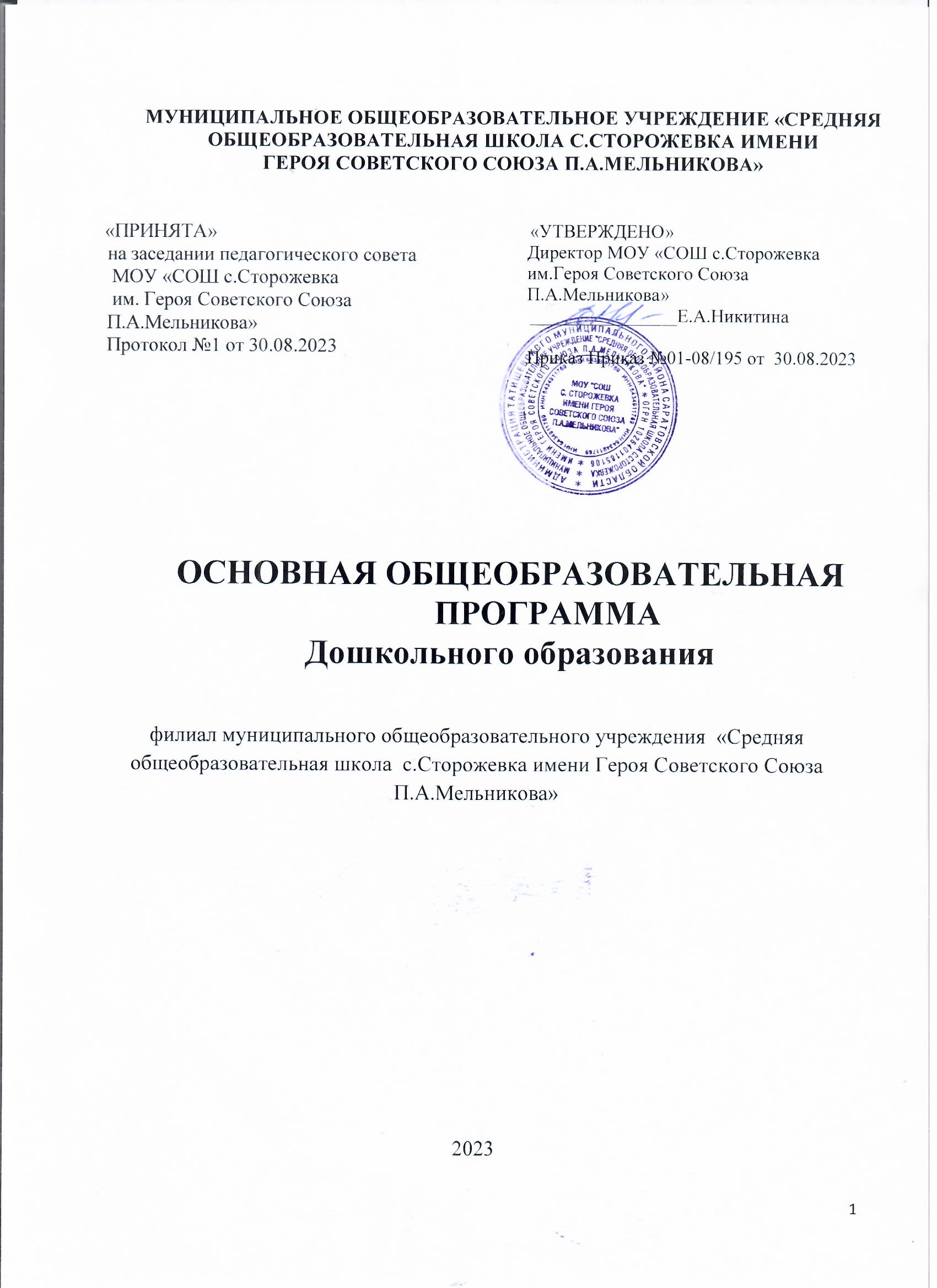 СОДЕРЖАНИЕПояснительная записка.Основная общеобразовательная программа муниципального дошкольного образовательного учреждения дошкольной группы ОСПФ МОУ «СОШ имени Героя Советского Союза П.А.Мельникова » с.Курдюм (далее Программа) разработана в соответствии с Федеральными государственными требованиями к структуре основной общеобразовательной программы дошкольного образования (ФГТ, Приказ № 655 от 23 ноября 2009 года).Основная общеобразовательная Программа основывается на Законе «Об образовании в Российской Федерации» (№ 273-ФЗ), Конвенции ООН о Правах ребенка, требованиях СанПиН 2.4.1.3049-13, Уставе ДОУ.Программа разработана с учетом рекомендаций Примерной основной общеобразовательной программы дошкольного образования «От рождения до школы» под ред. Н. Е. Вераксы, Т. С. Комаровой, М. А. Васильевой.Особое значение в Программе отводится развивающей функции образования, обеспечивающей становление личности ребенка и ориентирующей педагога на его индивидуальные особенности, что соответствует современной научной «Концепции дошкольного воспитания» о признании самоценности дошкольного периода детства.В Программе комплексно представлены все основные содержательные линии воспитания и образования ребенка в возрасте от 3 до 7 лет.В основные функции МДОУ входит:- охрана и укрепление физического и психического здоровья детей;- обеспечение непрерывного, всестороннего и своевременного интеллектуального развития детей;- забота об эмоциональном благополучии каждого ребенка;- взаимодействие с семьей для обеспечения полноценного развития ребенка.Ведущие цели Программы – создание благоприятных условий для полноценного проживания ребенком дошкольного детства, формирование основ базовой культуры личности, всестороннее развитие психических и физических качеств в соответствии с возрастными и индивидуальными особенностями, подготовка к жизни в современном обществе, к обучению в школе, обеспечение безопасности жизнедеятельности дошкольника. Для достижения целей программы первостепенное значение имеют:- забота о здоровье, эмоциональном благополучии и своевременном всестороннем развитии каждого ребенка;- создание в группах атмосферы гуманного и доброжелательного отношения ко всем воспитанникам, что позволит растить их общительными, добрыми, любознательными, инициативными, стремящимися к самостоятельности и творчеству;- максимальное использование разнообразных видов детской деятельности; их интеграции в целях повышения эффективности образовательного процесса;- креативность (творческая организация) процесса воспитания и обучения;- вариативность использования образовательного материала, позволяющая развивать творчество в соответствии с интересами и наклонностями каждого ребенка;- уважительное отношение к результатам детского творчества;           - обеспечение развития ребенка в процессе воспитания и обучения;- координация подходов к воспитанию детей в условиях ДОУ и семьи; обеспечение участия семьи в жизни групп детского сада и дошкольного учреждения в целом;- соблюдение преемственности в работе детского сада и начальной школы, исключающей умственные и физические перегрузки в содержании образования ребенка дошкольного возраста.Реализация задач осуществляется в процессе разнообразных видов  деятельности:1. Образовательная  деятельность, осуществляемая в процессе организации различных видов детской деятельности (игровой, коммуникативной, трудовой, познавательно-исследовательской, продуктивной, музыкально-художественной, чтения).2.Образовательная деятельность, осуществляемая в ходе режимных моментов.3.Самостоятельная деятельность детей.4.Взаимодействие с семьями детей по реализации рабочей  программы.Содержание образовательной программы соответствует основным положениям возрастной психологии и  дошкольной  педагогики  и  выстроено  с учетом принципов:  - развивающего  образования, целью  которого  является  всестороннее  развитие  ребенка и  обеспечивает  единство  воспитательных  и  обучающих  целей  и  задач;- единства воспитательных, развивающих и обучающих целей и задач процесса образования детей дошкольного возраста, в ходе реализации которых формируются такие знания, умения и навыки, которые имеют непосредственное отношение к развитию дошкольников;- интеграции образовательных областей в соответствии с возрастными возможностями и особенностями детей, спецификой и возможностями образовательных областей;- комплексно-тематическое построение образовательного процесса;- решения программных образовательных задач в совместной деятельности взрослого и детей и самостоятельной деятельности дошкольников, не только в рамках непосредственно образовательной деятельности, но и при проведении режимных моментов в соответствии со спецификой дошкольного образования;- построение образовательного процесса на адекватных возрасту формах работы с детьми. Основной формой работы с дошкольниками и ведущим видом их деятельности является игра;- преемственность между всеми возрастными группами и между детским садом и начальной школой.Выполнение  программных  задач  происходит  путем  использования основной  образовательной  единицы  педагогического  процесса  - развивающей ситуации – форме совместной деятельности педагога и детей, которая планируется  и  организуется  педагогом  с  целью  решения  определенных  задач  развития  и  воспитания  с  учетом  возрастных  особенностей  и  интересов  детей, предпочтение  отдается  игровому  построению  всего  образа жизни  детей.Содержание  психолого-педагогической работы по освоению детьми образовательных областей «Физическая культура», «Здоровье», «Безопасность», «Социализация», «Труд», «Познание», «Коммуникация», «Чтение художественной литературы», «Художественное творчество», «Музыка» ориентировано на разностороннее развитие дошкольников с учетом их возрастных и индивидуальных особенностей по основным направлениям – физическому, социально - личностному, познавательно-речевому  и  художественно-эстетическому. Задачи психолого-педагогической работы по формированию физических, интеллектуальных и личностных  качеств детей решаются  интегрировано в ходе освоения всех образовательных областей наряду с задачами, отражающими специфику каждой образовательной области, с обязательным психологическим сопровождением. Приоритетным направлением деятельности  ДОУ является физическое развитие: образовательные области  «Физическая культура» и «Здоровье», а также обеспечение равных стартовых возможностей для обучения детей в образовательных учреждениях, реализующих основную образовательную программу начального общего образования.Решение обозначенных в Программе целей и задач воспитания возможно только при целенаправленном влиянии педагога на ребенка с первых дней его пребывания в детском саду. От педагогического мастерства каждого воспитателя, его культуры, любви к детям зависит уровень общего развития, которого достигнет ребенок, степень прочности приобретенных им нравственных качеств. Заботясь о здоровье и всестороннем воспитании детей, педагоги ДОУ совместно с семьей должны стремиться сделать счастливым детство каждого ребенка.ВОЗРАСТНЫЕ ОСОБЕННОСТИ ДЕТЕЙ ДОШКОЛЬНОГО ВОЗРАСТАПервая младшая группа  (от 2 до 3 лет)На третьем году жизни дети становятся самостоятельнее. Продолжает развиваться предметная деятельность, ситуативно-деловое общение ребенка и взрослого; совершенствуется восприятие, речь, начальные формы произвольного поведения, игры, наглядно-действенное мышление.Развитие предметной деятельности связано с усвоением культурных способов действия с различными предметами. Развиваются действия соотносящие и орудийные.Умение выполнять орудийные действия развивает произвольность, преобразуя натуральные формы активности в культурные на основе предлагаемой взрослыми модели, которая выступает в качестве не только объекта подражания, но и образца, регулирующего собственную активность ребенка.В ходе совместной с взрослыми предметной деятельности продолжает развиваться понимание речи. Слово отделяется от ситуации и приобретает самостоятельное значение. Дети продолжают осваивать названия окружающих предметов, учатся выполнять простые словесные просьбы взрослых в пределах видимой наглядности ситуации.Количество понимаемых слов значительно вырастает. Совершенствуется регуляция поведения в результате обращения взрослых к ребенку, который начинает понимать не только инструкцию, но и рассказ взрослых.Интенсивно развивается активная речь детей. К 3 годам они осваивают основные грамматические структуры, пытаются строить простые предложения, в разговоре с взрослым используют практически все части речи. Активный словарь достигает примерно 1000-1500 слов.К концу третьего года речь становится средством общения ребенка со сверстниками. В этом возрасте у детей формируются новые виды деятельности: игра, рисование, конструирование.Игра носит процессуальный характер, а главное в ней – действия. Они совершаются с игровыми предметами, приближенными к реальности. В середине третьего года жизни появляются действия с предметами-заместителями.Появление собственно изобразительной деятельности обусловлено тем, что ребенок уже способен сформулировать намерение изобразить какой-либо предмет. Типичным является изображение человека в виде «головонога» - окружности и отходящих от нее линий.К третьему году жизни совершенствуются зрительные и слуховые ориентировки, что позволяет детям безошибочно выполнять ряд заданий: осуществлять выбор из 2-3 предметов по форме, величине и цвету; различать мелодии; петь.Совершенствуется слуховое восприятие, прежде всего фонематический слух. К 3 годам дети воспринимают все звуки родного языка, но произносят их с большими искажениями.Основной формой мышления становится наглядно-действенная. Ее особенность заключается в том, что возникающие в жизни ребенка проблемные ситуации разрешаются путем реального действия с предметами.Для детей этого возраста характерна неосознанность мотивов, импульсивность и зависимость чувств и желаний от ситуации. Дети легко заражаются эмоциональным состоянием сверстников. Однако в этот период начинает складываться и произвольность поведения. Она обусловлена развитием орудийных действий и речи. У детей появляются чувства гордости и стыда, начинают формироваться элементы самосознания, связанные с идентификацией с именем и полом. Завершается ранний возраст  кризисом трех лет. Ребенок осознает себя как отдельного человека, отличного от взрослого. У него формируется образ Я.Кризис часто сопровождается рядом отрицательных проявлений: негативизмом, упрямством, нарушением общения со взрослым и др. Кризис может продолжаться от нескольких месяцев до двух лет. Но его может и не быть.Вторая младшая группа (от 3 до 4 лет)В возрасте 3-4 лет ребенок постепенно выходит за пределы семейного круга. Его общение становится внеситуативным. Взрослый становится для ребенка не только членом семьи, но и носителем определенной общественной функции. Желание ребенка выполнять  такую же функцию приводит к противоречию с его реальными возможностями. Это противоречие разрешается через развитие игры, которая становиться ведущим видом деятельности в дошкольном возрасте.Главной особенностью игры является ее условность: выполнение одних действий с одними  предметами предполагает их отнесенность к другим  действиям с другими предметами. Основным содержанием игры младших дошкольников являются действия с игрушками и игрушками – заместителями. Продолжительность игры небольшая. Младшие дошкольники ограничиваются игрой с одной-двумя ролями и простыми, неразвернутыми сюжетами. Игры с правилами в этом возрасте только начинают формироваться.Изобразительная деятельность ребенка зависит от его представлений о предмете. Эти представления только начинают формироваться, графические образы бедны. У одних детей в изображениях отсутствуют детали, у других рисунки могут быть более детализированы. Дети уже могут использовать цвет.Большое значение для развития мелкой моторики младших дошкольников имеет лепка. Дети способны  под руководством взрослого вылепить простые предметы.В этом возрасте дети способны овладеть простейшими видами аппликации. Аппликация оказывает положительное влияние на развитие восприятия.Конструктивная деятельность ограничена возведением несложных построек по образцу и по замыслу.В младшем дошкольном возрасте развивается перцептивная деятельность. Дети от использования  предэталонов – индивидуальных единиц восприятия – переходят к сенсорным эталонам – культурно выработанным средствам  воспитания. Младшие дошкольники активно осваивают сенсорные эталоны формы, цвета, величины. К концу младшего дошкольного возраста дети могут воспринимать до 5 и более форм предметов и до 7 и более цветов, способны дифференцировать предметы по величине, ориентироваться в пространстве группы детского сада, а при определенной организации образовательного процесса и в помещении всего дошкольного учреждения.Развиваются память и внимание. По просьбе взрослого дети могут запомнить 3-4 слова и 5-6 названий предметов. К концу младшего дошкольного возраста они способны запомнить значительные отрывки из любимых произведений. Продолжает развиваться наглядно-действенное мышление. При этом преобразование ситуаций в ряде случаев осуществляются на основе целенаправленных проб с учетом желаемого результата. Дошкольники способны установить некоторые скрытые связи и отношения между предметами.В младшем дошкольном возрасте начинает развиваться воображение, которое особенно наглядно проявляется в игре, когда одни объекты выступают в качестве заместителей других. Взаимоотношения детей обусловлены нормами и правилами. В результате целенаправленного воздействия они могут усвоить относительно большое количество норм, которые выступают основанием для оценки собственных действий и действий других детей. Взаимоотношения детей ярко проявляются в игровой деятельности. Они скорее играют рядом, чем активно вступают во взаимодействие. Однако уже в этом возрасте могут наблюдаться устойчивые избирательные взаимоотношения. Конфликты возникают преимущественно по поводу игрушек. Положение  ребенка в группе сверстников во многом определяется мнением воспитателя.В младшем дошкольном возрасте  можно наблюдать соподчинение мотивов поведения в относительно простых ситуациях. Сознательное управление поведением только начинает складываться; во многом  поведение ребенка еще ситуативно. Вместе с тем можно наблюдать и случаи ограничения собственных побуждений  самим ребенком, сопровождаемые словесными указаниями. Начинает развиваться самооценка, при этом дети в значительной мере ориентируются на оценку воспитателя. Продолжает развиваться также их половая идентификация, что проявляется в характере выбираемых игрушек и сюжетов.Средняя группа (от 4 до 5 лет)В игровой деятельности детей среднего дошкольного возраста появляются ролевые взаимодействия. Они указывают на то, что дошкольники начинают отделять себя от принятой роли. В процессе игры роли могут меняться. Игровые действия начинают выполняться не ради них самих, а ради смысла игры. Происходит разделение игровых и реальных взаимодействий детей.Значительное развитие получает изобразительная деятельность. Рисунок становится предметным и детализированным. Графическое изображение человека характеризуется наличием туловища, глаз, рта, носа, волос, иногда одежды и ее деталей. Совершенствуется техническая сторона изобразительной деятельности. Дети могут рисовать основные геометрические фигуры, вырезать ножницами, наклеивать изображения на бумагу и т.д.Усложняется конструирование. Постройки могут включать 5-6 деталей. Формируются навыки конструирования по собственному замыслу, а также планирование последовательности действий.Двигательная сфера ребенка характеризуется позитивными изменениями мелкой и крупной моторики. Развиваются ловкость, координация движений. Дети в этом возрасте лучше, чем младшие дошкольники, удерживают равновесие, перешагивают через небольшие преграды. Усложняются игры с мячом.К концу среднего дошкольного возраста восприятие детей становится более развитым. Они оказываются способными назвать форму, на которую похож тот или иной предмет. Они могут вычленять в сложных объектах простые формы и из простых форм воссоздавать сложные объекты. Дети способны упорядочить группы предметов по сенсорному признаку – величине, цвету; выделять такие параметры, как высота, длина, ширина. Совершенствуется ориентация в пространстве.Возрастает объем памяти, дети запоминают до семи – восьми названий предметов. Начинает складываться произвольное запоминание: дети способны принять задачу на запоминание, помнят поручения взрослых, могут выучить небольшие стихотворения и т.д.Начинает развиваться образное мышление. Дети оказываются способными использовать простые, схематизированные изображения для решения несложных задач. Дошкольники могут строить по схеме, решать лабиринтные задачи. Развивается предвосхищение. На основе пространственного расположения объектов дети могут сказать, что произойдет в результате их взаимодействия. Однако, при этом им трудно встать на позицию другого наблюдателя, и во внутреннем плане совершить мысленное преобразование образа.Для детей этого возраста особенно характерны известные феномены Ж. Пиаже: сохранение количество, объема и величины. Например, если ребенку предъявить три черных кружка из бумаги и семь белых кружков из бумаги и спросить, каких кружков больше – черных или белых, большинство ответят, что белых больше. Но если спросить, каких больше, белых или бумажных, ответ будет таким же – больше белых.Продолжает развиваться воображение. Формируются такие его особенности, как оригинальность и произвольность. Дети могут самостоятельно придумать небольшую сказку на заданную тему.Увеличивается устойчивость внимания. Ребенку оказывается доступной сосредоточенная деятельность в течение 15-20 минут. Он способен удерживать в памяти при выполнении каких-либо действий несложные условия.В среднем дошкольном возрасте улучшается произношение звуков и дикция. Речь становится предметом активности детей. Они удачно имитируют голоса животных, интонационно выделяют речь тех или иных персонажей. Интерес вызывают ритмическая структура речи, рифмы.Развивается грамматическая сторона речи. Дошкольники занимаются словотворчеством на основе грамматических правил. Речь детей при взаимодействии друг с другом носит ситуативный характер, а при общении с взрослым становится внеситуативной.Изменяется содержание общения ребенка и взрослого. Оно выходит за пределы конкретной ситуации, в которой оказывается ребенок. Ведущим становится познавательный мотив. Информация, которую ребенок получает в процессе общения, может быть сложной и трудной для понимания, но она вызывает у него интерес.У детей формируется потребность в уважении со стороны взрослого, для них оказывается чрезвычайно важной его похвала. Это приводит к их повышенной обидчивости на замечания. Повышенная обидчивость представляет собой возрастной феномен.Взаимоотношения со сверстниками характеризуются избирательностью, которая выражается в предпочтении одних детей другим.   Появляется постоянный партнер по играм. В группах начинают выделяться лидеры. Появляется конкурентность, соревновательность. Последняя важна для сравнения себя с другим, что ведет к развитию образа «Я» ребенка, его детализации.Основные достижения возраста связаны с развитием игровой деятельности; появлением ролевых и реальных взаимодействий; с развитием изобразительной деятельности; конструированием по замыслу, планированием; совершенствованием восприятия, развитием образного мышления и воображения, эгоцентричностью, познавательной позицией; развитием памяти, внимания, речи, познавательной мотивации, совершенствованием восприятия; формированием потребности в уважении со стороны взрослого, появлением обидчивости, конкурентности, соревновательности со сверстниками, дальнейшим развитием образа «Я» ребенка, его детализацией.Старшая группа (от 5 до 6 лет)Дети шестого года жизни уже могут распределять роли до начала игры и строят свое поведение, придерживаясь роли. Игровое взаимодействие сопровождается речью, соответствующей и по содержанию, и интонационно взятой роли. Речь, сопровождающая реальные отношения детей, отличается от ролевой речи. Дети начинают осваивать социальные отношения и понимать подчиненность позиций в различных видах деятельности взрослых, одни роли становятся для них более привлекательными, чем другие. При распределении ролей могут возникать конфликты, связанные с субординацией ролевого поведения. Наблюдается организация игрового пространства, в котором выделяются смысловой «центр» и «периферия». (В игре «Больница» таким центром оказывается кабинет врача, в игре «Парикмахерская» — зал стрижки, а зал ожидания выступает в качестве периферии игрового пространства.) Действия детей в играх становятся разнообразными.Развивается изобразительная деятельность детей. Это возраст наиболее активного рисования. В течение года дети способны создать до двух тысяч рисунков. Рисунки могут быть самыми разными по содержанию: это и жизненные впечатления детей, и воображаемые ситуации, и иллюстрации к фильмам и книгам. Обычно рисунки представляют собой схематичные изображения различных объектов, но могут отличаться оригинальностью композиционного решения, передавать статичные и динамичные отношения. Рисунки приобретают сюжетный характер; достаточно часто встречаются многократно повторяющиеся сюжеты с небольшими или, напротив, существенными изменениями. Изображение человека становится более детализированным и пропорциональным. По рисунку можно судить о половой принадлежности и эмоциональном состоянии изображенного человека.Конструирование характеризуется умением анализировать условия, в которых протекает эта деятельность. Дети используют и называют различные детали деревянного конструктора. Могут заме-нить детали постройки в зависимости от имеющегося материала. Овладевают обобщенным способом обследования образца. Способны выделять основные части предполагаемой постройки. Конструктивная деятельность может осуществляться на основе схемы, по замыслу и по условиям. Появляется конструирование в ходе совместной деятельности.Дети могут конструировать из бумаги, складывая ее в несколько раз (два, четыре, шесть сгибаний); из природного материала. Они осваивают два способа конструирования: 1) от природного материала к художественному образу (в этом случае ребенок «достраивает» природный материал до целостного образа, дополняя его различными деталями); 2) от художественного образа к природному материалу (в этом случае ребенок подбирает необходимый материал, для того чтобы воплотить образ).Продолжает совершенствоваться восприятие цвета, формы и величины, строения предметов; представления детей систематизируются. Дети различают по светлоте и называют не только основные цвета и их оттенки, но и промежуточные цветовые оттенки; форму прямоугольников, овалов, треугольников. Воспринимают величину объектов, легко выстраивают в ряд — по возрастанию или убыванию —до десяти различных предметов.Однако дети могут испытывать трудности при анализе пространственного положения объектов, если сталкиваются с несоответствием формы и их пространственного расположения. Вспомним феномен Ж. Пиаже о длине извилистой и прямой дорожек. Если расстояние (измеряемое по прямой) между начальной и конечной точками более длинной, извилистой дорожки меньше расстояния между начальной и конечной точками прямой дорожки, то прямая дорожка (которая объективно короче извилистой) будет восприниматься детьми как более длинная. Точно так же машинка, которая проехала меньший путь, но остановилась впереди другой машинки, которая проехала больший путь, будет рассматриваться детьми как проехавшая больший путь и ехавшая быстрее. Это свидетельствует о том, что в различных ситуациях восприятие представляет для дошкольников известные сложности, особенно если они должны одновременно учитывать несколько различных и при этом противоположных признаков.В старшем дошкольном возрасте продолжает развиваться образное мышление. Дети способны не только решить задачу в наглядном плане, но и совершить преобразования объекта, указать, в какой последовательности объекты  вступят во взаимодействие, и т.д. Однако подобные решения окажутся правильными только в том случае, если дети будут применять адекватные мыслительные средства. Среди них можно выделить схематизированные представления, которые возникают в процессе наглядного моделирования; комплексные представления, отражающие представления детей о системе признаков, которыми могут обладать объекты, а также представления,отражающие стадии преобразования различных объектов и явлений (представления о цикличности изменений): представления о смене времен года, дня и ночи, об увеличении и уменьшении объектов в результате различных воздействий, представления о развитии и т.д. Кроме того, продолжают совершенствоваться обобщения, что является основой словесно-логического мышления. Ж. Пиаже показал, что в дошкольном возрасте у детей еще отсутствуют представления о классах объектов. Объекты группируются по признакам, которые могут изменяться, однако начинают формироваться операции логического сложения и умножения классов. Так, например, старшие дошкольники при группировании объектов могут учитывать два признака.В качестве примера можно привести задание: детям предлагается выбрать самый непохожий объект из группы, в которую входят два круга (большой и малый) и два квадрата (большой и малый). При этом круги и квадраты различаются по цвету. Если показать на какую-либо из фигур и попросить ребенка назвать самую непохожую на нее фигуру, можно убедиться: он способен учесть два признака, то есть выполнить логическое умножение. Как показали исследования отечественных психологов, дети старшего дошкольного возраста способны рассуждать и давать адекватные причинные объяснения, если анализируемые отношения не выходят за пределы их наглядного опыта.Развитие воображения в этом возрасте позволяет детям сочинять достаточно оригинальные и последовательно разворачивающиеся истории. Воображение будет активно развиваться лишь при условии проведения специальной работы по его активизации.Продолжают развиваться устойчивость, распределение, переключаемость внимания. Наблюдается переход от непроизвольного к произвольному вниманию.Продолжает совершенствоваться речь, в том числе ее звуковая сторона. Дети могут правильно воспроизводить шипящие, свистящие и сонорные звуки. Развиваются фонематический слух, интонационная выразительность речи при чтении стихов в сюжетно-ролевой игре и в повседневной жизни. Совершенствуется грамматический строй речи. Дети используют практически все части речи, активно занимаются словотворчеством. Богаче становится лексика: активно используются синонимы и антонимы. Развивается связная речь. Дети могут пересказывать, рассказывать по картинке, передавая не только главное, но и детали. Достижения этого возраста характеризуются распределением ролей в игровой деятельности; структурированием игрового пространства; дальнейшим развитием изобразительной деятельности, отличающейся высокой продуктивностью; применением в конструировании обобщенного способа обследования образца. Восприятие характеризуется анализом сложных форм объектов; развитие мышления сопровождается освоением мыслительных средств (схематизированные представления, комплексные представления, представ-ления о цикличности изменений); развиваются умение обобщать, причинное мышление, воображение, произвольное внимание, речь, образ Я.Подготовительная к школе группе (от 6 до 7 лет)В сюжетно-ролевых играх дети подготовительной к школе группы начинают осваивать сложные взаимодействия людей, отражающие характерные значимые жизненные ситуации, например, свадьбу, рождение ребенка, болезнь, трудоустройство и т. д. Игровые действия детей становятся более сложными, обретают особый смысл, который не всегда открывается взрослому. Игровое пространство усложняется. В нем может быть несколько центров, каждый из которых поддерживает свою сюжетную линию. При этом дети способны отслеживать поведение партнеров по всему игровому пространству и менять свое поведение в зависимости от места в нем. Так, ребенок уже обращается к продавцу не просто как покупатель, а как покупатель-мама или покупатель-шофер и т. п. Исполнение роли акцентируется не только самой ролью, но и тем, в какой части игрового пространства эта роль воспроизводится. Например, исполняя роль водителя автобуса, ребенок командует пассажирами и подчиняется инспектору ГИБДД. Если логика игры требует появления новой роли, то ребенок может по ходу игры взять на себя новую роль, сохранив при этом роль, взятую ранее. Дети могут комментировать исполнение роли тем или иным участником игры. Образы из окружающей жизни и литературных произведений, передаваемые детьми в изобразительной деятельности, становятся сложнее. Рисунки приобретают более детализированный характер, обогащается их цветовая гамма. Более явными становятся различия между рисунками мальчиков и девочек. Мальчики охотно изображают технику, космос, военные действия и т.п. Девочки обычно рисуют женские образы: принцесс, балерин, моделей и т.д. Часто встречаются и бытовые сюжеты: мама и дочка, комната и т.д.Изображение человека становится еще более детализированным и пропорциональным. Появляются пальцы на руках, глаза, рот, нос, брови, подбородок. Одежда может быть украшена различными деталями.  При правильном педагогическом подходе у детей формируются художественно-творческие способности в изобразительной деятельности.  Дети подготовительной к школе группы в значительной степени освоили конструирование из строительного материала. Они свободно владеют обобщенными способами анализа, как изображений, так и построек; не только анализируют основные конструктивные особенности различных деталей, но и определяют их форму на основе сходства со знакомыми им объемными предметами. Свободные постройки становятся симметричными и пропорциональными, их строительство осуществляется на основе зрительной ориентировки. Дети быстро и правильно подбирают необходимый материал. Они достаточно точно представляют себе последовательность, в которой будет осуществляться постройка, и материал, который понадобится для ее выполнения; способны выполнять различные по степени сложности постройки как по собственному замыслу, так и по условиям. В этом возрасте дети уже могут освоить сложные формы сложения из листа бумаги и придумывать собственные, но этому их нужно специально обучать. Данный вид деятельности не просто доступен детям — он важен для углубления их пространственных представлений. Усложняется конструирование из природного материала. Дошкольникам уже доступны целостные композиции по предварительному замыслу, которые могут передавать сложные отношения, включать фигуры людей и животных. У детей продолжает развиваться восприятие, однако они не всегда могут одновременно учитывать несколько различных признаков. Развивается образное мышление, однако воспроизведение метрических отношений затруднено. Это легко проверить, предложив детям воспроизвести на листе бумаги образец, на котором нарисованы девять точек, расположенных не на одной прямой. Как правило, дети не воспроизводят метрические отношения между точками: при наложении рисунков друг на друга точки детского рисунка не совпадают с точками образца. Продолжают развиваться навыки обобщения и рассуждения, но они в значительной степени еще ограничиваются наглядными признаками ситуации.Продолжает развиваться воображение, однако часто приходится констатировать снижение развития воображения в этом возрасте в сравнении со старшей группой. Это можно объяснить различными влияниями, в том числе и средств массовой информации, приводящими к стереотипности детских образов.Продолжает развиваться внимание дошкольников, оно становится произвольным. В некоторых видах деятельности время произвольного сосредоточения достигает 30 минут. У дошкольников продолжает развиваться речь: ее звуковая сторона, грамматический строй, лексика. Развивается связная речь. В высказываниях детей отражаются как расширяющийся словарь, так и характер обобщений, формирующихся в этом возрасте. Дети начинают активно употреблять обобщающие существительные, синонимы, антонимы, прилагательные и т.д. В результате правильно организованной образовательной работы дошкольников развиваются диалогическая и некоторые виды монологической речи. В подготовительной к школе группе завершается дошкольный возраст. Его основные достижения связаны с освоением мира вещей как предметов человеческой культуры; освоением форм позитивного общения с людьми; развитием половой идентификации, формированием позиции школьника. К концу дошкольного возраста ребенок обладает высоким уровнем познавательного и личностного развития, что позволяет ему в дальнейшем успешно учиться в школе.ПРОГРАММНО-МЕТОДИЧЕСКОЕ ОБЕСПЕЧЕНИЕВоспитательно-образовательная работа в детском саду осуществляется в соответствии с программами:1. «Программа воспитания и обучения в детском саду» под редакцией М.А. Васильевой, В.В. Гербовой, Т.С. Комаровой  (2011).2. Парциальные программы:- «Безопасность» под редакцией Р.Б. Стеркиной;- «ОЗОЖ», Саратов, 2000;- «Приобщение детей к истокам русской народной культуры» под редакцией О.Л. Князевой, М.Д. Маханевой.ИСПОЛЬЗОВАНИЕ ПРОГРАММНО-МЕТОДИЧЕСКИХ ПОСОБИЙ  В НЕПОСРЕДСТВЕННО ОБРАЗОВАТЕЛЬНОЙ ДЕЯТЕЛЬНОСТИПервая младшая группаВторая младшая группаСредняя группаСтаршая группаПодготовительная к школе группа2. ОРГАНИЗАЦИОННЫЕ УСЛОВИЯ ЖИЗНЕДЕЯТЕЛЬНОСТИ ДЕТЕЙ ВДОУОбразовательный процесс в ДОУ реализуется в режиме пятидневной недели. Длительность пребывания в ДОУ: с 800 до 1700 часов. Образовательный процесс осуществляется с первого сентября по тридцать первое мая. Летний период – с первого июня по тридцать первое августа.Режим дня устанавливается в соответствии с возрастными особенностями детей и способствует их гармоничному развитию. При составлении и организации режима дня учитываются обязательные, повторяющиеся (стереотипные) компоненты:- время приема пищи;- укладывание на дневной сон; - общая длительность пребывания ребенка на открытом воздухе и в помещениях.Максимальная продолжительность непрерывного бодрствования детей 3-7 лет составляет 5,5-6 часов, до 3-х лет в соответствии с медицинскими рекомендациями. Ежедневная продолжительность прогулки детей составляет не менее 3 - 4 часов. Прогулка организуется 2 раза в день:   в первую половину - до обеда и во вторую половину дня - после дневного сна или перед уходом детей домой. Продолжительность прогулки определяется дошкольной образовательной организацией  в зависимости от климатических условий. При температуре воздуха ниже минус 15С и скорости ветра более 7м/с  продолжительность прогулки  сокращается. Общая продолжительность сна для детей дошкольного возраста в период нахождения в ДОУ составляет 2,0 - 2,5  часа (дневной сон), для детей до 3-х лет – не менее трех часов. Перед сном не рекомендуется проведение подвижных эмоциональных игр, закаливающих процедур. Во время сна присутствие воспитателя (или помощника воспитателя) обязательно.При организации режима пребывания детей в ДОУ прием пищи организуется с интервалом 3 часа.На самостоятельную деятельность детей 3-7 лет (игры, подготовка к образовательной деятельности, личная гигиена) в режиме дня отводиться не менее 3-4часов. Для детей от 2 до 3-х лет длительность непрерывной непосредственно образовательной деятельности не должна превышать 10 минут. Допускается осуществлять образовательную деятельность в первую и во вторую половину дня (8-10 минут). Допускается осуществлять образовательную деятельность на игровой площадке во время прогулки.Продолжительность непрерывной непосредственно образовательной деятельности для детей от 3 до 4 лет – не более 15 минут, для детей от 4 до 5 лет – не более 20 минут, 5-6 лет  - не более 25 минут, 6-7 лет – не более 30 минут.Максимально допустимый объем образовательной нагрузки в первой половине дня во вторых младших и средних группах не превышает 30 и 40 минут соответственно, в старшей и подготовительной группе не превышает 45 минут и 1,5 часа соответственно. В середине  времени, отведенного на непрерывную образовательную деятельность, проводим  физкультурные минутки. Перерывы между периодами  непрерывной  образовательной  деятельности  - не менее 10 минут.Образовательная деятельность с детьми старшего дошкольного возраста может осуществляться во второй половине дня после дневного сна, ее продолжительность должна составлять не более 25-30 минут в день. В середине непосредственно образовательной деятельности статического характера проводится физкультурная минутка.Образовательную  деятельность, требующую повышенной познавательной активности и умственного напряжения детей, следует организовывать в первой половине дня. Для профилактики утомления детей проводятся физкультурные и музыкальные занятия.При проведении режимных процессов в ДОУ соблюдаются следующие позиции:- полное и своевременное удовлетворение всех органических потребностей детей (во сне, питании);- тщательный гигиенический уход, обеспечение чистоты тела, одежды, постели;- привлечение детей к посильному участию в режимных процессах; поощрение самостоятельности и активности;- формирование культурно-гигиенических навыков;- эмоциональное общение в ходе выполнения режимных процессов;- учет потребностей детей, индивидуальных особенностей каждого ребенка;- спокойный и доброжелательный тон обращения, бережное отношение к ребенку; устранение долгих ожиданий, так как аппетит и сон малышей прямо зависит от состояния их нервной системы.Составляющие режима структурировались на основе режимного расписания в двух вариантах в зависимости от сезона (летнего и зимнего).  Зимний период (холодный) определен с первого  сентября по тридцать первое  мая. Летним периодом (теплым) считается календарный период с  первого июня по тридцать первое августа. В период адаптации соблюдается гибкий режим дня. В этот период сокращается пребывание в детском саду по индивидуальным показаниям. В работе с детьми в этом периоде используются разные виды игр, методы и приемы воспитательной работы.Режим дня                                                 Холодный период годаРежим дняТеплый период года3. СОДЕРЖАНИЕ ОБРАЗОВАТЕЛЬНОЙ ДЕЯТЕЛЬНОСТИ ПО ОСВОЕНИЮ ДЕТЬМИ ОСНОВНОЙ ОБЩЕОБРАЗОВАТЕЛЬНОЙ ПРОГРАММЫ ДОШКОЛЬНОГО ОБРАЗОВАНИЯОбразовательная область «Физическая культура»            Содержание образовательной области  направлено на достижение целей формирования у детей интереса и ценностного отношения к занятиям физической культурой, гармоничное физическое  развитие через решение  следующих задач:             - развитие физических качеств (скоростных, силовых, гибкости, выносливости и координации);             - накопление и обогащение двигательного опыта детей (овладение основными движениями);             - формирование у воспитанников потребности в двигательной активности и физическом совершенствовании.Для детей от 2 до 3 лет. Сохранение и укрепление физического и психического здоровья детей. В течение года под руководством медицинского персонала, учитывая здоровье детей и местные условия, осуществлять комплекс закаливающих процедур с использованием природных факторов: воздуха, солнца, воды. Приучать детей находиться в помещении в облегченной одежде. Обеспечивать длительность их пребывания на воздухе в соответствии с режимом дня.При проведении закаливающих мероприятий осуществлять дифференцированный подход к детям с учетом состояния их здоровья.Специальные закаливающие процедуры проводить по решению администрации и медицинского персонала дошкольного учреждения, принимая во внимание пожелания родителей.Развитие физических качеств, накопление и обогащение двигательного опыта.Формировать умение ходить и бегать, не наталкиваясь друг на друга, с согласованными, свободными движениями рук и ног. Приучать действовать сообща, придерживаясь определенного направления передвижения с опорой на зрительные ориентиры, менять направление и характер движения во время ходьбы и бега в соответствии с указанием педагога.Формировать умение сохранять устойчивое положение тела, правильную осанку.Развивать движения в ходе обучения разнообразным формам двигательной активности.Закреплять навыки ползания, лазанья, разнообразные действия с мячом (брать, держать, переносить, класть, бросать, катать).Развивать умение прыгать на двух ногах на месте, с продвижением вперед, в длину с места, отталкиваясь двумя ногами.Формирование потребности в двигательной активности и физическом совершенствовании. Воспитывать желание выполнять физические упражнения на прогулке. Развивать стремление играть в подвижные игры с простым содержанием, несложными движениями. Развивать умение играть в игры, способствующие совершенствованию основных движений (ходьба, бег, бросание, катание). Формировать выразительность движений, умение передавать простейшие действия некоторых персонажей (попрыгать, как зайчики; поклевать зернышки и попить водичку, как цыплята, и т.п.).Для детей от 3 до 4 лет. Развитие физических качеств, накопление и обогащение двигательного опыта:1. Развивать умение ходить и бегать свободно, не шаркая ногами, не опуская голову, сохраняя перекрестную координацию движений рук и ног.2. Приучать действовать совместно. 3. Формировать умение строиться в колонну по одному, шеренгу, круг, находить свое место при построениях.4. Формировать умение сохранять правильную осанку в положениях сидя, стоя, в движении, при выполнении упражнений в равновесии.5. Формировать умение соблюдать элементарные правила, согласовывать движения, ориентироваться в пространстве.6. Продолжать развивать разнообразные виды движений, совершенствовать основные движения. Развивать навыки лазанья, ползания; ловкость, выразительность и красоту движений.7. Вводить в игры более сложные правила со сменой видов движений.8. Развивать умение энергично отталкиваться двумя ногами и правильно приземляться в прыжках с высоты, на месте и с продвижением вперед; принимать правильное исходное положение в прыжках в длину и высоту с места; в метании мешочков с песком, мячей диаметром 15-.9. Закреплять умение энергично отталкивать мячи при катании, бросании; ловить мяч двумя руками одновременно.10. Обучать хвату за перекладину во время лазанья.11. Закреплять умение ползать.Формирование потребности в двигательной активности и физическом совершенствовании:1. Поощрять участие детей в совместных играх и физических упражнениях.2. Воспитывать интерес к физическим упражнениям, учить пользоваться физкультурным оборудованием в свободное время.3. Способствовать формированию у детей положительных эмоций, активности в самостоятельной двигательной деятельности.4. Формировать желание и умение кататься на санках, трехколесном велосипеде, лыжах. 5. Развивать умение самостоятельно садиться на трехколесный велосипед, кататься на нем и слезать с него.6. Развивать умение надевать и снимать лыжи, ходить на них, ставить лыжи на место.7. Развивать умение реагировать на сигналы «беги», «лови», «стой» и др.; выполнять правила в подвижных играх. 8. Развивать самостоятельность и творчество при выполнении физических упражнений, в подвижных играх. Организовывать подвижные игры с правилами. 9. Поощрять самостоятельные игры детей с каталками, автомобилями, тележками, велосипедами, мячами, шарами.Примерный перечень основных движений, спортивных игр и упражнений1. Основные виды движенийХодьба. Ходьба обычная, на носках, с высоким подниманием колена, в колонне по одному, по два (парами); в разных направлениях: по прямой, по кругу, змейкой (между предметами), врассыпную. Ходьба с выполнением заданий (с остановкой, приседанием, поворотом). Ходьба по прямой дорожке (ширина 15-, длина 2-), по доске, гимнастической скамейке, бревну, приставляя пятку одной ноги к носку другой; ходьба по ребристой доске, с перешагиванием через предметы, рейки, по лестнице, положенной на пол. Ходьба по наклонной доске (высота 30-). Медленное кружение в обе стороны.Бег. Бег обычный, на носках (подгруппами и всей группой), с одного края площадки на другой, в колонне по одному, в разных направлениях: по прямой, извилистой дорожкам (ширина 25-, длина 5-), по кругу, змейкой, врассыпную; бег с выполнением заданий (останавливаться, убегать от догоняющего, догонять убегающего, бежать по сигналу в указанное место), бег с изменением темпа (в медленном темпе в течение 50-60 секунд, в быстром темпе на расстояние ).Катание, бросание, ловля, метание. Катание мяча (шарика) друг другу, между предметами, в воротца (ширина 50-). Метание на дальность правой и левой рукой (к концу года на расстояние 2,5-), в горизонтальную цель двумя руками снизу, от груди, правой и левой рукой (расстояние 1,5-), в вертикальную цель (высота центра мишени ) правой и левой рукой (расстояние 1-). Ловля мяча, брошенного воспитателем (расстояние 70-). Бросание мяча вверх, вниз, об пол (землю), ловля его (2-3 раза подряд).Ползание, лазанье. Ползание на четвереньках по прямой (расстояние ), между предметами, вокруг них; подлезание под препятствие (высота ), не касаясь руками пола; пролезание в обруч; перелезание через бревно. Лазанье по лесенке-стремянке, гимнастической стенке (высота ).Прыжки. Прыжки на двух ногах на месте, с продвижением вперед (расстояние 2-), из кружка в кружок, вокруг предметов, между ними, прыжки с высоты 15-, вверх с места, доставая предмет, подвешенный выше поднятой руки ребенка; через линию, шнур, через 4-6 линий (поочередно через каждую); через предметы (высота ); в длину с места через две линии (расстояние между ними 25-); в длину с места на расстояние не менее .Групповые упражнения с переходами. Построение в колонну по одному, шеренгу, круг; перестроение в колонну по два, врассыпную; размыкание и смыкание обычным шагом; повороты на месте направо, налево переступанием.Ритмическая гимнастика. Выполнение разученных ранее общеразвивающих упражнений и циклических движений под музыку.2. Общеразвивающие упражненияУпражнения для кистей рук, развития и укрепления мышц плечевого пояса. Поднимать и опускать прямые руки вперед, вверх, в стороны (одновременно, поочередно). Перекладывать предметы из одной руки в другую перед собой, за спиной, над головой. Хлопать в ладоши перед собой и отводить руки за спину. Вытягивать руки вперед, в стороны, поворачивать их ладонями вверх, поднимать и опускать кисти, шевелить пальцами.Упражнения для развития и укрепления мышц спины и гибкости позвоночника. Передавать мяч друг другу над головой вперед-назад, с поворотом в стороны (вправо-влево). Из исходного положения сидя: поворачиваться положить предмет позади себя, повернуться и взять его), наклониться, подтянуть ноги к себе, обхватив колени руками. Из исходного положения лежа на спине: одновременно поднимать и опускать ноги, двигать ногами, как при езде на велосипеде. Из исходного положения лежа на животе: сгибать и разгибать ноги (поочередно и вместе), поворачиваться со спины на живот и обратно; прогибаться, приподнимая плечи, разводя руки в стороны.Упражнения для развития и укрепления мышц брюшного пресса и ног. Подниматься на носки; поочередно ставить ногу на носок вперед, назад, в сторону. Приседать, держась за опору и без нее; приседать, вынося руки вперед; приседать, обхватывая колени руками и наклоняя голову. Поочередно поднимать и опускать ноги, согнутые в коленях. Сидя захватывать пальцами ног мешочки с песком. Ходить по палке, валику (диаметр 6-) приставным шагом, опираясь на них серединой ступни.3. Спортивные упражненияКатание на санках. Катать на санках друг друга; кататься с невысокой горки.Скольжение. Скользить по ледяным дорожкам с поддержкой взрослых. Ходьба на лыжах. Ходить по ровной лыжне ступающим и скользящим шагом; делать повороты на лыжах переступанием.Катание на велосипеде. Кататься на трехколесном велосипеде по прямой, по кругу, с поворотами направо, налево.4. Подвижные игрыС бегом. «Бегите ко мне!», «Птички и птенчики», «Мыши и кот», «Бегите к флажку!», «Найди свой цвет», «Трамвай», «Поезд», «Лохматый пес», «Птички в гнездышках».С прыжками. «По ровненькой дорожке», «Поймай комара», «Воробышки и кот», «С кочки на кочку».С подлезанием и лазаньем. «Наседка и цыплята», «Мыши в кладовой», «Кролики».С бросанием и ловлей. «Кто бросит дальше мешочек», «Попади в круг», «Сбей кеглю», «Береги предмет».На ориентировку в пространстве. «Найди свое место», «Угадай, кто и где кричит», «Найди, что спрятано».Спортивные развлечения. «Кто быстрее?», «Зимние радости», «Мы растем сильными и смелыми».Для детей от 4 до 5 лет. Развитие физических качеств, накопление и обогащение двигательного опыта:1. Формировать правильную осанку.2. Закреплять и развивать умение ходить и бегать, согласовывая движения рук и ног. Развивать умение бегать легко, ритмично, энергично отталкиваясь носком.3. Приучать к выполнению действий по сигналу. Упражнять в построениях, соблюдении дистанции во время передвижения.4. Закреплять умение ползать, пролезать, подлезать, перелезать через предметы.5. Развивать умение перелезать с одного пролета гимнастической стенки на другой (вправо, влево).6. Закреплять умение энергично отталкиваться и правильно приземляться в прыжках на двух ногах на месте и с продвижением вперед, ориентироваться в пространстве.7. В прыжках в длину и высоту с места формировать умение сочетать отталкивание со взмахом рук, при приземлении сохранять равновесие. Формировать умение прыгать через короткую скакалку.8. Закреплять умение принимать правильное исходное положение при метании, отбивать мяч о землю правой и левой рукой, бросать и ловить его кистями рук (не прижимая к груди).9. Развивать физические качества: гибкость, ловкость, быстроту, выносливость и др.10. Продолжать развивать активность детей в играх с мячами, скакалками, обручами и т. д.11. Закреплять умение кататься на трехколесном велосипеде по прямой, по кругу.12. Совершенствовать умение ходить на лыжах скользящим шагом, выполнять повороты, подниматься на гору.Формирование потребности в двигательной активности и физическом совершенствовании:1. Формировать умения и навыки правильного выполнения движений в различных формах организации двигательной деятельности детей. Воспитывать красоту, грациозность, выразительность движений.2. Развивать и совершенствовать двигательные умения и навыки детей, умение творчески использовать их в самостоятельной двигательной деятельности.3. Закреплять умение выполнять ведущую роль в подвижной игре, осознанно относиться к выполнению правил игры.4. Приучать детей к самостоятельному и творческому использованию физкультурного инвентаря и атрибутов для подвижных игр на прогулках.5. Один раз в месяц проводить физкультурные досуги продолжительностью 20 минут; два раза в год — физкультурные праздники (зимний и летний) продолжительностью 45 минут.6. Продолжать развивать активность детей в играх с мячами, скакалками, обручами и т. д.7. Развивать быстроту, силу, ловкость, пространственную ориентировку.8. Воспитывать самостоятельность и инициативность в организации знакомых игр.9. Приучать к выполнению действий по сигналу.10. Во всех формах организации двигательной деятельности развивать у детей организованность, самостоятельность, инициативность, умение поддерживать дружеские взаимоотношения со сверстниками.Примерный перечень основных движений, спортивных игр и упражнений:1. Основные движенияХодьба. Ходьба обычная, на носках, на пятках, на наружных сторонах стоп, ходьба с высоким подниманием колен, мелким и широким шагом, приставным шагом в сторону (направо и налево). Ходьба в колонне по одному, по двое (парами). Ходьба по прямой, по кругу, вдоль границ зала, змейкой (между предметами), врассыпную. Ходьба с выполнением заданий (присесть, изменить положение рук); ходьба в чередовании с бегом, прыжками, изменением направления, темпа, со сменой направляющего. Ходьба между линиями (расстояние 10-), по линии, по веревке (диаметр 1,5-), по доске, гимнастической скамейке, бревну (с перешагиванием через предметы, с поворотом, с мешочком на голове, ставя ногу с носка, руки в стороны). Ходьба по ребристой доске, ходьба и бег по наклонной доске вверх и вниз (ширина 15-, высота 30-). Перешагивание через рейки лестницы, приподнятой на 20- от пола, через набивной мяч (поочередно через 5-6 мячей, положенных на расстоянии друг от друга), с разными положениями рук. Кружение в обе стороны (руки на поясе).Бег. Бег обычный, на носках, с высоким подниманием колен, мелким и широким шагом. Бег в колонне (по одному, по двое); бег в разных направлениях: по кругу, змейкой (между предметами), врассыпную. Бег с изменением темпа, со сменой ведущего. Непрерывный бег в медленном темпе з течение 1-1,5 минуты. Бег на расстояние 40- со средней скоростью; челночный бег 3 раза по ; бег на  (5,5-6 секунд; к концу года).Ползание, лазанье. Ползание на четвереньках по прямой (расстояние ), между предметами, змейкой, по горизонтальной и наклонной доске, скамейке, по гимнастической скамейке на животе, подтягиваясь руками. Ползание на четвереньках, опираясь на стопы и ладони; подлезание под веревку, дугу (высота ) правым и левым боком вперед. Пролезание в обруч, перелезание через бревно, гимнастическую скамейку. Лазанье по гимнастической стенке (перелезание с одного пролета на другой вправо и влево).Прыжки. Прыжки на месте на двух ногах (20 прыжков 2-3 раза в чередовании с ходьбой), продвигаясь вперед (расстояние 2-), с поворотом кругом. Прыжки: ноги вместе, ноги врозь, на одной ноге (на правой и левой поочередно). Прыжки через линию, поочередно через 4-5 линий, расстояние между которыми 40-. Прыжки через 2-3 предмета (поочередно через каждый) высотой 5-. Прыжки с высоты 20-, в длину с места (не менее ). Прыжки с короткой скакалкой.Катание, бросание, ловля, метание. Прокатывание мячей, обручей дpyr другу между предметами. Бросание мяча друг другу снизу, из-за головы и ловля его (на расстоянии ); перебрасывание мяча двумя руками : из-за головы и одной рукой через препятствия (с расстояния ). Бросание мяча вверх, о землю и ловля его двумя руками (3-4 раза подряд), отбивание мяча о землю правой и левой рукой (не менее 5 раз подряд). Метание предметов на дальность (не менее 3,5-), в горизонтальную цель (с расстояния 2-) правой и левой рукой, в вертикальную цель (высота центра мишени ) с расстояния 1,5-.Групповые упражнения с переходами. Построение в колонну по одному; в шеренгу, в круг; перестроение в колонну по два, по три; равнение по ориентирам; повороты направо, налево, кругом; размыкание и смыкание.Ритмическая гимнастика. Выполнение знакомых, разученных ранее упражнений и цикличных движений под музыку.2. Общеразвивающие упражненияУпражнения для кистей рук, развития и укрепления мышц плечевого пояса. Поднимать руки вперед, в стороны, вверх (одновременно, поочередно отводить руки за спину из положений: руки вниз, руки на поясе, руки перед грудью; размахивать руками вперед-назад; выполнять круговые движения руками, согнутыми в локтях. Закладывать руки за голову, разводить в стороны и опускать. Поднимать руки через стороны вверх, плотно прижимаясь спиной к спинке стула (к стенке); поднимать палку (обруч) вверх, опускать за плечи; сжимать, разжимать кисти рук; вращать кисти рук из исходного положения руки вперед, в стороны.Упражнения для развития и укрепления мышц спины и гибкости позвоночника. Поворачиваться в стороны, держа руки на поясе, разводя их в стороны; наклоняться вперед, касаясь пальцами рук носков ног. Наклоняться, выполняя задание: класть и брать предметы из разных исходных положений (ноги вместе, ноги врозь). Наклоняться в стороны, держа руки на поясе. Прокатывать мяч вокруг себя из исходного положения (сидя и стоя на коленях); перекладывать предметы из одной руки в другую под приподнятой ногой (правой и левой); сидя приподнимать обе ноги над полом; поднимать, сгибать, выпрямлять и опускать ноги на пол из исходных положений лежа на спине, сидя. Поворачиваться со спины на живот, держа в вытянутых руках предмет. Приподнимать вытянутые вперед руки, плечи и голову, лежа на животе.Упражнения для развития и укрепления мышц брюшного пресса и ног. Подниматься на носки; поочередно выставлять ногу вперед на пятку, на носок; выполнять притопы; полуприседания (4-5 раз подряд); приседания, держа руки на поясе, вытянув руки вперед, в стороны. Поочередно поднимать ноги, согнутые в коленях. Ходить по палке или по канату, опираясь носками о пол, пятками о палку (канат). Захватывать и перекладывать предметы с места на место стопами ног.Статические упражнения. Сохранение равновесия в разных позах: стоя на носках, руки вверх; стоя на одной ноге, руки на поясе (5-7 секунд).3. Спортивные упражненияКатание на санках. Скатываться на санках с горки, тормозить при спуске с нее, подниматься с санками на горуСкольжение. Скользить самостоятельно по ледяным дорожкам.Ходьба на лыжах. Передвигаться на лыжах по лыжне скользящим шагом. Выполнять повороты на месте (направо и налево) переступанием. Подниматься на склон прямо ступающим шагом, полуелочкой (прямо и наискось). Проходить на лыжах до .Игры на лыжах. «Карусель в лесу», «Чем дальше, тем лучшее, «Воротца».Катание на велосипеде. Кататься на трехколесном и двухколесном велосипедах по прямой, по кругу. Выполнять повороты направо и налево.4. Подвижные игрыС бегом. «Самолеты», «Цветные автомобили», «У медведя во бору», «Птичка и кошка», «Найди себе пару», «Лошадки», «Позвони в погремушку», «Бездомный заяц», «Ловишки».С прыжками. «Зайцы и волк», «Лиса в курятнике», «Зайка серый умывается».С ползанием и лазаньем. «Пастух и стадо», «Перелет птиц», «Котята и щенята».С бросанием и ловлей. «Подбрось - поймай», «Сбей булаву», «Мяч через сетку».На ориентировку в пространстве, на внимание. «Найди, где спрятано», «Найди и промолчи», «Кто ушел?», «Прятки».Народные игры. «У медведя во бору» и др.Спортивные развлечения. «Спорт—это сила и здоровье», «Веселые ритмы». «Здоровье дарит Айболит».Для детей от 5 до 6 лет. Развитие физических качеств, накопление и обогащение двигательного опыта:1. Совершенствовать физические качества в разнообразных формах двигательной деятельности.2. Продолжать формировать правильную осанку, умение осознанно выполнять движения.3. Развивать быстроту, силу, выносливость, гибкость, ловкость.4. Совершенствовать двигательные умения и навыки детей.5. Закреплять умение легко ходить и бегать, энергично отталкиваясь от опоры; бегать наперегонки, с преодолением препятствий.6. Закреплять умение лазать по гимнастической стенке, меняя темп.7. Совершенствовать умение прыгать в длину, в высоту с разбега, правильно разбегаться, отталкиваться и приземляться в зависимости от вида прыжка, прыгать на мягкое покрытие через длинную скакалку, сохранять равновесие при приземлении.8. Закреплять умение сочетать замах с броском при метании, подбрасывать и ловить мяч одной рукой, отбивать его правой и левой рукой на месте и вести при ходьбе.9. Закреплять умение ходить на лыжах скользящим шагом, подниматься на склон, спускаться с горы; кататься на двухколесном велосипеде; кататься на самокате, отталкиваясь одной ногой (правой и левой); ориентироваться в пространстве.10. Знакомить со спортивными играми и упражнениями, с играми с элементами соревнования, играми-эстафетами.Формирование потребности в двигательной активности и физическом совершенствовании:1. Развивать самостоятельность, творчество; формировать выразительность и грациозность движений.2. Воспитывать стремление участвовать в играх с элементами соревнования, играх-эстафетах.3. Продолжать формировать умение самостоятельно организовывать знакомые подвижные игры, проявляя инициативу и творчество. 4. Приучать помогать взрослым готовить физкультурный инвентарь для физических упражнений, убирать его на место.5. Поддерживать интерес детей к различным видам спорта, сообщать им наиболее важные сведения о событиях спортивной жизни страны.6. Проводить один раз в месяц физкультурные досуги длительностью 25-30 минут; два раза в год физкультурные праздники длительностью до 1 часа.7. Во время физкультурных досугов и праздников привлекать дошкольников к активному участию в коллективных играх, развлечениях, соревнованиях.Примерный перечень основных движений, подвижных игр и упражнений1. Основные движенияХодьба. Ходьба обычная, на носках (руки за голову), на пятках, на наружных сторонах стоп, с высоким подниманием колена (бедра), перекатом с пятки на носок, приставным шагом вправо и влево. Ходьба в колонне по одному, по двое, по трое, вдоль стен зала с поворотом, с выполнением различных заданий воспитателя. Ходьба по узкой рейке гимнастической скамейки, веревке (диаметр 1,5-), по наклонной доске прямо и боком, на носках. Ходьба по гимнастической скамейке, с перешагиванием через набивные мячи, приседанием на середине, раскладыванием и собиранием предметов, прокатыванием перед собой мяча двумя руками, боком (приставным шагом) с мешочком песка на голове. Ходьба по наклонной доске вверх и вниз на носках, боком (приставным шагом). Кружение парами, держась за руки.Бег. Бег обычный, на носках, с высоким подниманием колена (бедра), мелким и широким шагом, в колонне по одному, по двое; змейкой, врассыпную, с препятствиями. Непрерывный бег в течение 1,5-2 минут в медленном темпе, бег в среднем темпе на 80- (2-3 раза) в чередовании с ходьбой; челночный бег 3 раза по . Бег на скорость:  примерно за 5-5,5 секунды (к концу года —30 м за 7,5-8,5 секунды). Бег по наклонной доске вверх и вниз на носках, боком приставным шагом. Кружение парами, держась за руки.Ползание и лазанье. Ползание на четвереньках змейкой между предметами в чередовании с ходьбой, бегом, переползанием через препятствия; ползание на четвереньках (расстояние 3-), толкая головой мяч; ползание по гимнастической скамейке, опираясь на предплечья и колени, на животе, подтягиваясь руками. Перелезание через несколько предметов подряд, пролезание в обруч разными способами, лазанье по гимнастической стенке (высота ) с изменением темпа, перелезание с одного пролета на другой, пролезание между рейками.Прыжки. Прыжки на двух ногах на месте (по 30-40 прыжков 2-3 раза) чередовании с ходьбой, разными способами (ноги скрестно, ноги врозь, una нога вперед — другая назад), продвигаясь вперед (на расстояние ). Прыжки на одной ноге (правой и левой) на месте и продвигаясь ~еред, в высоту с места прямо и боком через 5-6 предметов — поочередно пез каждый (высота 15-). Прыжки на мягкое покрытие высотой - , прыжки с высоты  в обозначенное место, прыжки в длину с места (не менее ), в длину с разбега (примерно ), в высоту с разбега (30-). Прыжки через короткую скакалку, вращая ее вперед и назад, через длинную скакалку (неподвижную и качающуюся).Бросание, ловля, метание. Бросание мяча вверх, о землю и ловля его двумя руками (не менее 10 раз подряд); одной рукой (правой, левой не менее 4-6 раз); бросание мяча вверх и ловля его с хлопками. Перебрасывание мяча из одной руки в другую, друг другу из разных исходных положений и построений, различными способами (снизу, из-за головы, от груди, с отскоком от земли). Отбивание мяча о землю на месте с продвижением шагом вперед (на расстояние 5-), прокатывание набивных мячей (вес ). Метание предметов на дальность (не менее 5-), в горизонтальную и вертикальную цель (центр мишени на высоте ) с расстояния 3-.Групповые упражнения с переходами. Построение в колонну по одному, в шеренгу, круг; перестроение в колонну по двое, тю трое; равнение в затылок, в-колонне, в шеренге. Размыкание в колонне — на вытянутые руки вперед, в шеренге — на вытянутые руки в стороны. Повороты направо, налево, кругом переступанием, прыжком.Ритмическая гимнастика. Красивое, грациозное выполнение знакомых физических упражнений под музыку. Согласование ритма движений с музыкальным сопровождением,2. Общеразвивающие упражненияУпражнения для кистей рук, развития и укрепления мышц плечевого пояса. Разводить руки в стороны из положения руки перед грудью; поднимать руки вверх и разводить в стороны ладонями вверх из положения руки за голову. Поднимать руки со сцепленными в замок пальцами (кисти повернуты тыльной стороной внутрь) вперед-вверх; поднимать руки вверх-назад попеременно, одновременно. Поднимать и опускать кисти; сжимать и разжимать пальцы.Упражнения для развития и укрепления мышц спины и гибкости позвоночника. Поднимать руки вверх и опускать вниз, стоя у стены, касаясь ее затылком, плечами, спиной, ягодицами и пятками. Поочередно поднимать согнутые прямые ноги, прижавшись к гимнастической стенке и взявшись руками за рейку на уровне пояса. Наклоняться вперед, стоя лицом к гимнастической стенке и взявшись за рейку на уровне пояса; наклоняться вперед, стараясь коснуться ладонями пола; наклоняться, поднимая за спиной сцепленные руки. Поворачиваться, разводя руки в стороны, из положений руки перед грудью, руки за голову. Поочередно отводить ноги в стороны из упора, присев; двигать ногами, скрещивая их из исходного положения лежа на спине. Подтягивать голову и ногу к груди (группироваться).Упражнения для развития и укрепления мышц брюшного пресса и ног. Переступать на месте, не отрывая носки ног от пола. Приседать (с каждым разом все ниже), поднимая руки вперед, вверх, отводя их за спину. Поднимать прямые ноги вперед (махом); выполнять выпад вперед, в сторону (держа руки на поясе, совершая руками движения вперед, в сторону, вверх). Захватывать предметы пальцами ног, приподнимать и опускать их; перекладывать, передвигать их с места на место. Переступать приставным шагом в сторону на пятках, опираясь носками ног о палку (канат).Статические упражнения. Сохранять равновесие, стоя на гимнастической скамейке на носках, приседая на носках; сохранять равновесие после бега и прыжков (приседая на носках, руки в стороны), стоя на одной ноге, руки на поясе.3. Спортивные упражненияКатание на санках. Катать друг друга на санках, кататься с горки по двое. Выполнять повороты при спуске.Скольжение. Скользить по ледяным дорожкам с разбега, приседая и вставая во время скольжения.Ходьба на лыжах. Ходить на лыжах скользящим шагом. Выполнять повороты на месте и в движении. Подниматься на горку лесенкой, спускаться с нее в низкой стойке. Проходить на лыжах в медленном темпе дистанцию 1-.Игры на лыжах. «Кто первый повернется?», «Слалом». «Подними», «Догонялки».Катание на велосипеде и самокате. Самостоятельно кататься на двухколесном велосипеде по прямой, выполнять повороты налево и направо. Кататься на самокате, отталкиваясь правой и левой ногой.4. Спортивные игрыГородки. Бросать биты сбоку, занимая правильное исходное положение. Знать 3-4 фигуры. Выбивать городки с полукона (2-) и кона (5-).Элементы баскетбола. Перебрасывать мяч друг другу двумя руками от 7 уди, вести мяч правой, левой рукой. Бросать мяч в корзину двумя руками от груди.Бадминтон. Отбивать волан ракеткой, направляя его в определенную сторону. Играть в паре с воспитателем.Элементы футбола. Прокатывать мяч правой и левой ногой в заданном направлении. Обводить мяч вокруг предметов; закатывать в лунки, ворота; передавать ногой друг другу в парах, отбивать о стенку несколько раз подряд.Элементы хоккея. Прокатывать шайбу клюшкой в заданном направлении, закатывать ее в ворота. Прокатывать шайбу друг другу в парах.5. Подвижные игрыС бегом. «Ловишки», «Уголки», «Парный бег», «Мышеловка», «Мы веселые ребята», «Гуси-лебеди», «Сделай фигуру», «Караси и шука», «Перебежки», «Хитрая лиса», «Встречные перебежки», «Пустое место», «Затейники», «Бездомный заяц».С прыжками. «Не оставайся на полу», «Кто лучше прыгнет?», «Удочка», «С кочки на кочку», «Кто сделает меньше прыжков?», «Классы».С лазаньем и ползанием. «Кто скорее доберется до флажка?», «Медведь и пчелы», «Пожарные на ученье».С метанием. «Охотники и зайцы», «Брось флажок?», «Попади в обруч», «Сбей мяч», «Сбей кеглю», «Мяч водящему», «Школа мяча», «Серсо».Эстафеты. «Эстафета парами», «Пронеси мяч, не задев кеглю», «Забрось мяч в кольцо», «Дорожка препятствий».С элементами соревнования. «Кто скорее пролезет через обруч к флажку?», «Кто быстрее?», «Кто выше?».Народные игры. «Гори, гори ясно!» и др.Спортивные развлечения. «Веселые старты», «Подвижные игры», «Зимние состязаниям, «Детская Олимпиада».Для детей от 6 до 7 лет. Развитие физических качеств, накопление и обогащение двигательного опыта:1. Формировать потребность в ежедневной двигательной деятельности.2. Формировать сохранять правильную осанку в различных видах деятельности.3. Закреплять умение соблюдать заданный темп в ходьбе и беге.4. Добиваться активного движения кисти руки при броске.5. Закреплять умение быстро перестраиваться на месте и во время движения, равняться в колонне, шеренге, круге; выполнять упражнения ритмично, в указанном воспитателем темпе.6. Развивать физические качества: силу, быстроту, выносливость, ловкость, гибкость.7. Продолжать упражнять детей в статическом и динамическом равновесии, развивать координацию движений и ориентировку в пространстве.8. Закреплять умение участвовать в разнообразных подвижных играх (в том числе играх с элементами соревнования), способствующих развитию психофизических качеств (ловкость, сила, быстрота, выносливость, гибкость), координации движений, умения ориентироваться в пространстве.9. Совершенствовать технику основных движений, добиваясь естественности, легкости, точности, выразительности их выполнения.10. Закреплять умение сочетать разбег с отталкиванием в прыжках на мягкое покрытие, в длину и высоту с разбега.11. Упражнять в перелезании с пролета на пролет гимнастической стенки по диагонали.Формирование потребности в двигательной активности и физическом совершенствовании:1. Закреплять умение придумывать варианты игр, комбинировать движения, проявляя творческие способности. Закреплять умение самостоятельно организовывать подвижные игры, придумывать собственные игры.2. Поддерживать интерес к физической культуре и спорту, отдельным достижениям в области спорта.3. Развивать интерес к спортивным играм и упражнениям (городки, бадминтон, баскетбол, настольный теннис, хоккей, футбол).4. Проводить один раз в месяц физкультурные досуги длительностью до 40 минут, два раза в год - физкультурные праздники (зимний и летний) длительностью до 1 часа.Примерный перечень основных движений, подвижных игр и упражнений1. Основные движенияХодьба. Ходьба обычная, на носках с разными положениями рук, на пятках, на наружных сторонах стоп, с высоким подниманием колена (бедра), широким и мелким шагом, приставным шагом вперед и назад, гимназическим шагом, перекатом с пятки на носок; ходьба в полуприседе. Ходьба в колонне по одному, по двое, по трое, по четыре, в шеренге. Ходьба в разных направлениях: по кругу, по прямой с поворотами, змейкой, врассыпную. Ходьба в сочетании с другими видами движений. Ходьба по гимнастической скамейке боком приставным шагом; с набивным мешочком на спине; приседая на одной ноге и пронося другую махом вперед сбоку скамейки; поднимая прямую ногу и делая под ней хлопок; с остановкой посредине и перешагиванием (палки, веревки), с приседанием и поворотом кругом, с перепрыгиванием через ленточку, Ходьба по узкой рейке гимнастической скамейки, по веревке (диаметр 1,5-) прямо и боком. Кружение с закрытыми глазами (с остановкой и выполнением различных фигур).Бег. Бег обычный, на носках, высоко поднимая колено, сильно сгибая ноги назад, выбрасывая прямые ноги вперед, мелким и широким шагом. Бег в колонне по одному, по двое, из разных исходных положений, в разных направлениях, с различными заданиями, с преодолением препятствий. Бег со скакалкой, с мячом, по доске, бревну, в чередовании с ходьбой, прыжками, с изменением темпа. Непрерывный бег в течение 2-3 минут. Бег со средней скоростью на 80- (2—4 раза) в чередовании с ходьбой; челночный бег 3—5 раз по . Бег на скорость:  примерно за 6,5-7,5 секунды к концу года.Ползание, лазанье. Ползание на четвереньках по гимнастической скамейке, бревну; ползание на животе и спине по гимнастической скамейке, подтягиваясь руками и отталкиваясь ногами. Пролезание в обруч разными способами; подлезание под дугу, гимнастическую скамейку несколькими способами подряд (высота 35-). Лазанье по гимнастической стенке с изменением темпа, сохранением координации движений, использованием перекрестного и одноименного движения рук и ног, перелезанием с пролета на пролет по диагонали.Прыжки. Прыжки на двух ногах: на месте (разными способами) по 30 прыжков 3—4 раза в чередовании с ходьбой, с поворотом кругом, продвигаясь вперед на 5-, с зажатым между ног мешочком с песком. Прыжки через 6—8 набивных мячей последовательно через каждый; на одной ноге через линию, веревку вперед и назад, вправо и влево, на месте и с продвижением. Прыжки вверх из глубокого приседа, на мягкое покрытие с разбега (высота до ). Прыжки с высоты , в длину с места (около ), в длину с разбега (180-), вверх с места, доставая предмет, подвешенный на 25- выше поднятой руки ребенка, с разбега (не менее ). Прыжки через короткую скакалку разными способами (на двух ногах, с ноги на ногу), прыжки через длинную скакалку по одному, парами, прыжки через большой обруч (как через скакалку). Подпрыгивание на двух ногах, стоя на скамейке, продвигаясь вперед; прыжки на двух ногах с продвижением вперед по наклонной поверхности.Бросание, ловля, метание. Перебрасывание мяча друг другу снизу, из-за головы (расстояние 3-), из положения сидя ноги скрестно; через сетку. Бросание мяча вверх, о землю, ловля его двумя руками (не менее 20 раз), одной рукой (не менее 10 раз), с хлопками, поворотами. Отбивание мяча правой и левой рукой поочередно на месте и в движении. Ведение мяча в разных направлениях. Перебрасывание набивных мячей. Метание на дальность (6-) левой и правой рукой. Метание в цель из разных положений (стоя, стоя на коленях, сидя), метание в горизонтальную и вертикальную цель (с расстояния 4-), метание в движущуюся цель.Групповые упражнения с переходами. Построение (самостоятельно в колонну по одному, в круг, шеренгу. Перестроение в колонну по двое, по трое, по четыре на ходу, из одного круга в несколько (2—3). Расчет на «первый - второй» и перестроение из одной шеренги в две; равнение в колонне, круге; размыкание и смыкание приставным шагом; повороты направо, налево, кругом.Ритмическая гимнастика. Красивое, грациозное выполнение физических упражнений под музыку. Согласование ритма движений с музыкальным сопровождением.2. Общеразвивающие упражненияУпражнения для кистей рук, развития на укрепления мышц плечевого пояса. Поднимать руки вверх, вперед, в стороны, вставая на носки (из положения стоя, пятки вместе, носки врозь), отставляя ногу назад на носок, прижимаясь к стенке; поднимать руки вверх из положения руки к плечам. Поднимать и опускать плечи; энергично разгибать согнутые в локтях руки сжаты в кулаки), вперед и в стороны; отводить локти назад (рывки 2-3 раза) и выпрямлять руки в стороны из положения руки перед грудью; выполнять круговые движения согнутыми в локтях руками (кисти у плеч).Вращать обруч одной рукой вокруг вертикальной оси, на предплечье и кисти руки перед собой и сбоку; вращать кистями рук. Разводить и сводить пальцы; поочередно соединять все пальцы с большим. Упражнения для развития и укрепления мышц спины и гибкости позвоночника. Опускать и поворачивать голову в стороны. Поворачивать туловище в стороны, поднимая руки вверх — в стороны из положения руки к плечам (руки из-за головы): наклоняться вперед, подняв руки вверх, держа руки в стороны. В упоре сидя поднимать обе ноги (оттянув носки), удерживаясь в этом положении; переносить прямые ноги через скамейку, сидя на ней упоре сзади. Садиться из положения лежа на спине (закрепив ноги) и снова ложиться. Прогибаться, лежа на животе. Из положения лежа на спине поднимать обе ноги одновременно, стараясь коснуться лежащего за головой предмета. Из упора присев переходить в упор на одной ноге, отводя другую ногу назад (носок опирается о пол). Поочередно поднимать ногу, согнутую в колене; стоя, держась за опору, поочередно поднимать прямую ногу. Упражнения для развития и укрепления мышц брюшного пресса и ног. Выставлять ногу вперед на носок: приседать, держа руки за головой; поочередно пружинисто сгибать ноги (стоя, ноги врозь); приседать из положения ноги врозь, перенося массу тела с одной ноги на другую, не поднимаясь. Выполнять выпад вперед, в сторону; касаться носком выпрямленной ноги (мах вперед) ладони вытянутой вперед руки (одноименной и разноименной); свободно размахивать ногой вперед-назад, держась за опору. Захватывать ступнями ног палку посередине и поворачивать ее на полу. Статические упражнения. Сохранять равновесие, стоя на скамейке, кубе на носках, на одной ноге, закрыв глаза, балансируя на большом набивном мяче (вес ). Общеразвивающие упражнения, стоя на левой или правой ноге и т.п.3. Спортивные упражненияКатание на санках. Поднимать во время спуска заранее положенный предмет (кегля, флажок, снежок и др.). Выполнять разнообразные игровые задания: проехать в воротца, попасть снежком в цель, сделать поворот. Участвовать в играх — эстафетах с санками.Скольжение. Скользить с разбега по ледяным дорожкам, стоя и присев, на одной ноге, с поворотом. Скользить с невысокой горки.Ходьба на лыжах. Идти скользящим шагом по лыжне, заложив руки за спину. Ходить попеременным двухшажным ходом (с палками). Проходить на лыжах  в среднем темпе, 2- в медленном темпе. Выполнять повороты переступанием в движении. Подниматься на горку лесенкой, елочкой. Спускаться с горки в низкой и высокой стойке, тормозить.Игры на лыжах. «Шире шаг», «Кто самый быстрый?», «Встречная эстафета», «Не задень» и др.Катание на коньках. Самостоятельно надевать ботинки с коньками. Сохранять равновесие на коньках (на снегу, на льду). Принимать правильное исходное положение (ноги слегка согнуты, туловище наклонить вперед, голову держать прямо, смотреть перед собой). Выполнять пружинистые приседания из исходного положения. Скользить на двух ногах с разбега. Поворачиваться направо и налево во время скольжения, торможения. Скользить на правой и левой ноге, попеременно отталкиваясь. Кататься на коньках по прямой, по кругу, сохраняя при этом правильную позу.Игры на коньках. «Пружинки», «Фонарики», «Кто дальше?», «Наперегонки», «Пистолетик», «Бег по кругу вдвоем» и др.Катание на велосипеде и самокате. Ездить на двухколесном велосипеде по прямой, по кругу, змейкой; тормозить. Свободно кататься на самокате.Игры на велосипеде. «Достань предмет», «Правила дорожного движения» и др.4. Спортивные игрыГородки. Бросать биты сбоку, от плеча, занимая правильное исходное положение. Знать 4—5 фигур. Выбивать городки с полукона и кона при наименьшем количестве бросков бит.Элементы баскетбола. Передавать мяч друг другу (двумя руками от груди, одной рукой от плеча). Перебрасывать мячи друг другу двумя руками от груди в движении. Ловить летящий мяч на разной высоте (на уровне груди, над головой, сбоку, снизу, у пола и т.п.) и с разных сторон. Бросать мяч в корзину двумя руками из-за головы, от плеча. Вести мяч одной рукой, передавая его из одной руки в другую, передвигаясь в разных направлениях, останавливаясь и снова передвигаясь по сигналу.Элементы футбола. Передавать мяч друг другу, отбивая его правой и левой ногой, стоя на месте. Вести мяч змейкой между расставленными предметами, попадать в предметы, забивать мяч в ворота.Элементы хоккея (без коньков — на снегу, на траве). Вести шайбу клюшкой, не отрывая ее от шайбы. Прокатывать шайбу клюшкой друг другу, задерживать шайбу клюшкой. Вести шайбу клюшкой вокруг предметов и между ними. Забивать шайбу в ворота, держа клюшку двумя руками (справа и слева). Попадать шайбой в ворота, ударять по ней с места и после ведения.Бадминтон. Правильно держать ракетку. Перебрасывать волан ракеткой на сторону партнера без сетки, через сетку. Свободно передвигаться по площадке во время игры.Элементы настольного тенниса. Правильно держать ракетку. Выполнять подготовительные упражнения с ракеткой и мячом: подбрасывать и ловить мяч одной рукой, ракеткой с ударом о пол, о стену. Подавать мяч через сетку после его отскока от стола.5. Подвижные игрыС бегом. «Быстро возьми, быстро положи», «Перемени предмет», «Ловишка, бери ленту», «Совушка», «Чье звено скорее соберется?», «Кто скорее докатит обруч до флажка?», «Жмурки», «Два Мороза», «Догони свою пару», «Краски», «Горелки», «Коршун и наседка».С прыжками. «Лягушки и цапля», «Не попадись», «Волк во рву».С метанием и ловлей. «Кого назвали, тот ловит мяч», «Стоп», «Кто самый меткий?», «Охотники и звери», «Ловишки с мячом».С ползанием и лазаньем. «Перелет птиц», «Ловля обезьян».Эстафеты. «Веселые соревнования», «Дорожка препятствий».С элементами соревнования. «Кто скорее добежит через препятствия к флажку?», «Чья команда забросит в корзину больше мячей?» .Народные игры. «Гори, гори ясно», лапта.Спортивные развлечения. «Летняя Олимпиада», «Ловкие и смелые», «Спорт, спорт, спорт», «Зимние катания», «Игры-соревнования», «Путешествие в Спортландию».Образовательная область «Здоровье»              Содержание образовательной области  направлено на достижение целей охраны здоровья детей и формирования основы культуры здоровья через решение следующих задач:- сохранение и укрепление физического и психического здоровья детей;- воспитание культурно-гигиенических навыков;- формирование начальных представлений о здоровом образе жизни.Для детей от 2 до 3 лет. Под руководством медицинского персонала проведение комплекса заливающих процедур с использованием различных природных факторов  (воздух, солнце, вода).Поддержание в помещении оптимального температурного режима. Организация регулярного проветривания.Ежедневная утренняя гимнастика продолжительностью 5 минут.Воспитание культурно-гигиенических навыков.Продолжать учить детей под контролем взрослого, а затем самостоятельно мыть руки по мере загрязнения индивидуальными предметами(носовым платком, салфеткой, полотенцем, расческой, горшком).Во время еды учить детей  держать ложку в правой руке.Обучать детей порядку одевания и раздевания. При небольшой помощи взрослого учить снимать одежду. Обувь (расстегивать пуговицы спереди. Застежки на липучках); в определенном порядке аккуратно складывать снятую одежду; правильно надевать одежду и обувь.Для младших дошкольников (3-4 года). Под руководством медицинского персонала проведение комплекса заливающих процедур с использованием различных природных факторов  (воздух, солнце, вода).Поддержание в помещении оптимального температурного режима. Организация регулярного проветривания.Формирование привычки находиться в помещении в облегченной одежде. Обеспечение пребывания детей на воздухе в соответствии с режимом дня.Ежедневная утренняя гимнастика продолжительностью 5-6 минут.Воспитание культурно-гигиенических навыков. Совершенствование культурно-гигиенических навыков, формирование простейших навыков поведения во время еды, умывания.Формирование привычки следить за своим внешним видом; умения правильно пользоваться мылом, аккуратно мыть руки, лицо, уши; насухо вытираться после умывания, вешать полотенце на место, пользоваться расческой и носовым платком.Формирование элементарных навыков поведения за столом: правильно пользоваться столовой и чайной ложками, вилкой, салфеткой; не крошить хлеб, пережевывать пищу с закрытым ртом, не разговаривать с полным ртом.Формирование начальных представлений о здоровом образе жизни. Развитие умения различать и называть органы чувств (глаза, рот, нос, уши), формирование представления об их роли в организме и о том, как их беречь и ухаживать за ними.Формирование представлений о полезной и вредной пище; об овощах и фруктах, молочных продуктах, полезных для здоровья человекаФормирование представлений о том, что утренняя зарядка, игры, физические упражнения вызывают хорошее настроение; с помощью сна восстанавливаются силы.Знакомство с упражнениями, укрепляющими различные органы и системы организма. Формирование представлений о необходимости закаливания.Формирование представлений о ценности здоровья; желания вести здоровый образ жизни.Воспитание бережного отношения к своему телу, своему здоровью, здоровью других детей.Формирование умения сообщать о самочувствии взрослым, избегать ситуаций, приносящих вред здоровью, осознавать необходимость лечения.Формирование потребности в соблюдении навыков гигиены и опрятности в повседневной жизни.Для детей среднего дошкольного возраста (4-5 лет). Под руководством медицинского персонала проведение комплекса заливающих процедур с использованием различных природных факторов  (воздух, солнце, вода).Поддержание в помещении оптимального температурного режима. Организация регулярного проветривания.Формирование привычки находиться в помещении в облегченной одежде. Обеспечение пребывания детей на воздухе в соответствии с режимом дня.Ежедневная утренняя гимнастика продолжительностью 5-6 минут.Воспитание культурно-гигиенических навыков. Совершенствование культурно-гигиенических навыков, формирование простейших навыков поведения во время еды, умывания.Формирование привычки следить за своим внешним видом; умения правильно пользоваться мылом, аккуратно мыть руки, лицо, уши; насухо вытираться после умывания, вешать полотенце на место, пользоваться расческой и носовым платком.Формирование элементарных навыков поведения за столом: правильно пользоваться столовой и чайной ложками, вилкой, салфеткой; не крошить хлеб, пережевывать пищу с закрытым ртом, не разговаривать с полным ртом.Формирование начальных представлений о здоровом образе жизни.Развитие умения различать и называть органы чувств (глаза, рот, нос, уши), формирование представления об их роли в организме и о том, как их беречь и ухаживать за ними.Формирование представлений о полезной и вредной пище; об овощах и фруктах, молочных продуктах, полезных для здоровья человекаФормирование представлений о том, что утренняя зарядка, игры, физические упражнения вызывают хорошее настроение; с помощью сна восстанавливаются силы.Знакомство с упражнениями, укрепляющими различные органы и системы организма. Формирование представлений о необходимости закаливания.Формирование представлений о ценности здоровья; желания вести здоровый образ жизни.Воспитание бережного отношения к своему телу, своему здоровью, здоровью других детей.Формирование умения сообщать о самочувствии взрослым, избегать ситуаций, приносящих вред здоровью, осознавать необходимость лечения.Формирование потребности в соблюдении навыков гигиены и опрятности в повседневной жизни.Для детей от 5 до 6 лет. Сохранение и укрепление физического и психического здоровья детейПродолжать под руководством медицинских работников проводить комплекс закаливающих процедур с использованием природных факторов (воздух, солнце, вода) в сочетании с физическими упражнениями.Ежедневно проводить утреннюю гимнастику продолжительностью 8-10 минут.Во время занятий, требующих высокой умственной нагрузки, и в промежутках между занятиями проводить физкультминутки длительностью 1 -3 минуты.Приучать детей самостоятельно организовывать подвижные спортивные игры, выполнять спортивные упражнения на прогулке, используя имеющееся физкультурное оборудование: зимой кататься на санках, скользить по ледяным дорожкам, ходить на лыжах; в теплый период кататься на двухколесном велосипеде, самокате, роликовых коньках.Воспитание культурно-гигиенических навыковФормировать привычку следить за чистотой тела, опрятностью одежды, прически; самостоятельно чистить зубы, следить за чистотой ногтей: при кашле и чихании закрывать рот и нос платком.Закреплять умение быстро, аккуратно одеваться и раздеваться, соблюдать порядок в своем шкафу (раскладывать одежду в определенные места), опрятно заправлять постель.Продолжать совершенствовать культуру еды: правильно пользоваться столовыми приборами (вилкой, ножом); есть аккуратно, бесшумно, сохраняя правильную осанку за столом; обращаться с просьбой, благодарить.Формирование начальных представлений о здоровом образе жизниРасширять представление об особенностях функционирования и целостности человеческого организма. Обращать внимание детей на особенности их организма и здоровья («Мне нельзя есть апельсины — у меня аллергия», «Мне нужно носить очки»).Расширять представление о составляющих (важных компонентах) здорового образа жизни (правильное питание, движение, сон и солнце, воздух и вода—наши лучшие друзья) и факторах, разрушающих здоровье.Показывать зависимость здоровья человека от правильного питания.Формировать умение определять качество продуктов, основываясь на сенсорных ощущениях.Расширять представления о роли гигиены и режима дня для здоровья человека.Дать представление о правилах ухода за больным (заботиться о нем, не шуметь, выполнять его просьбы и поручения). Воспитывать сочувствие к болеющим. Учить характеризовать свое самочувствие.Раскрыть возможности здорового человека.Расширять представления о месте человека в природе, о том, как нужно жить, чтобы не вредить себе и окружающей среде. Формировать у детей потребность в здоровом образе жизни. Прививать интерес к физической культуре и спорту и желание заниматься.Познакомить с доступными сведениями из истории олимпийского движения.Знакомить с основами техники безопасности и правилами поведения в спортивном зале и на спортивной площадке.Для детей от 6 до 7 лет. Сохранение и укрепление физического и психического здоровья детейРазвивать творчество, самостоятельность, инициативу в двигательных действиях, осознанное отношение к ним, способность к самоконтролю, самооценке при выполнении движений. Формировать интерес и любовь к спорту.Систематически проводить под руководством медицинских работников различные виды закаливающих процедур с учетом индивидуальных особенностей детей.Ежедневно проводить утреннюю гимнастику продолжительностью 10-12 минут.Во время занятий, требующих большой умственной нагрузки, и в промежутках между ними проводить физкультминутки продолжительностью 1-3 минуты.Обеспечивать оптимальную двигательную активность детей в течение всего дня, используя подвижные, спортивные, народные игры и физические упражнения.Воспитание культурно-гигиенических навыковВоспитывать привычку быстро и правильно умываться, насухо вытираться. пользуясь индивидуальным полотенцем, чистить зубы, полоскать рот после еды, мыть ноги перед сном, правильно пользоваться носовым платком и расческой, следить за своим внешним видом, быстро раздеваться и одеваться, вешать одежду в определенном порядке, следить за чистотой одежды и обуви.Закреплять умение аккуратно пользоваться столовыми приборами, обращаться с просьбой, благодарить.Формирование начальных представлений о здоровом образе жизниПродолжать знакомить детей с особенностями строения и функциями организма человека.Расширять представления о рациональном питании (объем пищи, последовательность ее приема, разнообразие в питании, питьевой режим).Формировать представления о значении двигательной активности в жизни человека. Учить использовать специальные физические упражнения для укрепления своих органов и систем.Учить активному отдыху.Расширять представления о правилах и видах закаливания, о пользе закаливающих процедур.Расширять представления о роли солнечного света, воздуха и воды в жизни человека и их влиянии на здоровье.Образовательная область «Безопасность»Содержание образовательной области  направлено  на достижение целей формирования основ безопасности жизнедеятельности и формирования предпосылок экологического сознания (безопасности окружающего мира) через решение следующих задач:- формирование представлений об опасных для человека и окружающего мира природы ситуациях и способов поведения в них;- приобщение к правилам безопасного для человека и окружающего мира природы поведения;- передача детям знаний о правилах безопасности дорожного движения в качестве пешехода и пассажира транспортного средства;- формирование осторожного и осмотрительного отношения к потенциально опасным для человека и окружающего мира природы ситуациям.Для детей  2-3 лет.  Формирование культурно-гигиенических навыков и навыков самообслуживания. Формирование умения соблюдать правила безопасного обращения с предметами.Приучение детей к соблюдению режима дня.Формирование привычки ежедневно делать зарядку, заботиться о чистоте своего тела. Знакомство с профессией врача.Развитие интереса к животному и растительному миру. Знакомство с правилами безопасного взаимодействия с животными.Воспитание бережного отношения  к растениям и животным,желания и умения заботится о них.Формирование  первичных  представлений о машинах, улице, дороге.
Знакомство с некоторыми видами транспорта. Знакомство  с работой водителя.Знакомство с правилами безопасного обращения с предметами, с понятиями «можно-нельзя», «опасно», «громко-тихо».Формирование    представлений о правилах безопасного поведения в играх с песком и водой.Для младших дошкольников (3-4 года). Формирование основ безопасности собственной жизнедеятельности.Обучать элементарным правилам поведения в детском саду: формировать понятия можно, нельзя при общении с другими детьми.Обучать базовым правилами общения со знакомыми взрослыми (родителями, воспитателями в детском саду). Формировать элементарные навыки общения с чужими, незнакомыми людьми. Воспитывать навыки осторожного  отношения к незнакомым предметам.Формировать первичные представления детей об опасностях в бытовых ситуациях.Правила дорожного движения.Формировать элементарные представления о транспортных средствах и правилах дорожного движения.Формировать элементарные представления о безопасном передвижении на улице.Формирование предпосылок экологического сознания. Обучать элементарным навыкам бережного  отношения к природе.Воспитывать элементарные навыки общения с животными.Обучать некоторым правилам ухода за растениями: полив, стирание с листочков пыли.Для детей среднего дошкольного возраста (4-5 лет). Формирование основ безопасности собственной жизнедеятельности.Обучать элементарным правилам поведения в детском саду: формировать понятия можно, нельзя при общении с другими детьми.Обучать базовым правилами общения со знакомыми взрослыми (родителями, воспитателями в детском саду). Формировать элементарные навыки общения с чужими, незнакомыми людьми. Воспитывать навыки осторожного  отношения к незнакомым предметам.Формировать первичные представления детей об опасностях в бытовых ситуациях.Правила дорожного движения.Формировать элементарные представления о транспортных средствах и правилах дорожного движения.Формировать элементарные представления о безопасном передвижении на улицеФормирование предпосылок экологического сознания. Обучать элементарным навыкам бережного  отношения к природе.Воспитывать элементарные навыки общения с животными.Обучать некоторым правилам ухода за растениями: полив, стирание с листочков пыли.Для детей от 5 до 7 лет. Формирование основ безопасности собственной жизнедеятельностиЗакреплять умение соблюдать правила пребывания в детском саду.Закреплять умение соблюдать правила участия в играх с природным материалом: беречь постройки, сделанные из песка другими детьми, не кидаться шишками, песком и другими твердыми материалами.Закреплять правила безопасного передвижения в помещении (спокойно спускаться и подниматься по лестнице, держаться за перила; открывать и закрывать дверь, держась за дверную ручку).Объяснить детям, что в случае необходимости взрослые звонят по телефону «01» (при пожаре), «02» (вызов милиции), «03» («Скорая помощь»).Рассказать детям, что в случае неосторожного обращения с огнем или электроприборами может произойти пожар.Закреплять представления о правилах поведения с незнакомыми людьми (не разговаривать с незнакомцами, не брать у них различные предметы; при появлении незнакомого человека на участке сообщить об этом воспитателю).Закреплять умение называть свою фамилию и имя; фамилию, имя и отчество родителей, домашний адрес и телефон.О правилах безопасности дорожного движения. Закреплять знания детей о правилах дорожного движения и поведения на улице. Расширять знания о светофоре, который регулирует движение на дороге.Познакомить детей с дорожными знаками: «Пешеходный переход», «Дети», «Остановка общественного транспорта», «Подземный пешеходный переход», «Пункт медицинской помощи».Закреплять знания о специальном транспорте: «Скорая помощь» (едет по вызову к больным людям), пожарная машина (едет тушить пожар), «Милиция» (едет на помощь людям, попавшим в беду). Познакомить с действиями инспектора ГИБДД в различных ситуациях.Закреплять правила поведения в общественном транспорте. Познакомить детей с метро, с правилами безопасного поведения в нем.Продолжать объяснять детям, что остановки общественного транспорта находятся вблизи проезжей части дороги, поэтому, ожидая транспорт, нужно вести себя спокойно, держаться за руку взрослого.Объяснять детям, что кататься на велосипеде можно только в присутствии взрослых, не мешая окружающим.Формирование предпосылок экологического сознанияПродолжать формировать навыки культуры поведения в природе (не загрязнять окружающую природу, бережно относиться к растениям и животным и т.д.). Расширять представления о способах правильного взаимодействовия с растениями и животными: рассматривать растения, не нанося им вред; рассматривать животных, не беспокоя их и не нанося им вред; кормить животных только вместе со взрослым; чужих животных не гладить; без разрешения взрослого не приносить в дом животных; не брать на руки бездомных животных.Дать детям представления о том, что в природе все взаимосвязано (например, одно и то же растение может быть ядовитым для человека и лекарством для животного; вредные для человека насекомые могут быть пищей для земноводных и т.д.). Объяснить детям, что рвать растения и есть их нельзя — они могут быть ядовитыми. Рассказать о сборе ягод и растений.Формировать умение одеваться по погоде. Объяснить детям, что от переохлаждения и перегрева человек может заболеть.Образовательная область «Социализация»Содержание образовательной области направлено на достижение целей освоения  первоначальных представлений социального характера, включение  детей в систему социальных отношений через решение следующих задач:- развитие игровой деятельности детей;- приобщение к элементарным нормам и правилам взаимоотношения со сверстниками и взрослыми;- формирование гендерной, семейной, гражданской принадлежности, патриотических чувств, принадлежности к мировому сообществу.Для детей от 2 до 3 лет. Развитие игровой деятельности.Формировать интерес к играм со сверстниками и взрослыми; умение играть рядом со сверстниками, не мешая друг другу; приучать играть небольшими подгруппами.Развивать умение выполнять игровые действия с одним предметом. Формировать умение под руководством взрослого  выполнять несколько игровых действий, объединенных общей темой.Для младших дошкольников (3-4 года). Развитие игровой деятельности.Формировать интерес к играм со сверстниками и взрослыми; умение играть рядом со сверстниками, не мешая друг другу; приучать играть небольшими подгруппами.Развивать умение выполнять игровые действия с одним предметом. Формировать умение под руководством взрослого  выполнять несколько игровых действий, объединенных общей темой.Формировать первичные навыки социального поведения в сюжетно-ролевых играх.Приобщение к элементарным общепринятым нормам и правилам взаимоотношения со сверстниками и взрослыми.Воспитывать доброжелательное отношение к окружающим.Формировать умение общаться со сверстниками. Формировать первичные навыки культурного общения: здороваться, прощаться, вежливо просить, благодарить.Формировать умение выполнять просьбы и поручения взрослого, оказывать посильную помощь своим сверстникам и взрослым.Приобщать культуру поведения в быту: умение аккуратно вести себя за столом, содержать в чистоте свою одежду; поддерживать порядок в помещении.Развивать эмоциональную отзывчивость, воспитывать негативное отношение к отрицательным качествам личности – грубости, жадности, агрессии.Формировать у ребенка позитивный образ своего Я.Формирование гендерной, семейной, гражданской принадлежности, патриотических чувств, чувства принадлежности к мировому сообществу.Формировать элементарные представления о своем имени, возрасте.Формировать представление о членах своей семьи, развивать умение называть их имена.Формировать представление о своей гендерной принадлежности, умение определять половую принадлежность людей по внешним признакам (прическа, одежда).Формировать представление о детском саде, интерес к нему. Формировать представление о населенном пункте, в котором живет ребенок.Для детей среднего дошкольного возраста (4-5 лет). Развитие игровой деятельности.Формировать интерес к играм со сверстниками и взрослыми; умение играть рядом со сверстниками, не мешая друг другу; приучать играть небольшими подгруппами.Развивать умение выполнять игровые действия с одним предметом. Формировать умение под руководством взрослого  выполнять несколько игровых действий, объединенных общей темой.Формировать первичные навыки социального поведения в сюжетно-ролевых играх.Приобщение к элементарным общепринятым нормам и правилам взаимоотношения со сверстниками и взрослыми.Воспитывать доброжелательное отношение к окружающим.Формировать умение общаться со сверстниками. Формировать первичные навыки культурного общения: здороваться, прощаться, вежливо просить, благодарить.Формировать умение выполнять просьбы и поручения взрослого, оказывать посильную помощь своим сверстникам и взрослым.Приобщать культуру поведения в быту: умение аккуратно вести себя за столом, содержать в чистоте свою одежду; поддерживать порядок в помещении.Развивать эмоциональную отзывчивость, воспитывать негативное отношение к отрицательным качествам личности – грубости, жадности, агрессии.Формировать у ребенка позитивный образ своего Я.Формирование гендерной, семейной, гражданской принадлежности, патриотических чувств, чувства принадлежности к мировому сообществу.Формировать элементарные представления о своем имени, возрасте.Формировать представление о членах своей семьи, развивать умение называть их имена.Формировать представление о своей гендерной принадлежности, умение определять половую принадлежность людей по внешним признакам (прическа, одежда).Формировать представление о детском саде, интерес к нему. Формировать представление о населенном пункте, в котором живет ребенок.Для детей от 5 до 6 лет. Развитие игровой деятельностиСюжетно-ролевые игрыСовершенствовать и расширять игровые замыслы и умения детей, Формировать желание организовывать сюжетно-ролевые игры.Поощрять расширение выбора тем для игры; учить развивать сюжет на основе знаний, полученных при восприятии окружающего, из литературных произведений и телевизионных передач, экскурсий, выставок, путешествий, походов.Развивать умение согласовывать тему игры; распределять роли, подготавливать необходимые условия, договариваться о последовательности совместных действий, налаживать и регулировать контакты в совместной игре: договариваться, мириться, уступать, убеждать и т. д.; самостоятельно разрешать конфликты, возникающие в ходе игры. Способствовать укреплению возникающих устойчивых детских игровых объединений. Продолжать формировать умение согласовывать свои действия с действиями партнеров, соблюдать в игре ролевые взаимодействия и взаимоотношения. Развивать эмоции, возникающие в ходе ролевых и сюжетных игровых действий с персонажами.Закреплять умение усложнять игру путем расширения состава ролей, согласования и прогнозирования ролевых действий и поведения в соответствии с сюжетом игры, увеличения количества объединяемых сюжетных линий.Способствовать обогащению знакомой игры новыми решениями, включением в нее продуктивной деятельности (участие взрослого, изменение атрибутики или введение новой роли). Создавать условия для творческого самовыражения; для возникновения новых игр и их развития.Развивать умение детей коллективно возводить постройки, необходимые для игры, планировать предстоящую работу, сообща выполнять задуманное; применять конструктивные умения.Формировать привычку аккуратно убирать игрушки в отведенное для них место.Подвижные игрыПродолжать приучать детей самостоятельно организовывать знакомые подвижные игры; участвовать в играх с элементами соревнования. Знакомить с народными играми.Воспитывать умение проявлять честность, справедливость в самостоятельных играх со сверстниками.Театрализованные игрыПродолжать развивать интерес к театрализованной игре путем активного вовлечения детей в игровые действия. Вызывать желание попробовать себя в разных ролях.Усложнять игровой материал за счет постановки перед детьми все более перспективных (с точки зрения драматургии) художественных задач («Ты была бедной Золушкой, а теперь ты красавица-принцесса», «Эта роль еще -никем не раскрыта»), смены тактики работы над игрой, спектаклем.Создавать атмосферу творчества и доверия, давая каждому ребенку возможность высказаться по поводу подготовки к выступлению, процесса игры.Развивать умение детей создавать творческие группы для подготовки и проведения спектаклей, концертов, используя все имеющиеся возможности. Развивать умение выстраивать линию поведения в роли, используя атрибуты, детали костюмов, сделанные своими руками. Поощрять импровизацию, формировать умение свободно чувствовать себя в роли.Воспитывать артистические качества, раскрывать творческий потенци-детей, вовлекая их в различные театрализованные представления: игры в концерт, цирк, показ сценок из спектаклей. Предоставлять детям возможность выступать перед сверстниками, родителями и другими гостями.Дидактические игрыОрганизовывать дидактические игры, объединяя детей в подгруппы по 2-4 человека. Закреплять умение выполнять правила игры.Формировать желание действовать с разнообразными дидактическими играми и игрушками (народными, электронными, компьютерными играми и др.).Побуждать к самостоятельности в игре, вызывая у детей эмоционально-положительный отклик на игровое действие.Закреплять умение подчиняться правилам в групповых играх. Воспитывать творческую самостоятельность.Воспитывать культуру честного соперничества в играх-соревнованиях.Приобщение к элементарным общепринятым нормам и правилам взаимоотношения со сверстниками и взрослыми (в том числе моральным)Воспитывать дружеские взаимоотношения между детьми; привычку сообща играть, трудиться, заниматься; стремление радовать старших хорошими поступками; умение самостоятельно находить общие интересные занятия.Воспитывать уважительное отношение к окружающим.Учить заботиться о младших, помогать им, защищать тех, кто слабее. Формировать такие качества, как сочувствие, отзывчивость.Воспитывать скромность, умение проявлять заботу об окружающих, с благодарностью относиться к помощи и знакам внимания.Продолжать обогащать словарь детей «вежливыми» словами (здравствуйте, до свидания, пожалуйста, извините, спасибо и т.д.). Побуждать использовать в речи фольклор (пословицы, поговорки, потешки и др.).Формировать у детей умение оценивать свои поступки и поступки сверстников. Развивать стремление выражать свое отношение к окружающему, самостоятельно находить для этого различные речевые средства.Формирование гендерной, семейной, гражданской принадлежности, патриотических чувств, чувства принадлежности к мировому сообществуОбраз Я. Продолжать развивать представления об изменении позиции ребенка в связи с взрослением (ответственность за младших, уважение и помощь старшим, в том числе пожилым людям и т. д.). Через символические и образные средства помогать ребенку осознавать себя в прошлом, настоящем и будущем. Показывать общественную значимость здорового образа жизни людей вообще, и самого ребенка в частности.Развивать осознание ребенком своего места в обществе. Расширять представления о правилах поведения в общественных местах. Углублять представления детей об их обязанностях в группе детского сада, дома, на улице. Формировать потребность вести себя в соответствии с общепринятыми нормами.Семья. Углублять представления о семье и ее истории. Формировать знания о том, где работают родители, как важен для общества их труд. Привлекать детей к посильному участию в подготовке различных семейных праздников, к выполнению постоянных обязанностей по дому.Детский сад. Расширять представления ребенка о себе как о члене коллектива, формировать активную позицию через проектную деятельность, взаимодействие с детьми других возрастных групп, посильное участие в жизни дошкольного учреждения. Приобщать к мероприятиям, которые проводятся в детском саду, в том числе и совместно с родителями (спектакли, спортивные праздники и развлечения, подготовка выставок детских работ).Родная страна. Расширять представления детей о родной стране, о государственных праздниках.Продолжать формировать интерес к «малой Родине». Рассказывать детям о достопримечательностях, культуре, традициях родного края; о замечательных людях, прославивших свой край.Формировать представление о том, что Российская Федерация (Россия) — огромная многонациональная страна.Рассказать детям о том, что Москва — главный город, столица нашей Родины. Познакомить с флагом и гербом России, мелодией гимна.Наша армия. Продолжать расширять представления детей о Российской армии. Рассказывать о трудной, но почетной обязанности защищать Родину, охранять ее спокойствие и безопасность; о том, как в годы войн храбро сражались и защищали нашу страну от врагов прадеды, деды, отцы. Приглашать в детский сад военных, ветеранов из числа близких родственников детей. Рассматривать с детьми картины, репродукции, альбомы с военной тематикой.Для детей от 6 до 7 лет. Развитие игровой деятельностиПродолжать развивать у детей самостоятельность в организации всех видов игр, выполнении правил и норм поведения.Развивать инициативу, организаторские способности. Воспитывать умение действовать в команде.Сюжетно-ролевые игрыЗакреплять умение брать на себя различные роли в соответствии с сюжетом игры; использовать атрибуты, конструкторы, строительный материал. Побуждать детей по-своему обустраивать собственную игру самостоятельно подбирать и создавать недостающие для игры предметы (билеты для игры в театр, деньги для покупок).Способствовать творческому использованию в играх представлений об окружающей жизни, впечатлений о произведениях литературы, мультфильмах.Развивать творческое воображение, способность совместно развертывать игру, согласовывая собственный игровой замысел с замыслами сверстников. Продолжать формировать умение договариваться, планировать и обсуждать действия всех играющих.Воспитывать доброжелательность, готовность выручить сверстника: умение считаться с интересами и мнением товарищей по игре, справедливо решать споры.Подвижные игрыЗакреплять умение использовать в самостоятельной деятельности разнообразные по содержанию подвижные игры.Закреплять умение справедливо оценивать результаты игры. Развивать интерес к народным играм.Театрализованные игрыРазвивать самостоятельность дошкольников в организации театрализованных игр.Совершенствовать умение самостоятельно выбирать сказку, стихотворение, песню для постановки; готовить необходимые атрибуты и декорация для будущего спектакля; распределять между собой обязанности и роли.Развивать творческую самостоятельность, эстетический вкус в передаче образа; отчетливость произношения. Закреплять умение использованные средства выразительности (поза, жесты, мимика, интонация, движения).Воспитывать любовь к театру.Широко использовать в театрализованной деятельности детей разные
виды театра (бибабо, пальчиковый, баночный, театр картинок, перчаточный, кукольный и др.).Воспитывать навыки театральной культуры, приобщать к театральному искусству через просмотр театральных постановок, видеоматериалов. Рассказывать детям о театре, театральных профессиях.Помогать постигать художественные образы, созданные средствами театральной выразительности (свет, грим, музыка, слово, хореография, декорации и др.).Дидактические игрыЗакреплять умение детей играть в различные дидактические игры (лого, мозаика, бирюльки и др.). Развивать умение организовывать игры, исполнять роль ведущего. Закреплять умение согласовывать свои действия с действиями ведущего и других участников игры.Развивать сообразительность, умение самостоятельно решать поставленную задачу.Привлекать к созданию некоторых дидактических игр («Шумелки», «Шуршалки» и т. д.).Развивать и закреплять сенсорные способности.Приобщение к элементарным общепринятым нормам и правилам взаимоотношения со сверстниками и взрослыми (в том числе моральным)Продолжать воспитывать дружеские взаимоотношения между детьми, привычку сообща играть, трудиться, заниматься самостоятельно выбранным делом.Формировать умение договариваться, помогать друг другу; стремление
радовать старших хорошими поступками.Продолжать воспитывать уважительное отношение к окружающим. Объяснять детям, что не следует вмешиваться в разговор взрослых; важно слушать собеседника и без надобности не перебивать.Продолжать воспитывать заботливое отношение к малышам, пожилым людям; желание помогать им.Формировать такие качества, как сочувствие, отзывчивость, справедливость, скромность, коллективизм.Формировать умение спокойно отстаивать свое мнение.Развивать волевые качества: умение ограничивать свои желания, подняться требованиям взрослых и выполнять установленные нормы поведения, в своих поступках следовать положительному примеру.Продолжать обогащать словарь формулами словесной вежливости приветствие, прощание, просьбы, извинения).Формирование гендерной, семейной, гражданской принадлежности, патриотических чувств, чувства принадлежности к мировому сообществуОбраз Я. Развивать представления о временной перспективе личности, об изменении позиции человека с возрастом (ребенок посещает детский сад, школьник учится, взрослый работает, пожилой человек передает свой опыт другим поколениям). Углублять представления ребенка о себе в прошлом, настоящем и будущем.Расширять представления детей об их обязанностях, прежде всего в связи с подготовкой к школе.Семья. Расширять представления детей об истории семьи в контексте истории родной страны (роль каждого поколения в разные периоды истории страны). Рассказывать детям о воинских наградах дедушек, бабушек, родителей. Закреплять знание домашнего адреса и телефона, имен и отчеств родителей, их профессий.Детский сад. Формировать представления о себе как об активном члене коллектива через проектную деятельность, охватывающую детей младших возрастных групп и родителей, участие в жизни дошкольного учреждения (адаптация младших дошкольников, подготовка к праздникам, выступлениям, соревнованиям в детском саду и за его пределами и др.). Привлекать детей к созданию развивающей среды дошкольного учреждения (мини-музеев, выставок, библиотеки, конструкторских мастерских и др.).Родная страна. Расширять представления о родном крае. Продолжать знакомить с достопримечательностями региона, в котором живут дети.Углублять и уточнять представления о Родине — России. Поддерживать интерес детей к событиям, происходящим в стране, воспитывать чувство гордости за ее достижения.Закреплять знания о флаге, гербе и гимне России (гимн исполняется во время праздника или другого торжественного события; когда звучит гимн, все встают, а мужчины и мальчики снимают головные уборы).Расширять представления о Москве — главном городе, столице России.Продолжать расширять  знания о  государственных праздниках. Рассказать детям о Ю.А. Гагарине и других героях космоса, мы Воспитывать уважение к людям разных национальностей и их обычаям.Наша армия. Углублять знания о Российской армии. Воспитывать уважение к защитникам Отечества, к памяти павших бойцов: возлагать с детьми цветы к обелискам, памятникам.Наша планета. Рассказывать детям о том, что Земля — наш общий дом, на Земле много разных стран. Объяснять, как важно жить в мире со всеми народами, знать и уважать их культуру, обычаи и традиции.Расширять представления о своей принадлежности к человеческому сообществу, о детстве ребят других стран, о правах детей в мире (Декларация прав ребенка), отечественных и международных организациях, занимающихся соблюдением прав ребенка (органы опеки, ЮНЕСКО и др.) Дать элементарные представления о свободе личности как достижении человечества.Образовательная область «Труд»Содержание образовательной области  направлено   на формирование положительного отношения к труду через решение следующих задач:- развитие трудовой деятельности;- воспитание ценностного отношения к собственному труду и  труду других людей, его результатам;- формирование первичных представлений о труде взрослых, его роли в обществе и жизни каждого человека. Для детей 2-3лет. Развитие трудовой деятельности. Обучать детей порядку одевания и раздевания; формировать умение складывать в определенном порядке снятую одежду. Приучать к опрятности. Привлекать детей к выполнению простейших трудовых действий.Воспитание ценностного отношения к собственному труду, труду других людей и его результатам. Приучать поддерживать порядок в игровой комнате, по окончании игр расставлять игровой материал по местам.Развивать умение совместно со взрослым и под его контролем перед едой ставить хлебницы (без хлеба) и салфетницы.Формирование первичных представлений о труде взрослых, его роли в обществе и жизни каждого человека. Воспитывать интерес к труду взрослых. Расширять круг наблюдений детей за трудом взрослых. Обращать их внимание на то, что и как делает взрослый, зачем он выполняет те или иные действия. Поддерживать желание помогать взрослым.В помещении и на участке привлекать внимание детей к тому, как взрослый ухаживает за растениями (поливает) и животными (кормит).Учить узнавать и называть некоторые трудовые действия (помощник воспитателя моет посуду, приносит еду, меняет полотенца и т.д.).Для младших дошкольников (3-4 года). Самообслуживание. Развивать умения самостоятельно одеваться и раздеваться в определенной последовательности.Воспитывать опрятность, умение замечать непорядок в одежде и устранять его самостоятельно или при помощи взрослых.Формировать у детей умения самостоятельно и правильно мыть руки с мылом после прогулок, игр, занятий, туалета; следить за их чистотой;  мыть лицо и насухо вытирать его; аккуратно пользоваться туалетом, туалетной бумагой.Формировать умение аккуратно есть. Обучать детей при приеме пищи пользоваться ложкой, салфеткой; тщательно пережевывать пищу, полоскать рот после приема пищи питьевой водой.Хозяйственно-бытовой труд. Приучать соблюдать порядок и чистоту в групповых помещениях и на участке детского сада.Побуждать детей к выполнению элементарных поручений взрослых: помогать готовить необходимый материал для проведения НОД; убирать на место игрушки и другие принадлежности.Формировать со 2-й половины года умения, необходимые для дежурства в столовой: помогать накрывать на стол к обеду.Труд в природе. Формировать умение обращать внимание на изменения, произошедшие со знакомыми растениями на участке.Воспитывать желание участвовать в уходе за комнатными растениями и животными в уголке природы, растениями на участке.Показывать детям, как взрослые заботятся о растениях и подкармливают зимой птиц.Приучать при помощи взрослого кормить рыб, птиц, поливать комнатные растенияВоспитание ценностного отношения к собственному труду, труду других людей и его результатам. Формировать положительное отношение к труду взрослых. Побуждать оказывать посильную помощь. Предупреждать попытки детей ломать ветки, рвать цветы, бросать мусор.Для детей среднего дошкольного возраста (4-5 лет). Самообслуживание. Развивать умения самостоятельно одеваться и раздеваться в определенной последовательности.Воспитывать опрятность, умение замечать непорядок в одежде и устранять его самостоятельно или при помощи взрослых.Формировать у детей умения самостоятельно и правильно мыть руки с мылом после прогулок, игр, занятий, туалета; следить за их чистотой;  мыть лицо и насухо вытирать его; аккуратно пользоваться туалетом, туалетной бумагой.Формировать умение аккуратно есть. Обучать детей при приеме пищи пользоваться ложкой, салфеткой; тщательно пережевывать пищу, полоскать рот после приема пищи питьевой водой.Хозяйственно-бытовой труд. Приучать соблюдать порядок и чистоту в групповых помещениях и на участке детского сада.Побуждать детей к выполнению элементарных поручений взрослых: помогать готовить необходимый материал для проведения НОД; убирать на место игрушки и другие принадлежности.Формировать со 2-й половины года умения, необходимые для дежурства в столовой: помогать накрывать на стол к обеду.Труд в природе. Формировать умение обращать внимание на изменения, произошедшие со знакомыми растениями на участке.Воспитывать желание участвовать в уходе за комнатными растениями и животными в уголке природы, растениями на участке.Показывать детям, как взрослые заботятся о растениях и подкармливают зимой птиц.Приучать при помощи взрослого кормить рыб, птиц, поливать комнатные растения.Воспитание ценностного отношения к собственному труду, труду других людей и его результатам. Формировать положительное отношение к труду взрослых. Побуждать оказывать посильную помощь. Предупреждать попытки детей ломать ветки, рвать цветы, бросать мусор.Для детей от 5 до 6 лет. Развитие трудовой деятельностиВоспитывать у детей желание участвовать в совместной трудовой деятельности. Формировать необходимые умения и навыки в разных видах труда.Воспитывать самостоятельность.Развивать умение доводить начатое дело до конца. Развивать творчество и инициативу при выполнении различных видов труда.Знакомить с наиболее экономными приемами работы. Воспитывать культуру трудовой деятельности, бережное отношение к материалам и инструментам.Самообслуживание. Вырабатывать привычку правильно чистить зубы, умываться, по мере необходимости мыть руки.Совершенствовать умение одеваться и раздеваться, не отвлекаясь, аккуратно складывать в шкаф одежду, сушить мокрые вещи, ухаживать без напоминаний за обувью (мыть, протирать, чистить, убирать на место).Закреплять умение замечать и самостоятельно устранять непорядок в своем внешнем виде.Формировать привычку бережно относиться к личным вещам и вещам сверстников.Развивать у детей желание помогать друг другу.Хозяйственно бытовой труд. Продолжать закреплять умение детей помогать взрослым поддерживать порядок в группе: протирать игрушки, строительный материал и т. п.Формировать умение наводить порядок на участке детского сада: подметать и очищать дорожки от мусора, зимой — от снега; поливать песок в песочнице.Приучать убирать постель после сна; добросовестно выполнять обязанности дежурных по столовой: сервировать стол, приводить его в порядок после еды.Вырабатывать привычку самостоятельно раскладывать подготовленные воспитателем материалы для занятий, убирать их, мыть кисточки, розетки для красок, палитру, протирать столы.Труд в природе. Закреплять умение выполнять различные поручения связанные с уходом за животными и растениями уголка природы; выполнять обязанности дежурного в уголке природы (поливать комнатные растения, рыхлить почву и т.д.).Осенью привлекать детей к уборке овощей на огороде, сбору семян пересаживанию цветущих растений из грунта в уголок природы. Зимой привлекать детей к сгребанию снега к стволам деревьев и кустарникам, выращиванию вместе со взрослыми зеленого корма для птиц и животных (обитателей уголка природы), посадке корнеплодов, помощи взрослым в создании фигур и построек из снега.Весной привлекать детей к посеву семян овощей, цветов, высадке рассады; летом — к рыхлению почвы, поливке грядок и клумб.Ручной труд. Совершенствовать умение работать с бумагой: сгибать лист вчетверо в разных направлениях; работать по готовой выкройке (шапочка, лодочка, домик, кошелек)Закреплять умение создавать из бумаги объемные фигуры: делить квадратный лист на несколько равных частей, сглаживать сгибы, надрезать по сгибам (домик, корзинка, кубик).Продолжать закреплять умение делать игрушки, сувениры из природного материала (шишки, ветки, ягоды) и других материалов (катушки, проволока в цветной обмотке, пустые коробки и др.), прочно соединяя части.Формировать умение самостоятельно делать игрушки для сюжетно-ролевых игр (флажки, сумочки, шапочки, салфетки и др.); сувениры для родителей, сотрудников детского сада, украшения на елку.Привлекать детей к изготовлению пособий для занятий и самостоятельной деятельности (коробки, счетный материал), ремонту книг, настольно-печатных игр.Закреплять умение экономно и рационально расходовать материалы.Воспитание ценностного отношения к собственному труду, труду других людей и его результатамФормировать ответственность за выполнение трудовых поручений. Подводить к оценке результата своей работа (с помощью взрослого).Формирование первичных представлений о труде взрослых, его роли в обществе и жизни каждого человекаПродолжать расширять представления детей о труде взрослых. Показывать результаты труда, его общественную значимость. Учить бережно относиться к тому, что сделано руками человека.Рассказывать о профессиях воспитателя, учителя, врача, строителя, работников сельского хозяйства, транспорта, торговли, связи др.; о важности и значимости их труда. Прививать чувство благодарности к людям за их труд. Объяснить, что для облегчения труда используется разнообразная техника.Знакомить детей с трудом людей творческих профессий: художников, писателей, композиторов, мастеров народного декоративно-прикладного искусства. Показывать результаты их труда: картины, книги, ноты, предметы декоративного искусства.Развивать желание вместе со взрослыми и с их помощью выполнять сильные трудовые поручения.Для детей от 6 до 7 лет. Развитие трудовой деятельностиВоспитывать потребность трудиться.Самообслуживание. Закреплять умение самостоятельно и быстро одеваться и раздеваться, складывать в шкаф одежду, ставить на место обувь, сушить при необходимости мокрые вещи, ухаживать за обувью (мыть, протирать, чистить).Приучать относить после еды и аккуратно складывать в раковину посуду.Закреплять умение замечать и устранять непорядок в своем внешнем виде, тактично сообщать товарищу о необходимости что-то поправить в костюме, прическе.Закреплять умение самостоятельно и своевременно готовить материалы и пособия к занятию, без напоминания убирать свое рабочее место.Хозяйственно бытовой труд. Закреплять умение поддерживать порядок в группе и на участке: протирать и мыть игрушки, строительный материал, вместе с воспитателем ремонтировать книги, игрушки (в том числе книги и игрушки воспитанников младших групп).Продолжать закреплять умение самостоятельно наводить порядок на участке детского сада: подметать и очищать дорожки от мусора, зимой — от снега; поливать песок в песочнице; украшать участок к праздникам.Закреплять умение самостоятельно, быстро и красиво убирать постель после сна.Приучать добросовестно выполнять обязанности дежурных по столовой: полностью сервировать столы и вытирать их после еды, подметать пол.Труд в природе. Воспитывать трудолюбие, наблюдательность, бережное отношение к окружающей природе.Закреплять умение самостоятельно и ответственно выполнять обязанности дежурного в уголке природы: поливать комнатные растения, рыхлить почву, мыть кормушки, готовить корм рыбам, птицам, морским свинкам и т. п.Осенью привлекать детей к уборке овощей с огорода, сбору семян, выкапыванию луковиц, клубней цветов, перекапыванию грядок, пересаживанию цветущих растений из грунта в уголок природы.Зимой привлекать к сгребанию снега к стволам деревьев и кустарникам, выращиванию зеленого корма для птиц и животных (обитателей уголка природы), посадке корнеплодов, выращиванию с помощью воспитателя цветов к праздникам.Весной привлекать детей к перекапыванию земли на огороде и в цветнике, к посеву семян (овощей, цветов), высадке рассады.Летом привлекать к участию в рыхлении почвы, прополке и окучивании, поливе грядок и клумб.Ручной трудРабота с бумагой и картоном. Закреплять умение складывать бумагу прямоугольной, квадратной, круглой формы в разных направлениях (пилотка); использовать разную по фактуре бумагу, делать разметку с помощью шаблона; создавать игрушки-забавы (мишка-физкультурник, клюющий петушок и др.).Формировать умение создавать предметы из полосок цветной бумаги (коврик, дорожка, закладка), подбирать цвета и их оттенки при изготовлении игрушек, сувениров, деталей костюмов и украшений к праздникам. Формировать умение использовать образец. Учить детей создавать объемные игрушки в технике оригами.Работа с тканью. Формировать умение вдевать нитку в иголку, завязывать узелок; пришивать пуговицу, вешалку; шить простейшие изделия (мешочек для семян, фартучек для кукол, игольница) швом «вперед иголку». Закреплять умение делать аппликацию, используя кусочки ткани разнообразной фактуры (шелк для бабочки, байка для зайчика и т. д.), наносить контур с помощью мелка и вырезать в соответствии с задуманным сюжетом.Работа с природным материалом. Закреплять умение создавать фигуры людей, животных, птиц из желудей, шишек, косточек, травы, веток, корней и других материалов, передавать выразительность образа, создавать общие композиции («Лесная поляна», «Сказочные герои»).В процессе работы развивать фантазию, воображение. Закреплять умение аккуратно и экономно использовать материалы.Воспитание ценностного отношения к собственному труду, труду других людей и его результатамПриучать детей старательно, аккуратно выполнять поручения, беречь материалы и предметы, убирать их на место после работы.Воспитывать желание участвовать в совместной трудовой деятельности наравне со всеми, стремление быть полезными окружающим, радовать результатам коллективного труда.Формирование первичных представлений о труде взрослых, его роли в обществе и жизни каждого человекаРасширять представления детей о труде взрослых, о значении их тру взрослых для общества. Воспитывать уважение к людям труда.Продолжать развивать интерес к различным профессиям, в частности, к
профессиям родителей и месту их работы.Продолжать знакомить детей с профессиями, связанными со спецификой родного города (поселка).Образовательная область «Познание»Содержание образовательной области направлено на развитие у детей познавательных интересов, интеллектуального развития детей через решение следующих задач:- сенсорное развитие;- развитие познавательно-исследовательской и продуктивной (конструктивной) деятельности;- формирование элементарных математических представлений;- формирование целостной картины мира, расширение кругозора детей.Для детей 2-3 лет. Сенсорное развитие. Продолжать работу по обогащению непосредственного чувственного опыта детей в разных видах деятельности. Помогать им обследовать предметы, выделяя их цвет, величину, форму.Побуждать включать движения рук по предмету в процесс знакомства с ним: обводить руками части предмета, гладить их и т.д.Упражнять в установлении сходства и различия между предметами, имеющими одинаковое название (одинаковые лопатки; большой красный мяч — маленький синий мяч).Формировать умение называть свойства предметов.Развитие познавательно-исследовательской и продуктивной (конструктивной) деятельности. Развивать продуктивную (конструктивную) деятельность.В процессе игры с настольным и напольным строительным материалом продолжать знакомить детей с деталями (кубик, кирпичик, трехгранная призма, пластина, цилиндр), с вариантами расположения строительных форм на плоскости.Развивать умение детей сооружать элементарные постройки по образцу, поддерживать желание строить что-то самостоятельно.Способствовать пониманию пространственных соотношений.Предлагать использовать дополнительные сюжетные игрушки, соразмерные масштабам построек (маленькие машинки для маленьких гаражей и т. п.).По окончании игры приучать убирать игрушки на место.Знакомить детей с простейшими пластмассовыми конструкторами.Предлагать совместно со взрослым конструировать башенки, домики, машины.Поддерживать желание детей строить самостоятельно. В летнее время способствовать строительным играм с использованием природного материала (песок, вода, желуди, камешки и т. п.).Формирование элементарных математических представленийКоличество. Привлекать детей к формированию групп однородных предметов. Формировать умение различать количество предметов: много — один (один - много).Величина. Привлекать внимание детей к предметам контрастных размеров и их обозначению в речи (большой дом — маленький домик, большая матрешка — маленькая матрешка, большие мячи — маленькие мячи и т.д.)Форма. Формировать умение различать предметы по форме и называть их (кубик, кирпичик, шар).Ориентировка в пространстве. Продолжать накапливать у детей опыт практического освоения окружающего пространства (помещений группы и участка детского сада).Учить находить спальную, игровую, умывальную и другие комнаты.Расширять опыт ориентировки в частях собственного тела (голова, лицо, руки, ноги, спина).Учить двигаться за воспитателем в определенном направлении.Формирование целостной картины мира, расширение кругозораПредметное и социальное окружениеПродолжать знакомить детей с названиями предметов ближайшего окружения: игрушки, посуда, одежда, обувь, мебель.Формировать представления о простейших связях между предметами ближайшего окружения.Учить детей называть цвет, величину предметов, материал, из которого они сделаны (бумага, дерево, ткань, глина); сравнивать знакомые предметы разные шапки, варежки, обувь и т. п.), подбирать предметы по тождеству найди такой же, подбери пару), группировать их по способу использования (из чашки пьют и т. д.).Знакомить с транспортными средствами ближайшего окружения.Ознакомление с природойЗнакомить детей с доступными явлениями природы.Учить узнавать в натуре, на картинках, в игрушках домашних животных кошку, собаку, корову, курицу и т. д.) и их детенышей и называть их; узнавать на картинках некоторых диких животных (медведя, зайца, лису и т. д.) : называть их.Наблюдать за птицами и насекомыми на участке (бабочка и божья коровка), за рыбками в аквариуме. Приучать детей подкармливать птиц.Учить различать по внешнему виду овощи (помидор, огурец, морковь) фрукты (яблоко, груша и т.д.).Помогать детям замечать красоту природы в разное время года.Воспитывать бережное отношение к растениям и животным. Учить основам взаимодействия с природой (рассматривать растения и животных, не нанося им вред; одеваться по погоде).Сезонные наблюденияОсень. Формировать элементарные представления об осенних изменениях в природе: похолодало, на деревьях пожелтели и опадают листья; о том, что осенью созревают многие овощи и фрукты.Зима. Формировать представления о зимних природных явлениях: стало холодно, идет снег, лед, скользко, можно упасть. Привлекать к участию в зимних забавах (катание с горки и на санках, игра в снежки, лепка снеговика и т.п.).Весна. Формировать представления о весенних изменениях в природе: потеплело, тает снег; появились лужи, травка, насекомые; набухли почки.Лето. Наблюдать с детьми природные изменения: яркое солнце, жарко, летают бабочки.Для младших дошкольников (3-4 года). Сенсорное развитие и развитие познавательно-исследовательской и продуктивной деятельности. Знакомить с цветами, знакомить с названиями основных цветов и вводить эти слова в речь детей.Знакомить с основными формами: круг, квадрат, треугольник, прямоугольник, овал. Формировать умение различать, сравнивать формы по сходству/различию.Учить сравнивать предметы по одному параметру (длине, ширине и т.д.).Формировать умение различать, определять, показывать и называть местоположение объекта  в пространстве.Знакомить предметы окружающего мира. Формировать умение различать и выделять части предметов. Формировать умение воспринимать изображения незнакомых объектов. Учить воссоздавать картинку из 2-4-х частей.Формирование элементарных математических представлений. Познакомить с составом на наглядной основе. Чувство пространства. Знакомить с основными геометрическими фигурами и цветами. Развивать пространственное воображение.Логическое мышление. Формировать навык группирования фигур по цвету, по форме, по величине, по иному признаку. Учить выделять противоположные признаки предметов; учить исключать из группы предметов лишний предмет.Творческое мышление. Развивать творческие способности  и нестандартное мышление.Формирование целостной картины мира, расширение кругозора детей. Расширять представления ребенка об окружающих его предметах – называть вещи, типичные действия, которые с ними совершают.Показывать ребенку существующие в окружающем мире простые закономерности и зависимости.Побуждать называть свое имя, возраст, имена других детей.Знакомить с материалами (дерево, бумага, ткань, глина, пластилин), их свойствами.Природа. Поддерживать интерес ребенка к объектам живой и неживой природы, к наиболее ярко выраженным сезонным явлениям. Воспитывать у детей бережное и сочувственное отношение к объектам окружающей природы. Показывать детям, как взрослые заботятся о растениях и подкармливают зимой птиц. Знакомить с объектами неживой природы и их свойствами.Рассматривать с детьми картинки с изображением растений и животных. Развивать умение отличать и называть по внешнему виду овощи, ягоды.Для детей среднего дошкольного возраста (4-5 лет). Сенсорное развитие и развитие познавательно-исследовательской и продуктивной деятельности. Знакомить с цветами, знакомить с названиями основных цветов и вводить эти слова в речь детей.Знакомить с основными формами: круг, квадрат, треугольник, прямоугольник, овал. Формировать умение различать, сравнивать формы по сходству/различию.Учить сравнивать предметы по одному параметру (длине, ширине и т.д.).Формировать умение различать, определять, показывать и называть местоположение объекта  в пространстве.Знакомить предметы окружающего мира. Формировать умение различать и выделять части предметов. Формировать умение воспринимать изображения незнакомых объектов. Учить воссоздавать картинку из 2-4-х частей.Формирование элементарных математических представлений. Познакомить с составом на наглядной основе. Чувство пространства. Знакомить с основными геометрическими фигурами и цветами. Развивать пространственное воображение.Логическое мышление. Формировать навык группирования фигур по цвету, по форме, по величине, по иному признаку. Учить выделять противоположные признаки предметов; учить исключать из группы предметов лишний предмет.Творческое мышление. Развивать творческие способности  и нестандартное мышление.Формирование целостной картины мира, расширение кругозора детей. Расширять представления ребенка об окружающих его предметах – называть вещи, типичные действия, которые с ними совершают.Показывать ребенку существующие в окружающем мире простые закономерности и зависимостиПобуждать называть свое имя, возраст, имена других детей.Знакомить с материалами (дерево, бумага, ткань, глина, пластилин), их свойствами.Природа. Поддерживать интерес ребенка к объектам живой и неживой природы, к наиболее ярко выраженным сезонным явлениям. Воспитывать у детей бережное и сочувственное отношение к объектам окружающей природы. Показывать детям, как взрослые заботятся о растениях и подкармливают зимой птиц. Знакомить с объектами неживой природы и их свойствами.Рассматривать с детьми картинки с изображением растений и животных. Развивать умение отличать и называть по внешнему виду овощи, ягоды.Для детей от 5 до 6 лет. Сенсорное развитиеРазвивать восприятие, умение выделять разнообразные свойства и отношения предметов (цвет, форма, величина, расположение в пространстве и т.п.), включая разные органы чувств: зрение, слух, осязание, обоняние, вкус.Продолжать развивать умение сравнивать предметы, устанавливать их сходство и различие (найди в группе предметы, игрушки такой же формы, такого же цвета; чем эти предметы похожи и чем отличаются и т. д.). Продолжать знакомить с цветами спектра: красный, оранжевый, желтый, зеленый, голубой, синий, фиолетовый (хроматические) и белый, ceрый и черный (ахроматические). Продолжать формировать умение различать цвета по светлоте и насыщенности, правильно называть их (светло -зеленый, светло-розовый). Показать детям особенности расположения цветовых тонов в спектре. Развивать умение группировать объекты по нескольким признакам.Продолжать знакомить детей с различными геометрическими фигурами, учить использовать в качестве эталонов плоскостные и объемные формы.Формировать умение обследовать предметы разной формы; при обследовании включать движения рук по предмету. Совершенствовать глазомер.Развитие познавательно-исследовательской и продуктивной (конструктивной) деятельностиПродолжать развивать умение устанавливать связь между создаваемыми постройками и тем, что дети видят в окружающей жизни; создавать разнообразные постройки и конструкции (дома, спортивное и игровое оборудование и т. п.).Закреплять умение выделять основные части и характерные детали конструкций. Помогать анализировать сделанные педагогом поделки и постройки; на основе анализа находить конструктивные решения и планировать создание собственной постройки.Знакомить с новыми деталями: разнообразными по форме и величине пластинами, брусками, цилиндрами, конусами и др. Закреплять умение заменять одни детали другими.Формировать умение создавать различные по величине и конструкции постройки одного и того же объекта.Закреплять умение строить по рисунку, самостоятельно подбирать необходимый строительный материал.Продолжать развивать умение работать коллективно, объединять свои поделки в соответствии с общим замыслом, договариваться, кто какую часть работы будет выполнять; помогать друг другу при необходимости.Проектная деятельность. Создавать условия для реализации детьми проектов трех типов: исследовательских, творческих и нормативных.Продолжать развитие проектной деятельности исследовательского типа. Организовывать презентации проектов. Способствовать формированию у детей представления об авторстве проекта.Создавать условия для реализации проектной деятельности творческого типа. Творческие проекты в этом возрасте носят индивидуальный характер. Способствовать формированию проектной деятельности нормативного типа. (Нормативная проектная деятельность—это проектная деятельность, направленная на выработку детьми норм и правил поведения в детском коллективе.)Формирование элементарных математических представленийКоличествоЗакреплять умение создавать множества (группы предметов) из разных по качеству элементов (предметов разного цвета, размера, формы, назначения; звуков, движений); разбивать множества на части и воссоединять их: устанавливать отношения между целым множеством и каждой его частью, понимать, что множество больше части, а часть меньше целого множества; сравнивать разные части множества на основе счета и соотнесения элементов (предметов) один к одному; определять большую (меньшую) часть множества или их равенство.Закреплять умение считать до 10; последовательно знакомить с образованием каждого числа в пределах 5-10 (на наглядной основе).Формировать умение сравнивать рядом стоящие числа в пределах 10 ш основе сравнения конкретных множеств; получать равенство из неравенства (неравенство из равенства), добавляя к меньшему количеству один предмет или убирая из большего количества один предмет («7 меньше 8, если к 7 добавить один предмет, будет 8, поровну», «8 больше 7; если из 8 предметов убрать один, то станет по 7, поровну»).Развивать умение отсчитывать предметы из большого количества по образцу и заданному числу (в пределах 10).Развивать умение считать предметы на ошупь, считать и воспроизводить количество звуков, движений по образцу и заданному числу (в пределах 10).Познакомить с цифрами от 0 до 9.Познакомить с порядковым счетом в пределах 10, учить различать вопросы «Сколько?», «Который?» («Какой?») и правильно отвечать на них.Продолжать формировать представление о равенстве: определять равное количество в группах, состоящих из разных предметов; правильно обобщать числовые значения на основе счета и сравнения групп (здесь 5 петушков, 5 матрешек, 5 машин — всех игрушек поровну — по 5).Упражнять в понимании того, что число не зависит от величины предметов, расстояния между предметами, формы, их расположения, а также направления счета (справа налево, слева направо, с любого предмета).Познакомить с количественным составом числа из единиц в пределах 5 на конкретном материале: 5 — это один, еще один, еще один, еще один и еще один.Формировать понятие о том, что предмет (лист бумаги, лента, круг, квадрат и др.) можно разделить на несколько равных частей (на две, четыре).Закреплять умение называть части, полученные от деления, сравнивать целое и части, понимать, что целый предмет больше каждой своей части, - часть меньше целого.ВеличинаЗакреплять умение устанавливать размерные отношения между 5-10 предметами разной длины (высоты, ширины) или толщины: систематизировать предметы, располагая их в возрастающем (убывающем) порядке по величине; отражать в речи порядок расположения предметов и соотношение между ними по размеру; «Розовая лента — самая широкая, фиолетовая — немного уже, красная — еще уже, но она шире желтой, а зеленая уже желтой и всех остальных лент» и т. д.Развивать умение сравнивать два предмета по величине (длине, ширине, высоте ) опосредованно — с помощью третьего (условной меры), равного одному из сравниваемых предметов.Развивать глазомер, умение находить предметы длиннее (короче), выше (ниже). шире (уже), толще (тоньше) образца и равные ему.ФормаПознакомить с овалом на основе сравнения его с кругом и прямоугольником. Дать представление о четырехугольнике: подвести к пониманию того, что квадрат и прямоугольник являются разновидностями четырехугольника.Развивать геометрическую зоркость: умение анализировать и сравнивать предметы по форме, находить в ближайшем окружении предметы одинаковой и разной формы: книги, картина, одеяла, крышки столов — прямоугольные, поднос и блюдо — овальные, тарелки — круглые и т.д.Развивать представление о том, как из одной формы сделать другую.Ориентировка в пространствеСовершенствовать умение ориентироваться в окружающем пространстве; понимать смысл пространственных отношений (вверху — внизу, впереди (спереди) — сзади (за), слева — справа, между, рядом с, около); двигаться в заданном направлении, меняя его по сигналу, а также в соответствии со знаками — указателями направления движения (вперед, назад, налево, направо и т. п.); определять свое местонахождение среди окружающих людей и предметов: «Я стою между Олей и Таней, за Мишей, позади (сзади) Кати, перед Наташей, около Юры»; обозначать в речи взаимное расположение предметов: « Справа от куклы сидит заяц, а слева от куклы стоит лошадка, сзади — мишка, а впереди — машина».Формировать умение ориентироваться на листе бумаги (справа — слева, вверху — внизу, в середине, в углу).Ориентировка во времениДать представление о том, что утро, вечер, день, ночь составляют сутки.Закреплять умение на конкретных примерах устанавливать последовательность различных событий: что было раньше (сначала), что позже (потом), определять, какой день сегодня, какой был вчера, какой будет завтра.Формирование целостной картины мира, расширение кругозораПредметное и социальное окружениеПродолжать обогащать представления детей о мире предметов. Рассказывать о предметах, облегчающих труд человека в быту (кофемолка, миксер, мясорубка и др.), создающих комфорт (бра, картины, ковер и т. п.).Развивать умение определять материалы, из которых изготовлены предметы. Закреплять умение сравнивать предметы (по назначению, цвету, форме, материалу), классифицировать их (посуда — фарфоровая, стеклянная, керамическая, пластмассовая). Рассказывать о том, что любая вещь создана трудом многих людей («Откуда «пришел» стол?», «Как получилась книжка?» и т. п.Расширять представления детей о профессиях.Расширять представления об учебных заведениях (детский сад, школа, колледж, вуз), сферах человеческой деятельности (наука, искусство, производство, сельское хозяйство). Через проектную деятельность, экскурсии, игры, оформления группового и садовского помещения, организацию развивающей среды продолжить знакомство с культурными явлениями (цирк, библиотека, музей и др.), их атрибутами, значением в жизни общества, связанными с ними профессиями, правилами поведения.Продолжать знакомить с понятием денег, их функциями (средство для оплаты труда, расчетов при покупках), бюджетом и возможностями семьи.Формировать элементарные представления об истории человечества (древний мир, средние века, современное общество) через знакомство с произведениями искусства (живопись, скульптура, мифы и легенды народов мира), реконструкцию образа жизни людей разных времен (одежда, утварь, традиции и др.).Ознакомление с природойРасширять и уточнять представления детей о природе. Закреплять умение наблюдать.Закреплять представления о растениях ближайшего окружения: деревьях, кустарниках и травянистых растениях. Познакомить с понятиями «лес», «луг» и «сад».Продолжать знакомить с комнатными растениями,Закреплять умение ухаживать за растениями. Рассказать детям о способах вегетативного размножения растений.Расширять представления о домашних животных, их повадках, зависимости от человека.Закреплять умение ухаживать за обитателями уголка природы.Расширять представления детей о диких животных: где живут, как добывают пищу и готовятся к зимней спячке. Познакомить с птицами (ласточка, скворец).Познакомить с представителями класса пресмыкающихся (ящерица, черепаха) и насекомых (пчела, комар, муха).Формировать представления о чередовании времен года, частей суток и их некоторых характеристиках.Знакомить с многообразием родной природы; с растениями и животными различных климатических зон.Показать, как человек в своей жизни использует воду, песок, глину, камни. Формировать представления о том, что человек — часть природы и что он должен беречь, охранять и защищать ее.Учить устанавливать причинно-следственные связи между природными явлениями (сезон — растительность — труд людей).Показать детям взаимодействие живой и неживой природы.Рассказывать о значении солнца и воздуха в жизни человека, животных и растений.Сезонные наблюденияОсень. Закреплять представления детей о том, как похолодание и сокращение продолжительности дня изменяют жизнь растений, животных и человека.Знакомить детей с тем, как некоторые животные готовятся к зиме (лягушки, ящерицы, черепахи, ежи, медведи впадают в спячку, зайцы линяют, некоторые птицы (гуси, утки, журавли) улетают в теплые края).Зима. Расширять и обогащать знания детей об особенностях зимней природы (холода, заморозки, снегопады, сильные ветры), особенностях деятельности людей в городе, на селе. Познакомить с таким природным явлением, как туман.Весна. Расширять и обогащать знания детей о весенних изменениях в природе: тает снег, разливаются реки, прилетают птицы, травка и цветы быстрее появляются на солнечной стороне, чем в тени. Наблюдать гнездование птиц (ворон).Лето. Расширять и обогащать представления детей о влиянии тепла, солнечного света на жизнь людей, животных и растений (природа «расцветает», много ягод, фруктов, овощей; много корма для зверей, птиц и их детенышей). Рассказать о съедобных и несъедобных грибах (съедобные — маслята, опята, лисички и т. п.; несъедобные — мухомор, ложный опенок).Для детей от 6 до 7 лет. Сенсорное развитиеПродолжать развивать зрение, слух, обоняние, осязание, вкус.Совершенствовать координацию руки и глаза; продолжать развивать мелкую моторику рук в разнообразных видах деятельности.Развивать умение созерцать предметы, явления (всматриваться, вслушиваться), направляя внимание на более тонкое различение их качеств.Закреплять умение выделять в процессе восприятия несколько качеств предметов; сравнивать предметы по форме, величине, строению, положению в пространстве, цвету; выделять характерные детали, красивые сочетания цветов и оттенков.Развитие познавательно-исследовательской и продуктивной (конструктивной) деятельности.Формировать интерес к разнообразным зданиям и сооружениям (жилые дома, театры и др.). Поощрять желание передавать их особенности в конструктивной деятельности.Развивать умение видеть конструкцию объекта и анализировать ее основные части, их функциональное назначение.Предлагать детям самостоятельно находить отдельные конструктивные решения на основе анализа существующих сооружений.Закреплять навыки коллективной работы: умение распределять обязанности, работать в соответствии с общим замыслом, не мешая друг другу.Конструирование из строительного материала. Развивать умение сооружать различные конструкции одного и того же объекта в соответствии с их назначением (мост для пешеходов, мост для транспорта). Определять, какие детали больше всего подходят для постройки, как их целесообразнее скомбинировать; продолжать развивать умение планировать процесс возведения постройки.Закреплять умение сооружать постройки, объединенные общей темой (улица, машины, дома).Конструирование из деталей конструкторов. Познакомить с разнообразными пластмассовыми конструкторами. Учить создавать различные модели (здания, самолеты, поезда и т.д.) по рисунку, по словесной инструкции воспитателя, по собственному замыслу.Познакомить детей с деревянным конструктором, детали которого крепятся штифтами. Закреплять умение создавать различные конструкции (мебель, машины) по рисунку и по словесной инструкции воспитателя.Закреплять умение создавать конструкции, объединенные общей темой
(детская площадка, стоянка машин и др.).Закреплять умение разбирать конструкции при помощи скобы и киянки (в пластмассовых конструкторах).Проектная деятельность. Развивать проектную деятельность всех типов (исследовательскую, творческую, нормотворческую).В исследовательской проектной деятельности учить ребенка уделять внимание анализу эффективности источников информации. Инициировать обсуждения проекта в кругу сверстников.Способствовать творческой проектной деятельности индивидуального и группового характера.В работе над нормотворческими проектами инициировать обсуждение детьми соответствующих этим проектам ситуаций и отрицательных последствий, которые могут возникнуть при нарушении установленных этими проектами норм.Помогать детям символически отображать ситуацию, проживать ее основные смыслы и выражать их в образной форме.Формирование элементарных математических представленийКоличествоРазвивать общие представления о множестве: умение формировать множества по заданным основаниям, видеть составные части множества, в которых предметы отличаются определенными признаками.Упражнять в объединении, дополнении множеств, удалении из множества части или отдельных его частей. Закреплять умение устанавливать отношения между отдельными частями множества, а также целым множеством и каждой его частью на основе счета, составления пар предметов или соединения предметов стрелками.Совершенствовать навыки количественного и порядкового счета в пределах 10. Познакомить со счетом в пределах 20.Познакомить с числами второго десятка.Закреплять понимание отношений между числами натурального ряда (7 больше 6 на 1, а 6 меньше 7 на 1), умение увеличивать и уменьшать каждое число на 1 (в пределах 10).Закреплять умение называть числа в прямом и обратном порядке (устный счет), последующее и предыдущее число к названному или обозначенному цифрой, определять пропущенное число.Познакомить с составом чисел от 0 до 10.Формировать умение раскладывать число на два меньших и составлять из двух меньших большее (в пределах 10, на наглядной основе).Познакомить с монетами достоинством 1,5, 10 копеек, 1,2, 5,10 рублей (различение, набор и размен монет).Учить на наглядной основе составлять и решать простые арифметические задачи на сложение (к большему прибавляется меньшее) и на вычитание (вычитаемое меньше остатка); при решении задач пользоваться знаками действий: плюс (+), минус (-) и знаком отношения равно (=).ВеличинаЗакреплять умение считать по заданной мере, когда за единицу счета принимается не один, а несколько предметов или часть предмета.Закреплять умение делить предмет на 2-8 и более равных частей путем сгибания предмета (бумаги, ткани и др.), а также используя условную меру; правильно обозначать части целого (половина, одна часть из двух (одна вторая), две части из четырех (две четвертых) и т.д.); устанавливать соотношение целого и части, размера частей; находить части целого и целое по известным частям.Формировать первоначальные измерительные умения. Развивать умение измерять длину, ширину, высоту предметов (отрезки прямых линий) с помощью условной меры (бумаги в клетку).Закреплять умение детей измерять объем жидких и сыпучих веществ с помощью условной меры.Дать представления о весе предметов и способах его измерения. Закреплять умение сравнивать вес предметов (тяжелее — легче) путем взвешивания их на ладонях. Познакомить с весами.Развивать представление о том, что результат измерения (длины, веса, объема предметов) зависит от величины условной меры.ФормаУточнить знание известных геометрических фигур, их элементов (вершины, углы, стороны) и некоторых их свойств.Дать представление о многоугольнике (на примере треугольника и четырехугольника), о прямой линии, отрезке прямой. Закреплять умение распознавать фигуры независимо от их пространственного положения, изображать, располагать на плоскости, упорядочивать по размерам, классифицировать, группировать по цвету, форме, размерам.Закреплять умение моделировать геометрические фигуры; составлять из нескольких треугольников один многоугольник, из нескольких маленьких квадратов — один большой прямоугольник; из частей круга — круг, из  четырех отрезков — четырехугольник, из двух коротких отрезков—один длинный и т.д.; конструировать фигуры по словесному описанию и перечислению их характерных свойств; составлять тематические композиции из фигур по собственному замыслуЗакреплять умение анализировать форму предметов в целом и отдельных их частей; воссоздавать сложные по форме предметы из отдельных частей по контурным образцам, по описанию, представлению.Ориентировка в пространствеУчить детей ориентироваться на ограниченной территории (лист бумаги, учебная доска, страница тетради, книги и т.д.); располагать предметы и их изображения в указанном направлении, отражать в речи их пространственное расположение (вверху, внизу, выше, ниже, слева, справа, левее, правее, в левом верхнем (правом нижнем) углу, перед, за, между, рядом и др.).Познакомить с планом, схемой, маршрутом, картой. Развивать способность к моделированию пространственных отношений между объектами в виде рисунка, плана, схемы.Формировать умение «читать» простейшую графическую информацию, обозначающую пространственные отношения объектов и направление их движения в пространстве: слева направо, справа налево, снизу вверх, сверху вниз; самостоятельно передвигаться в пространстве, ориентируясь на условные обозначения (знаки и символы).Ориентировка во времениДать детям элементарные представления о времени: его текучести, периодичности, необратимости, последовательности дней недели, месяцев, времен года.Закреплять умение пользоваться в речи словами-понятиями: сначала, потом, до, после, раньше, позже, в одно и то же время.Развивать «чувство времени», умение беречь время, регулировать свою деятельность в соответствии со временем; различать длительность отдельных временных интервалов (1 минута, 10 минут, 1 час). Формировать умение определять время по часам с точностью до 1 часа.Формирование целостной картины мира, расширение кругозораПредметное и социальное окружениеПродолжать расширять и уточнять представления детей о предметном мире. Формировать представления о предметах, облегчающих труд людей на производстве.Углублять представления о существенных характеристиках предметов, о свойствах и качествах различных материалов.Закреплять умение применять разнообразные способы обследования предметов (наложение, приложение, сравнение по количеству и т. д.).Обогащать представления о видах транспорта (наземный, подземный, воздушный, водный).Продолжать знакомить с библиотеками, музеями.Продолжать углублять представления детей о дальнейшем обучении, дать элементарные знания о специфике школы, колледжа, вуза (по возможности посетить школу, познакомиться с учителями и учениками и т.д.).Продолжать ориентировать детей в сферах человеческой деятельности (наука, искусство, производство и сфера услуг, сельское хозяйство), их значимости для жизни ребенка, его семьи, детского сада и общества в целом.Через экспериментирование и практическую деятельность дать детям возможность познакомиться с элементами профессиональной деятельности в каждой из перечисленных областей (провести и объяснить простейшие эксперименты с водой, воздухом, магнитом; создать коллективное панно или рисунок, приготовить что-либо; помочь собрать на прогулку младшую группу; вырастить съедобное растение, ухаживать за домашними животными).Расширять представление об элементах экономики (деньги, их история, значение для общества, бюджет семьи, разные уровни обеспеченности людей, необходимость помощи менее обеспеченным людям, благотворительность).Познакомить с элементами эволюции Земли (возникновение Земли, эволюция растительного и животного мира), местом человека в природном и социальном мире, происхождением и биологической обоснованностью различных рас.Продолжать формировать элементарные представления об истории человечества через знакомство с произведениями искусства (живопись, скульптура, мифы и легенды народов мира), игру и продуктивные виды деятельности.Ознакомление с природойРасширять и уточнять представления детей о деревьях, кустарниках, травянистых растениях; растениях луга, сада, леса. Конкретизировать представления детей об условиях жизни комнатных растений. Знакомить со способами их вегетативного размножения (черенками, листьями, усами). Учить устанавливать связи между состоянием растения и условиями окружающей среды. Знакомить с лекарственными растениями (подорожник, крапива и др.).Расширять и систематизировать знания о домашних, зимующих и перелетных птицах; домашних животных и обитателях уголка природы.Продолжать знакомить с дикими животными. Расширять представления об особенностях приспособления животных к окружающей среде,Расширять знания детей о млекопитающих, земноводных и пресмыкающихся. Знакомить с некоторыми формами защиты земноводных и пресмыкающихся от врагов (например, уж отпугивает врагов шипением и т.п.)Расширять представления о насекомых. Знакомить с особенностями их жизни (муравьи, пчелы, осы живут большими семьями, муравьи — в муравейниках, пчелы — в дуплах, ульях).Закреплять умение различать по внешнему виду и правильно называть бабочек (капустница, крапивница, павлиний глаз) и жуков (божья коровка, жужелица); сравнивать насекомых по способу передвижения (летают, прыгают, ползают).Воспитывать уважение к труду сельских жителей (земледельцев, механизаторов, лесничих).Закреплять умение обобщать и систематизировать представления о временах года.Формировать представления о переходе веществ из твердого состояния в жидкое, и наоборот.Наблюдать такие явления природы, как иней, град, туман, дождь. Объяснить детям, что в природе все взаимосвязано.Закреплять умение устанавливать причинно-следственные связи между природными явлениями (если исчезнут насекомые — опылители растений, то растения не дадут семян и др.).Подвести детей к пониманию того, что жизнь человека на Земле во многом зависит от окружающей среды: чистые воздух, вода, лес, почва благоприятно сказываются на здоровье и жизни человека.Закреплять умение правильно вести себя в природе (не ломать кусты и ветви деревьев, не оставлять мусор, не разрушать муравейники и др.).Оформлять с детьми альбомы о временах года: подбирать картинки, фотографии, детские рисунки и рассказы.Сезонные наблюденияОсень. Закреплять знания детей о том, что сентябрь — первый осенний месяц. Учить замечать приметы осени (похолодало; земля от заморозков стала твердой; заледенели лужи; листопад; иней на почве).Показать обрезку кустарников, рассказать, для чего это делают. Привлекать к высаживанию садовых растений (настурция, астры) в горшки.Закреплять умение собирать природный материал (семена, шишки, желуди, листья) для изготовления поделок.Зима. Обогащать представления детей о сезонных изменениях в природе (самые короткие дни и длинные ночи, холодно, мороз, гололед и т. д.).Обращать внимание на то, что на некоторых деревьях долго сохраняются плоды (на рябине, ели и т.д.). Объяснить, что это корм для птиц.Закреплять умение определять свойства снега (холодный, пушистый, рассыпается, липкий и др.; из влажного тяжелого снега лучше делать постройки).Учить детей замечать, что в феврале погода меняется (то светит солнце, то дует ветер, то идет снег, на крышах домов появляются сосульки).Рассказать детям, что 22 декабря — самый короткий день в году. Привлекать детей к посадке семян овса для птиц.Весна. Расширять представления дошкольников о весенних изменениях в природе (чаще светит солнце, зацветают подснежники; распускаются почки на деревьях и кустарниках, начинается ледоход; пробуждаются травяные лягушки, жабы, ящерицы; птицы вьют гнезда; вылетают бабочки-крапивницы; появляются муравьи).Познакомить с термометром (столбик с ртутью может быстро подниматься и опускаться, в зависимости от того, где он находится — в тени или на солнце).Наблюдать, как высаживают, обрезают деревья и кустарники.Учить замечать изменения в уголке природы (комнатные растения начинают давать новые листочки, зацветают и т. д.); пересаживать комнатные растения, в том числе способом черенкования. К Международному женскому дню выращивать с детьми цветы (тюльпаны).Знакомить детей с народными приметами; «Длинные сосульки — к долгой весне», «Если весной летит много паутины, лето будет жаркое» и т. п.Лето. Уточнять представления об изменениях, происходящих в природе (самые длинные дни и короткие ночи, тепло, жарко; бывают ливневые дожди, грозы, радуга).Объяснить, что летом наиболее благоприятные условия для роста растений: растут, цветут и плодоносят.Знакомить с народными приметами: «Радуга от дождя стоит долго—к ненастью, скоро исчезнет — к ясной погоде», «Вечером комары летают густым роем — быть теплу», «Появились опята — лето кончилось».Рассказать о том, что 22 июня — день летнего солнцестояния (самый долгий день в году: с этого дня ночь удлиняется, а день идет на убыль).Образовательная область «Коммуникация»Содержание образовательной области направлено на достижение целей овладения детьми конструктивными способами и средствами взаимодействия с окружающим миром через решение следующих задач:- развитие свободного общения со взрослыми и детьми;- развитие всех компонентов устной речи детей (лексической стороны, грамматического строя речи, произносительной стороны речи; связной речи– диалогической и монологической форм) в различных формах и видах детской деятельности;- практическое овладение воспитанниками нормами речи.Для детей 2-3 лет. Развитие свободного общения со взрослыми и детьми. Способствовать развитию речи как средства общения. Давать детям разнообразные поручения, которые дадут им возможность общаться со сверстниками и взрослыми («Загляни в раздевалку и расскажи мне, кто пришел», «Узнай у тети Оли и расскажи мне...», «Предупреди Митю... Что ты сказал Мите? И что он тебе ответил?»).Предлагать для самостоятельного рассматривания картинки, книжки, игрушки в качестве наглядного материала для общения детей друг с другом и воспитателем. Рассказывать детям об этих предметах, а также об интересных событиях (например, о повадках и хитростях домашних животных). На картинках показывать состояния людей и животных: радуется, грустит и т. д.Добиваться того, чтобы к концу третьего года жизни речь стала полноценным средством общения детей друг с другом.Развитие всех компонентов устной речи, практическое овладение нормами речи. Формирование словаря. На основе расширения ориентировки детей в ближайшем окружении развивать понимание речи и активизировать словарь.Развивать умение детей по словесному указанию педагога находить предметы по названию, цвету, размеру («Принеси Машеньке вазочку для варенья», «Возьми красный карандаш», «Спой песенку маленькому медвежонку»); называть их местоположение («Грибок на верхней полочке, высоко», «Стоят рядом»); имитировать действия людей и движения животных («Покажи, как поливают из леечки», «Походи, как медвежонок»).Обогащать словарь детей:•существительными, обозначающими названия игрушек, предметов личной гигиены (полотенце, зубная щетка, расческа, носовой платок), одежды, обуви, посуды, мебели, спальных принадлежностей (одеяло, подушка, простыня, пижама), транспортных средств (автомашина, автобус), овощей, фруктов, домашних животных и их детенышей;глаголами, обозначающими трудовые действия (стирать, гладить, лечить, поливать), действия, противоположные по значению (открывать — закрывать, снимать — надевать, брать — класть), действия, характеризующие взаимоотношения людей (помочь, пожалеть, подарить, обнять), их эмоциональное состояние (плакать, смеяться, радоваться, обижаться);прилагательными, обозначающими цвет, величину, вкус, температуру предметов (красный, синий, сладкий, кислый, большой, маленький, наречиями (близко, далеко, высоко, быстро, темно, тихо, холодно, жарко, скользко).	Способствовать употреблению усвоенных слов в самостоятельной речи. К концу года дошкольники должны иметь словарный запас не менее 1000-1200 слов.Звуковая культура речи. Упражнять детей в отчетливом произнесении изолированных гласных и согласных звуков (кроме свистящих, шипящих и сонорных), в правильном воспроизведении звукоподражаний, слов и несложных фраз (из 2-4 слов),Способствовать развитию артикуляционного и голосового аппарата, вечевого дыхания, слухового внимания.Формировать умение пользоваться (по подражанию) высотой и силой голоса («Киска, брысь!», «Кто пришел?», «Кто стучит?»).Грамматический строй речи. Совершенствовать грамматическую структуру речи.Учить согласовывать существительные и местоимения с глаголами, употреблять глаголы в будущем и прошедшем времени, изменять их по лицам, использовать в речи предлоги (в, на, у, за, под).Упражнять в употреблении некоторых вопросительных слов (кто, что, где) и несложных фраз, состоящих из 2-4 слов («Кисонька-мурысенька, куда пошла?»).Связная речь. Помогать детям отвечать на простейшие («что?», «кто?», «что делает?») и более сложные вопросы («во что одет?», «что везет?», «кому?», «какой?», «где?», «когда?», «куда?»).	Поощрять попытки детей старше 2 лет 6 месяцев по собственной инициативе или по просьбе воспитателя рассказывать об изображенном на картинке, о новой игрушке (обновке), о событии из личного опыта.Во время игр-инсценировок учить детей повторять несложные фразы. Помогать детям старше 2 лет 6 месяцев драматизировать отрывки из хорошо знакомых сказок.Формировать умение слушать небольшие рассказы без наглядного сопровождения.Для младших дошкольников (3-4 года). Обогащение словаря на основе знаний и представлений из окружающей ребенка жизни.Воспитание звуковой культуры речи. Развивать артикуляционный и голосовой  аппарат, речевое дыхание, слуховое восприятие, речевой слух.Обучать правильному звукопроизношению гласных и согласных звуков, формировать четкую артикуляцию звуков: произношение согласных звуков.Словарная работа. Обогащать словарь на основе знаний и представлений из окружающей ребенка жизни. Активизировать разные части речи, не только существительные, но и глаголы, прилагательные, наречия.Формирование грамматического строя речи.  Развивать понимание значимости грамматических средств; формировать умение использовать их в речи. Побуждать ребенка к активному поиску правильной формы слова. Учить изменению слов по падежам, согласованию существительных в роде и числе. Учить разным способам словообразования.Развитие связной речи. Учить составлять связные тексты с использованием всех сторон речи. Формировать умение пересказывать литературные произведения, составлять рассказы об игрушках и по картинкам; развивать умение воспроизводить текст знакомой сказки сначала по вопросам воспитателя, затем самостоятельно.Формировать умения строить рассказы повествовательного типа, видеть начало и конец действий. Улавливать логическую последовательность действий героев рассказа, обращать внимание на интонацию законченности предложения.Развитие коммуникативных умений.Развивать инициативную речь, умение поддерживать  диалог со взрослыми и детьми, знакомить детей с правилами элементарного культурного поведения. Развивать невербальные средства  общения.Для детей среднего дошкольного возраста (4-5 лет). Обогащение словаря на основе знаний и представлений из окружающей ребенка жизни.Воспитание звуковой культуры речи. Развивать артикуляционный и голосовой  аппарат, речевое дыхание, слуховое восприятие, речевой слух.Обучать правильному звукопроизношению гласных и согласных звуков, формировать четкую артикуляцию звуков: произношение согласных звуков.Словарная работа. Обогащать словарь на основе знаний и представлений из окружающей ребенка жизни. Активизировать разные части речи, не только существительные, но и глаголы, прилагательные, наречия.Формирование грамматического строя речи.  Развивать понимание значимости грамматических средств; формировать умение использовать их в речи. Побуждать ребенка к активному поиску правильной формы слова. Учить изменению слов по падежам, согласованию существительных в роде и числе. Учить разным способам словообразования.Развитие связной речи. Учить составлять связные тексты с использованием всех сторон речи. Формировать умение пересказывать литературные произведения, составлять рассказы об игрушках и по картинкам; развивать умение воспроизводить текст знакомой сказки сначала по вопросам воспитателя, затем самостоятельно.Формировать умения строить рассказы повествовательного типа, видеть начало и конец действий. Улавливать логическую последовательность действий героев рассказа, обращать внимание на интонацию законченности предложенияРазвитие коммуникативных умений.Развивать инициативную речь, умение поддерживать  диалог со взрослыми и детьми, знакомить детей с правилами элементарного культурного поведения. Развивать невербальные средства  общения.Для детей от 5 до 6 лет. Развитие свободного общения со взрослыми и детьмиПродолжать развивать речь как средство общения. Расширять представления детей о многообразии окружающего мира.Поощрять попытки делиться с педагогом и другими детьми разнообразными впечатлениями, уточнять источник полученной информации (телепередача, рассказ взрослого, посещение выставки, детского спектакля и т.д.).Учить детей решать спорные вопросы и улаживать конфликты с помощью речи: убеждать, доказывать, объяснять. Учить строить высказывания.Развитие всех компонентов устной речи, практическое овладение нормами речиФормирование словаряОбогащать речь детей существительными, обозначающими предметы бытового окружения; прилагательными, характеризующими свойства и качества предметов; наречиями, обозначающими взаимоотношения людей, их отношение к труду.Упражнять в подборе существительных к прилагательному (белый — снег, сахар, мел), слов со сходным значением (шалун — озорник — проказник), с противоположным значением (слабый — сильный, пасмурно — солнечно).Помогать детям употреблять слова в точном соответствии со смыслом.Звуковая культура речиЗакреплять правильное, отчетливое произнесение звуков. Учить различать на слух и отчетливо произносить сходные по артикуляции и звучанию согласные звуки: с— з, с — ц, ш — ж, ч — ц, с — ш, ж — з, л — р.Продолжать развивать фонематический слух. Учить определять место звука в слове (начало, середина, конец).Отрабатывать интонационную выразительность речи.Грамматический строй речиСовершенствовать умение согласовывать слова в предложениях: существительные с числительными (пять груш, трое ребят) и прилагательные с существительными (лягушка — зеленое брюшко). Помогать детям замечать неправильную постановку ударения в слове, ошибку в чередовании согласных, предоставлять возможность самостоятельно ее исправить.Знакомить с разными способами образования слов (сахарница, хлебница; масленка, солонка; воспитатель, учитель, строитель).Упражнять в образовании однокоренных слов (медведь — медведица — медвежонок — медвежья), в том числе глаголов с приставками (забегал — выбежал — перебежал).Помогать детям правильно употреблять существительные множественного числа в именительном и винительном падежах; глаголы в повелительном наклонении; прилагательные и наречия в сравнительной степени; несклоняемые существительные.Формировать умение составлять по образцу простые и сложные предложения. Совершенствовать умение пользоваться прямой и косвенной речью.Связная речьРазвивать умение поддерживать беседуСовершенствовать диалогическую форму речи. Поощрять попытки вызывать свою точку зрения, согласие или несогласие с ответом товарища. Развивать монологическую форму речи.Формировать умение связно, последовательно и выразительно пересказать небольшие сказки, рассказы.Формировать умение (по плану и образцу) рассказывать о предмете, содержании сюжетной картины, составлять рассказ по картинкам с последовательно развивающимся действием.Развивать умение составлять рассказы о событиях из личного опыта, придумывать свои концовки к сказкам.Формировать умение составлять небольшие рассказы творческого характера на тему, предложенную воспитателем.Для детей от 6 до 7 лет. Развитие свободного общения со взрослыми и детьмиПриучать детей — будущих школьников — проявлять инициативу с целью получения новых знаний.Совершенствовать речь как средства общения.Выяснять, что дети хотели бы увидеть своими глазами, о чем хотели бы узнать, в какие настольные и интеллектуальные игры хотели бы научиться играть, какие мультфильмы готовы смотреть повторно и почему какие рассказы (о чем) предпочитают слушать и т.п.Опираясь на опыт детей и учитывая их предпочтения, подбирать наглядные материалы для самостоятельного восприятия с последующим их обсуждением с воспитателем и сверстниками.Развивать построение высказывания, помогать детям более точно характеризовать объект, ситуацию; учить высказывать предположения и делать простейшие выводы, излагать свои мысли понятно для окружающих.Продолжать формировать умение отстаивать свою точку зрения.Помогать осваивать формы речевого этикета.Продолжать развивать умение содержательно, эмоционально рассказывать сверстникам об интересных фактах и событиях. Приучать детей к самостоятельности суждений.Развитие всех компонентов устной речи, практическое овладение нормами речиФормирование словаряПродолжать работу по обогащению бытового, природоведческого, обществоведческого словаря. Побуждать детей интересоваться смыслом слов.Совершенствовать умение использовать разные части речи в точном соответствии с их значением и целью высказывания.Помогать детям осваивать выразительные средства языка.Звуковая культура речиСовершенствовать умение различать на слух и в произношении все звуки родного языка. Отрабатывать дикцию: развивать умение внятно и отчетливо произносить слова и словосочетания с естественными интонациями.Совершенствовать фонематический слух: учить называть слова с определенным звуком, находить слова с этим звуком в предложении, определять место звука в слове.Отрабатывать интонационную выразительность речи.Грамматический строй речиПродолжать упражнять детей в согласовании слов в предложении.Совершенствовать умение образовывать (по образцу) однокоренные слова, существительные с суффиксами, глаголы с приставками, прилагательные в сравнительной и превосходной степени.Помогать правильно строить сложноподчиненные предложения, использовать языковые средства для соединения их частей (чтобы, когда, потому что, если, если бы и т.д.).Связная речьПродолжать совершенствовать диалогическую и монологическую формы речи.Формировать умение вести диалог с воспитателем, со сверстником; быть доброжелательным и корректным собеседником. Воспитывать культуру речевого общения.Развивать умение содержательно и выразительно пересказывать литературные тексты, драматизировать их.Совершенствовать умение составлять рассказы о предметах, о содержании картины, по набору картинок с последовательно развивающимся действием. Помогать составлять план рассказа и придерживаться его.Развивать умение составлять рассказы из личного опыта.Продолжать совершенствовать умение сочинять короткие сказки на заданную тему.Подготовка к обучению грамотеДать представления о предложении (без грамматического определения).Упражнять в составлении предложений, членении простых предложений (без союзов и предлогов) на слова с указанием их последовательности.Формировать умение делить двусложные и трехсложные слова с открытыми слогами (на-ша Ма-ша, ма-ли-на, бе-ре-за) на части.Учить составлять слова из слогов (устно).Учить выделять последовательность звуков в простых словах.Образовательная область «Чтение художественной литературы»Содержание образовательной области направлено на достижение целей формирования интереса и потребности в чтении (восприятии) книг через решение следующих задач:- формирование целостной картины мира, в том числе первичных ценностных представлений;- развитие литературной речи;- приобщение к словестному искусству, в том числе развитие художественного восприятия и эстетического вкуса.Для детей от 2 до 3 лет. Формирование интереса и потребности в чтенииРегулярно читать детям художественные и познавательные книги.Формировать понимание того, что из книг можно узнать много интересного.Побуждать называть знакомые предметы, показывать их по просьбе воспитателя, приучать задавать вопросы: «Кто (что) это?», «Что делает?».Продолжать приобщать детей к рассматриванию рисунков в книгах.Читать детям художественные произведения, предусмотренные Программой для второй группы раннего возраста,Продолжать приучать детей слушать народные песенки, сказки, авторские произведения. Сопровождать чтение показом игрушек, картинок, персонажей настольного театра и других средств наглядности, а также формировать умение слушать художественное произведение без наглядного сопровождения.Сопровождать чтение небольших поэтических произведений игровыми действиями.Предоставлять детям возможность договаривать слова, фразы при чтении воспитателем знакомых стихотворений.Поощрять попытки читать стихотворный текст целиком с помощью взрослого.Помогать детям старше 2 лет 6 месяцев играть в хорошо знакомую сказку.Для детей от 3 до 4 лет. Читать знакомые и любимые детьми художественные произведения, рекомендованные программой для первой младшей группы. Воспитывать умение слушать новые сказки, рассказы, стихи, следить за развитием действия, сопереживать героям произведения. Объяснять детям поступки персонажей и последствия этих поступков. Повторять наиболее интересные, выразительные отрывки из прочитанного произведения, предоставляя детям возможность договаривать слова и несложные для воспроизведения фразы. Учить с помощью воспитателя инсценировать и драматизировать небольшие отрывки из народных сказок, учить детей читать наизусть потешки и небольшие стихотворения. Продолжать способствовать формированию интереса к книгам. Регулярно рассматривать с детьми иллюстрации.Для детей от 4 до 5 лет. Формировать интерес к книге, регулярно читать художественные и познавательные книги. Предлагать вниманию детей иллюстрированные издания знакомых произведений, показывая, как много можно узнать, рассматривая иллюстрации. Правильно воспринимать содержание произведения, сопереживать его героям. Приучать слушать сказки, рассказы, стихотворения, запоминать считалки. Познакомить с книгами, оформленными Ю. Васнецовым, Е. Рачевым, Е.Чарушиным.Для детей от 5 до 6 лет. Формирование интереса и потребности в чтенииПродолжать развивать интерес детей к художественной и познавательной литературе. Учить внимательно и заинтересованно слушать сказки, рассказы, стихотворения; запоминать считалки, скороговорки, загадки. Прививать интерес к чтению больших произведений (по главам).Способствовать формированию эмоционального отношения к литературным произведениям.Побуждать рассказывать о своем восприятии конкретного поступка литературного персонажа. Помогать детям понять скрытые мотивы поведения героев произведения.Воспитывать чуткость к художественному слову; зачитывать отрывки с наиболее яркими, запоминающимися описаниями, сравнениями, эпитетами. Учить вслушиваться в ритм и мелодику поэтического текста.Помогать выразительно, с естественными интонациями читать стихи, участвовать в чтении текста по ролям, в инсценировках.Продолжать объяснять (с опорой на прочитанное произведение) доступные детям жанровые особенности сказок, рассказов, стихотворений.Продолжать знакомить с книгами. Обращать внимание детей на оформление книги, на иллюстрации. Сравнивать иллюстрации разных художников к одному и тому же произведению.Для детей от 6 до 7 лет. Формирование интереса и потребности в чтенииПродолжать развивать интерес детей к художественной и познавательной литературе. Обращать их внимание на выразительные средства (образные слова и выражения, эпитеты, сравнения); помогать почувствовать красоту и выразительность языка произведения; прививать чуткость к поэтическому слову.Пополнять литературный багаж сказками, рассказами, стихотворениями, загадками, считалками, скороговорками.Воспитывать читателя, способного испытывать сострадание и сочувствие к героям книги, отождествлять себя с полюбившимся персонажем. Развивать у детей чувство юмора.Продолжать совершенствовать художественно-речевые исполнительские навыки детей при чтении стихотворений, в драматизациях (эмоциональность исполнения, естественность поведения, умение интонацией, жестом, мимикой передать свое отношение к содержанию литературной фразы).Помогать детям объяснять основные различия между литературными жанрами: сказкой, рассказом, стихотворением.Продолжать знакомить детей с иллюстрациями известных художников.Образовательная область «Художественное творчество»Содержание образовательной области направлено на достижение целей формирования интереса к эстетической стороне окружающей действительности, удовлетворение потребностей детей в самовыражении через решение следующих задач:- развитие продуктивной деятельности детей (рисование, лепка, аппликация, художественный труд);- развитие детского творчества;- приобщение к изобразительному искусству.Для детей от 2 до 3 лет. Развитие продуктивной деятельностиРисованиеРазвивать восприятие детей, обогащать их сенсорный опыт путем выделения формы предметов, обведения их по контуру поочередно то одной, то другой рукой.Подводить детей к изображению знакомых предметов, предоставляя им свободу выбора.Обращать внимание детей на то, что карандаш (кисть, фломастер) оставляет след на бумаге, если провести по ней отточенным концом карандаша (фломастером, ворсом кисти). Поощрять желание следить за движением карандаша по бумаге.Развивать эстетическое восприятие окружающих предметов. Учить детей различать цвета карандашей, фломастеров, правильно называть их; рисовать разные линии (длинные, короткие, вертикальные, горизонтальные, наклонные), пересекать их, уподобляя предметам: ленточкам, платочкам, дорожкам, ручейкам, сосулькам, заборчику и др. Подводить детей к рисованию предметов округлой формы.Формировать правильную позу при рисовании (сидеть свободно, не наклоняться низко над листом бумаги, свободная рука придерживает лист бумаги, на котором рисует малыш).Формировать умение бережно относиться к материалам, правильно их использовать: по окончании рисования класть их на место, предварительно хорошо промыв кисточку в воде.Приучать держать карандаш и кисть свободно: карандаш — тремя пальцами выше отточенного конца, кисть — чуть выше железного наконечника; набирать краску на кисть, макая ее всем ворсом в баночку, снимать лишнюю краску, прикасаясь ворсом к краю баночки.ЛепкаВызывать у детей интерес к лепке. Знакомить с пластическими материалами: глиной, пластилином, пластической массой (отдавая предпочтение глине). Учить аккуратно пользоваться материалами.Развивать умение отламывать комочки глины от большого куска; лепить палочки и колбаски, раскатывая комочек между ладонями прямыми движениями; соединять концы палочки, плотно прижимая их друг к другу (колечко, бараночка, колесо и др.).Формировать умение раскатывать комочек глины круговыми движениями ладоней для изображения предметов круглой формы (шарик, яблоко, ягода и др.), сплющивать комочек между ладонями (лепешки, печенье, пряники); делать пальцами углубление в середине сплющенного комочка (миска, блюдце). Учить соединять две вылепленные формы в один предмет: палочка и шарик (погремушка или грибок), два шарика (неваляшка) и т. п.Приучать детей класть глину и вылепленные предметы на дощечку или специальную заранее подготовленную клеенку.Развитие детского творчестваВызывать у детей интерес к действиям с карандашами, фломастерами, кистью, красками, глиной. Формировать представление о том, что карандашами, фломастерами и красками рисуют, а из глины лепят.Привлекать внимание детей к изображенным ими на бумаге разнообразным линиям, конфигурациям. Побуждать задумываться над тем, что они нарисовали, подводить к простейшим ассоциациям: на что это похоже.Вызывать чувство радости от штрихов и линий, которые дети нарисовали сами. Побуждать дополнять изображение характерными деталями; осознанно повторять ранее получившиеся штрихи, линии, пятна, формы.Приобщение к изобразительному искусствуРассматривать с детьми иллюстрации к произведениям детской литературы. Развивать умение отвечать на вопросы по содержанию картинок.Знакомить с народными игрушками: дымковской, богородской, матрешкой, ванькой-встанькой и другими, соответствующими возрасту детей.Обращать внимание детей на характер игрушек (веселая, забавная и др.), их форму, цвет.Эстетическая развивающая среда. Развивать интерес детей к окружающему: обращать их внимание на то, в какой чистой, светлой комнате они играют и занимаются, как много в ней ярких, красивых игрушек, как аккуратно заправлены кроватки, на которых они спят.На прогулке обращать внимание детей на красивые растения, оборудование участка, удобное для игр и отдыха.Для детей от 3 до 4 лет. Знакомство с искусством. Готовить детей с восприятию произведений искусства. Знакомить с элементарными средствами выразительности в разных видах искусства(цвет, звук, форма, движение, жесты), подводить к различению разных видов искусства через художественный образ. Готовить детей к посещению кукольного театра, выставке детских работ и т.д. развивать интерес к произведениям народного и профессионального искусства, к литературе (стихи, песенки, потешки, проза), слушанию и исполнению музыкальных произведений, выделению красоты сезонных изменений в природе, предметах окружающей действительности( цвет, форма, величина: дом, ковер, посуда и т.п.)Эстетическая развивающая среда. Вызывать у детей радость от оформления группы: светлые стены, на окнах красивые занавески, удобная мебель, новые игрушки, в книжном уголке аккуратно расставлены книги с яркими картинками. Воспитывать стремление поддержать чистоту и порядок в группе, чтобы было уютно и красиво. Обращать внимание детей на различные растения (зеленая трава, цветы, кусты, деревья), на их разнообразие и красоту. Знакомить детей с оборудованием и оформлением участка для игр и занятий, подчеркивая его красоту, удобство для детей, веселую разноцветную окраску строений. Обращать внимание на различные растения, на их разнообразие и красоту.Изобразительная деятельность. Развивать эстетическое восприятие; обращать внимание детей на красоту окружающих предметов(игрушки), объектов природы(растения, животные), вызывать чувство радости. Формировать интерес к занятиям изобразительной деятельностью. Учить в рисовании, лепке, аппликации изображать простые предметы и явления, передавая их образную выразительность. Включать в процесс обследования предмета движения обеих рук по предмету, охватывание его руками. Вызвать положительный эмоциональный отклик на красоту природы, произведения искусства(книжные иллюстрации, изделия народных промыслов, предметы быта, одежда).Учить создавать как индивидуальные, так и коллективные композиции в рисунке, лепке, аппликации.Рисование. Предлагать детям передавать в рисунке красоту окружающих предметов и природы( голубое небо с белыми облаками; кружащиеся на ветру и падающие на землю разноцветные листья; снежинки и т.п.). продолжать учить правильно держать карандаш, фломастер, кисть, не напрягая мышц и не сжимая сильно пальцы; добиваться свободного движения руки с карандашом и кистью во время рисования. Учить набирать краску на кисть: аккуратно обмакивать ее всем ворсом в баночку с краской, снимать лишнюю краску о край баночки легким прикосновением ворса, хорошо промывать кисть, прежде чем набрать краску другого цвета. Приучать осушать промытую кисть об мягкую тряпочку или бумажную салфетку. Закреплять знания названий цветов(красный, синий,  зеленый, желтый,  белый, черный), познакомить с оттенками( розовый, голубой, серый). Обращать внимание детей на подбор цвета, соответствующего изображенному предмету. Приобщать детей к декоративной деятельности: учить украшать дымковскими узорами силуэты игрушек, вырезанных воспитателем (птичка, козлик, конь и др.), и разных предметов (блюдечко, рукавички).Учить ритмичному нанесению линий, штрихов, пятен, мазков (опадают с деревьев листочки, идет дождь и т.д.).Учить изображать простые предметы, рисовать прямые линии (короткие, длинные), в разных направлениях, перекрещивать их (полоски, ленточки, дорожки, заборчик, клетчатый платочек и др.). Подводить детей к изображению предметов разной формы (округлая, прямоугольная) и предметов, состоящих их комбинаций разных форм и линий (неваляшка, снеговик, цыпленок, тележка и др.). Формировать умение создавать несложные сюжетные композиции, повторяя изображения одного предмета, или, изображая разнообразные предметы, насекомые. Учить располагать изображение по всему листу. Лепка. Формировать интерес к лепке, закреплять представления о свойствах глины, пластилина, пластической массы и способах лепки. Учить раскатывать комочки прямыми и круговыми движениями, соединять концы получившейся палочки, сплющивать шар, сминая его ладонями обеих рук. Побуждать детей украшать вылепленные предметы, используя палочку с заточенным концом; учить создавать предметы, состоящие из двух-трех частей, соединяя их путем прижимания друг к другу.Закреплять умение аккуратно пользоваться глиной, класть комочки и вылепленные предметы на дощечку.Учить детей лепить несложные предметы, состоящие из нескольких частей. Предлагать объединять вылепленные фигурки в коллективную композицию. Вызывать радость от восприятия результата общей работы.Аппликация. Приобщать детей к искусству аппликации, формировать интерес к этому виду деятельности. Учить предварительно выкладывать на листе бумаги готовые детали разной формы, величины, цвета, составляя изображения (задуманные ребенком или заданное воспитателем), и наклеивать их.Учить аккуратно пользоваться клеем: намазывать кисточкой тонким слоем на обратную сторону наклеиваемой фигуры (на специально приготовленной клеенке); прикладывать стороной, намазанной клеем, к листу бумаги и плотно прижимать салфеткой.Формировать навыки аккуратной работы. Вызывать у детей радость от полученного изображения.Учить создавать в аппликации на бумаге разной формы (квадрат, розета и др.) предметные и декоративные композиции из геометрических форм и природных материалов, повторяя и чередуя их по форме и цвету.Закреплять знания формы предметов и их цвета. Развивать чувство ритма.Для детей от 4 до 5 лет. В рисовании помогать детям располагать  изображения на всем листе, передавать соотношения предметов по величине. Закреплять и обогащать представление детей о цветах и оттенках окружающих предметов и объектов природы. Развивать умение смешивать краски для получения нужных цветов и оттенков. Формировать умение закрашивать рисунки, проводя линии и штрихи только в одном направлении, не выходя за контур. Формировать умение создавать декоративные композиции по мотивам дымковских и филимоновских узоров. Познакомить с городецкими изделиями, выделять элементы городецкой росписи.Развивать интерес детей к лепке, совершенствовать их умения: прищипывание с легким оттягиванием краев, вытягивание отдельных частей из целого куска, сглаживание поверхности. Упражнять в использовании приема вдавливания середины шара, цилиндра для получения полой формы.Развивать интерес к аппликации, усложняя ее содержание и расширяя возможности создания разнообразных изображений, Формировать умение правильно держать ножницы и пользоваться ими. Упражнять в вырезании круглых форм из квадрата и овальных из прямоугольника путем скругления углов. Закреплять навыки аккуратного  вырезывания  и наклеивания. Поощрять проявления активности и творчества.Развивать интерес к изобразительной деятельности, вызывать положительный эмоциональный отклик на предложение рисовать, лепить, вырезать и наклеивать. Продолжать развивать эстетическое восприятие, образные представления, воображение, эстетические чувства, художественно-творческие способности. Обогащать представление об искусстве как основе развития творчества. Продолжать формировать умение создавать коллективные произведения. Сохранять правильную позу при рисовании. Проявлять дружелюбие при оценке работ других детей.Приобщать к восприятию искусства, развивать интерес к нему, поощрять выражение эстетических чувств, проявление эмоций при рассматривании предметов народного и декоративно-прикладного искусства, прослушивании произведений музыкального фольклора. Познакомить с профессиями артиста, художника, композитора. Понимать содержание произведений искусства. Различать жанры и виды искусства: стихи, роза, загадки, песни, танцы, музыка, картина, скульптура, здание и сооружение. Выделять и называть основные средства выразительности и создавать свои художественные образы. Познакомить детей с архитектурой, вызывать интерес к различным строениям, закреплять умение замечать различия в сходных по форме строению зданиях. Развивать интерес к посещению кукольного театра, выставок, музеев. Закреплять знания о книге, книжной иллюстрации. Воспитывать бережное отношение к произведениям искусства.Продолжать знакомить с оформлением помещений, подчеркивая их назначение, замечать изменения в оформлении группы и зала, участка. Формировать умение видеть красоту окружающего, предлагать называть предметы и явления, особенно понравившиеся им.Для детей от 5 до 6 лет. Развитие продуктивной деятельности РисованиеПредметное рисование. Продолжать совершенствовать умение передавать в рисунке образы предметов, объектов, персонажей сказок, литературных произведений. Обращать внимание детей на отличия предметов по форме, величине, пропорциям частей; побуждать их передавать эти отличия в рисунках.Закреплять умение передавать положение предметов в пространстве на листе бумаги, обращать внимание детей на то, что предметы могут по- разному располагаться на плоскости (стоять, лежать, менять положение: живые существа могут двигаться, менять позы, дерево в ветреный день — наклоняться и т. д.); передавать движения фигур.Способствовать овладению композиционными умениями: учить располагать изображение на листе с учетом его пропорций (если предмет вытянут в высоту, располагать его на листе по вертикали; если он вытянут в ширину, например, не очень высокий, но длинный дом, располагать его по горизонтали). Закреплять способы и приемы рисования различными изобразительными материалами (цветные карандаши, гуашь, акварель, цветные мелки, пастель, сангина, угольный карандаш, фломастеры, разнообразные кисти и т.п).Вырабатывать навык рисования контура предмета простым карандашом с легким нажимом на него, чтобы при последующем закрашивании изображения не оставалось жестких, грубых линий, пачкающих рисунок.Закреплять умение рисовать акварелью в соответствии с ее спецификой (прозрачностью и легкостью цвета, плавностью перехода одного цвета в другой).Совершенствовать умение детей рисовать кистью разными способами: широкие линии — всем ворсом, тонкие — концом кисти; наносить мазки, прикладывая кисть всем ворсом к бумаге, рисовать концом кисти мелкие пятнышки.Знакомить с новыми цветами (фиолетовый) и оттенками (голубой, poзовый, темно-зеленый, сиреневый), развивать чувство цвета. Учить смешивать краски для получения новых цветов и оттенков (при рисовании гуашью) и высветлять цвет, добавляя в краску воду (при рисовании акварелью). При рисовании карандашами учить передавать оттенки цвета, регулируя нажим на карандаш. В карандашном исполнении дети могут, регулируя нажим, передать до трех оттенков цвета.Сюжетное рисование. Подводить детей к созданию сюжетных компартий на темы окружающей жизни и на темы литературных произведений Кого встретил Колобок», «Два жадных медвежонка!», «Где обедал воробей !?» и др.).Развивать композиционные умения, учить располагать изображения внизу листа, по всему листу.Обращать внимание детей на соотношение по величине разных предметов в сюжете (дома большие, деревья высокие и низкие; люди меньше домов, но больше растущих на лугу цветов). Развивать умение располагать на рисунке предметы так, чтобы они загораживали друг друга (растущие перед домом деревья частично его загораживают и т. п.).Декоративное рисование. Продолжать знакомить детей с изделиями народных промыслов, закреплять и углублять знания о дымковской и филимоновской игрушках и их росписи; предлагать создавать изображения по мотивам народной декоративной росписи, знакомить с ее цветовым строем и элементами композиции, добиваться большего разнообразия используемых элементов. Продолжать знакомить с городецкой росписью, ее цветовым решением, спецификой создания декоративных цветов (как правило, не чистых тонов, а оттенков), учить использовать для украшения оживки.Познакомить с росписью Полхов-Майдана. Включать городецкую и полхов-майданскую роспись в творческую работу детей, помогать осваивать специфику этих видов росписи. Знакомить с региональным (местным) декоративным искусством.Предлагать детям составлять узоры по мотивам городецкой, полхов-майданской, гжельской росписи: знакомить с характерными элементами (бутоны, цветы, листья, травка, усики, завитки, оживки).Вызывать желание создавать узоры на листах в форме народного изделия (поднос, солонка, чашка, розетка и др.).Для развития творчества в декоративной деятельности учить использовать декоративные ткани. Предоставлять детям бумагу в форме одежды и головных уборов (кокошник, платок, свитер и др.), предметов быта (салфетка, полотенце).Закреплять умение ритмично располагать узор. Предлагать расписывать бумажные силуэты и объемные фигуры.ЛепкаПродолжать знакомить детей с особенностями лепки из глины, пластилина и пластической массы.Развивать умение лепить с натуры и по представлению знакомые предметы (овощи, фрукты, грибы, посуда, игрушки); передавать их характерные особенности. Совершенствовать умение лепить посуду из целого куска глины и пластилина ленточным способом.Закреплять умение лепить предметы пластическим, конструктивным и комбинированным способами. Формировать умение сглаживать поверхность формы, делать предметы устойчивыми.Закреплять умение передавать в лепке выразительность образа, лепить фигуры человека и животных в движении, объединять небольшие группы предметов в несложные сюжеты (в коллективных композициях): «Курица с цыплятами», «Два жадных медвежонка нашли сыр», «Дети на прогулке» и др.Формировать умение лепить по представлению героев литературных произведений (Медведь и Колобок, Лиса и Зайчик, Машенька и Медведь и т. п.).Развивать творчество, инициативу.Продолжать формировать умение лепить мелкие детали; пользуясь стекой, наносить рисунок чешуек у рыбки, обозначать глаза, шерсть животного, перышки птицы, узор, складки на одежде людей и т.п.Продолжать формировать технические умения и навыки работы с разнообразными материалами для лепки; побуждать использовать дополнительные материалы (косточки, зернышки, бусинки и т.д.).Закреплять навыки аккуратной лепки.Закреплять привычку тщательно мыть руки по окончании лепки.Декоративная лепка. Продолжать знакомить детей с особенностями декоративной лепки. Формировать интерес и эстетическое отношение к предметам народного декоративно-прикладного искусства.Закреплять умение лепить птиц, животных, людей по типу народных игрушек, передавая их характерные особенности (дымковской, филимоновской, каргопольской и др.).Формировать умение украшать узорами предметы декоративного искусства. Учить расписывать изделия гуашью, украшать их налетами и углубленным рельефом, использовать стеку.Учить сглаживать неровности вылепленного изображения, обмакивая пальцы в воду, когда это необходимо для передачи образа.АппликацияЗакреплять умение разрезать бумагу на короткие и длинные полоски; вырезать круги из квадратов, овалы из прямоугольников, преобразовывать одни геометрические фигуры в другие (квадрат — в два-четыре треугольника, прямоугольник — в полоски, квадраты или маленькие прямоугольники), создавать из этих фигур изображения разных предметов или декоративные композиции.Формировать умение вырезать одинаковые фигуры или их детали из бумаги, сложенной гармошкой, а симметричные изображения — из бумаги, меженной пополам (стакан, ваза, цветок и др.). С целью создания выразительных образов познакомить с приемом обрывания.Побуждать создавать предметные и сюжетные композиции, дополнять их деталями, обогащающими изображения.Формировать аккуратное и бережное отношение к материаламРазвитие детского творчества. Продолжать развивать интерес детей к изобразительной деятельности, обогащать сенсорный опыт, развивая органы восприятия: зрение, слух, обоняние, осязание, вкус; закреплять знания об основных формах предметов и объектов природы.Развивать эстетическое восприятие, умение созерцать красоту окружающего мира. В процессе восприятия предметов и явлений развивать мыслительные операции: анализ, сравнение, уподобление (на что похоже), установление сходства и различия предметов и их частей, выделение общего и единичного, характерных признаков, обобщение. Обращать внимание на передачу в изображении не только основных свойств предметов (форма, величина, цвет), но и характерных деталей, соотношение предметов и их частей по величине, высоте, расположению относительно друг друга.Развивать способность наблюдать, всматриваться (вслушиваться) в явления и объекты природы, замечать их изменения (например, как изменяются форма и цвет медленно плывущих облаков, как постепенно раскрывается утром и закрывается вечером венчик цветка, как изменяется освещение предметов на солнце и в тени).Развивать способность наблюдать явления природы, замечать их динамику, форму и цвет медленно плывущих облаков.Совершенствовать изобразительные навыки и умения, формировать художественно-творческие способности,Развивать чувство формы, цвета, пропорций,Продолжать знакомить с народным декоративно-прикладным искусством (Городец, Полхов-Майдан, Гжель), расширять представления о народных игрушках (матрешки — Городецкая, богородская; бирюльки).Знакомить детей с национальным декоративно-прикладным искусством (на основе региональных особенностей); с другими видами декоративно-прикладного искусства (фарфоровые и керамические изделия, скульптура малых форм). Развивать декоративное творчество детей (в том числе коллективное).Продолжать совершенствовать умение детей рассматривать работы (рисунки, лепку, аппликации), радоваться достигнутому результату, замечать и выделять выразительные решения изображений.Приобщение к изобразительному искусствуУчить выделять, называть, группировать произведения по видам искусства (литература, музыка, изобразительное искусство, архитектура, театр).Познакомить детей с жанрами изобразительного и музыкального искусства. Учить выделять и использовать в своей изобразительной, музыкальной, театрализованной деятельности средства выразительности разных видов искусства, знать и называть материалы для разных видов художественной деятельности.Познакомить с произведениями живописи (И. Шишкин, И. Левитан. В. Серов, И. Грабарь, П. Кончаловский и др.) и изображением родной природы в картинах художников. Расширять представления о графике (ее выразительных средствах). Знакомить с творчеством художников-иллюстраторов детских книг (Ю. Васнецов, Е. Рачев, Е. Чарушин, И. Билибин и др.).Продолжать знакомить детей с архитектурой. Закреплять знания о том, что существуют различные по назначению здания: жилые дома, магазины, театры, кинотеатры и др.Обращать внимание детей на сходства и различия архитектурных сооружений одинакового назначения: форма, пропорции (высота, длина, украшения — декор и т.д.). Подводить к пониманию зависимости конструкции здания от его назначения: жилой дом, театр, храм и т.д.Развивать наблюдательность, учить внимательно рассматривать здания, замечать их характерные особенности, разнообразие пропорций, конструкций, украшающих деталей.При чтении литературных произведений, сказок обращать внимание детей на описание сказочных домиков (теремок, рукавичка, избушка на курьих ножках), дворцов.Развивать эстетические чувства, эмоции, эстетический вкус, эстетическое восприятие, интерес к искусству. Формировать умение соотносить художественный образ и средства выразительности, характеризующие его в разных видах искусства, подбирать материал и пособия для самостоятельной художественной деятельности.Подвести детей к понятиям «народное искусство», «виды и жанры народного искусства». Расширять представления детей о народном искусстве, фольклоре, музыке и художественных промыслах. Развивать интерес к участию в фольклорных праздниках.Формировать бережное отношение к произведениям искусства.Эстетическая развивающая среда. Продолжать формировать интерес к ближайшей окружающей среде: к детскому саду, домам, где живут дети, участку детского сада и др. Обращать внимание на своеобразие оформления разных помещений, формировать понимание зависимости оформления помещения от его функций. Вызывать стремление поддерживать чистоту и порядок в группе, украшать ее произведениями искусства, рисунками. Привлекать детей к оформлению групповой комнаты, зала к праздникам; использовать при этом созданные детьми изделия, рисунки, аппликации (птички, бабочки, снежинки, веточки с листьями и т.п.).Развивать умение замечать изменения в оформлении помещения детского сада (в соответствии с сезоном, праздниками, досуговой деятельностью); объяснять причины таких изменений; высказывать свое мнение по их поводу, вносить свои предложения о возможных вариантах оформления.Подводить детей к оценке окружающей среды.Для детей от 6 до 7 лет. Развитие продуктивной деятельности РисованиеПредметное рисование. Совершенствовать умение изображать предметы по памяти и с натуры. Развивать наблюдательность, способность замечать характерные особенности предметов и передавать их средствами рисунка (форма, пропорции, расположение на листе бумаги).Совершенствовать технику изображения. Продолжать развивать свободу и одновременно точность движений руки под контролем зрения, их плавность, ритмичность.Расширять набор материалов, которые дети могут использовать в рисовании (гуашь, акварель, сухая и жирная пастель, сангина, угольный карандаш, гелевая ручка и др.). Предлагать соединять в одном рисунке разные материалы для создания выразительного образа. Направлять внимание детей на новые способы работы с уже знакомыми материалами (например, рисовать акварелью по сырому слою); разные способы создания фона для изображаемой картины: при рисовании акварелью и гуашью — до создания гневного изображения; при рисовании пастелью и цветными карандашами фон может быть подготовлен как вначале, так и по завершении основного изображения.Продолжать формировать умение свободно владеть карандашом при выполнении линейного рисунка, упражнять в плавных поворотах руки при рисовании округлых линии, завитков в разном направлении (от веточки и от конца завитка к веточке, вертикально и горизонтально), учить осуществлять движение всей рукой при рисовании длинных линий, крупных форм, одними пальцами — при рисовании небольших форм и мелких деталей, коротких линий, штрихов, травки (хохлома), оживок (городец) и др. Развивать умение видеть красоту созданного изображения и в передаче формы, плавности, слитности линий или их тонкости, изящности, ритмичности расположения линий и пятен, равномерности закрашивания рисунка; чувствовать плавные переходы оттенков цвета, получившиеся при равномерном закрашивании и регулировании нажима на карандаш.Развивать представление о разнообразии цветов и оттенков, опираясь на реальную окраску предметов, декоративную роспись, сказочные сюжеты; учить создавать цвета и оттенки.Постепенно подводить детей к обозначению цветов, включающих два оттенка (желто-зеленый, серо-голубой) или уподобленных природным (малиновый, персиковый и т.п.). Обращать их внимание на изменчивость цвета предметов (например, в процессе роста помидоры зеленые, а созревшие — красные). Учить замечать изменение цвета в природе в связи с изменением погоды (небо голубое в солнечный день и серое—в пасмурный), Развивать цветовое восприятие в целях обогащения колористической гаммы рисунка.Закреплять умение детей различать оттенки цветов и передавать их в рисунке; развивать восприятие, способность наблюдать и сравнивать цвета окружающих предметов, явлений (нежно-зеленые только что появившиеся листочки, бледно-зеленые стебли одуванчиков и их темно-зеленые листья и т. п.).Сюжетное рисование. Совершенствовать умение детей размещать изображения на листе в соответствии с их реальным расположением (ближе или дальше от рисующего; ближе к нижнему краю листа —передний план или дальше от него—задний план); передавать различия в величине изображаемых предметов (дерево высокое, цветок ниже дерева; воробышек маленький, ворона большая и т.п.). Формировать умение строить композицию рисунка; передавать движения людей и животных, растений, склоняющихся от ветра. Продолжать формировать умение передавать в рисунках как сюжеты народных сказок, так и авторских произведений (стихотворений, сказок, рассказов); проявлять самостоятельность в выборе темы, композиционного и цветового решения.Декоративное рисование. Продолжать развивать декоративное творчество детей; умение создавать узоры по мотивам народных росписей, уже знакомых детям и новых (городецкая, гжельская, хохломская, жостовская, мезенская роспись и др,). Формировать умение выделять и передавать цветовую гамму народного декоративного искусства определенного вида. Закреплять умение создавать композиции на листах бумаги разной формы, силуэтах предметов и игрушек; расписывать вылепленные детьми игрушки.Закреплять умение при составлении декоративной композиции на основе того или иного вида народного искусства использовать характерные для него элементы узора и цветовую гамму.ЛепкаРазвивать творчество детей. Формировать умение свободно использовать для создания образов предметов, объектов природы, сказочных персонажей разнообразные приемы, усвоенные ранее; передавать форму основной части и других частей, их пропорции, позу, характерные особенности изображаемых объектов; обрабатывать поверхность формы движениями пальцев и сгекой.Продолжать формировать умение передавать характерные движения человека и животных, создавать выразительные образы (птичка подняла крылышки, приготовилась лететь; козлик скачет, девочка танцует; дети делают гимнастику — коллективная композиция).Развивать умение создавать скульптурные группы из двух-трех фигур, развивать чувство композиции, умение передавать пропорции предметов, их соотношение по величине, выразительность поз, движений, деталей.Декоративная лепка. Продолжать развивать навыки декоративной лепки; учить использовать разные способы лепки (налеп, углубленный рельеф), применять стеку. Учить при лепке из глины расписывать пластину, создавать узор стекой; создавать из глины, разноцветного пластилина предметные и сюжетные, индивидуальные и коллективные композиции.АппликацияСовершенствовать умение создавать предметные и сюжетные изображения с натуры и по представлению: развивать чувство композиции (учить красиво располагать фигуры на листе бумаги формата, соответствующего пропорциям изображаемых предметов).Развивать умение составлять узоры и декоративные композиции из геометрических и растительных элементов на листах бумаги разной формы; изображать птиц, животных по собственному замыслу и по мотивам народного искусства.Закреплять приемы вырезания симметричных предметов из бумаги, сложенной вдвое; несколько предметов или их частей из бумаги, сложенной гармошкой.При создании образов поощрять применение разных приемов вырезания, обрывания бумаги, наклеивания изображений (намазывая их клеем полностью или частично, создавая иллюзию передачи объема); учить мозаичному способу изображения с предварительным легким обозначением карандашом формы частей и деталей картинки. Продолжать развивать чувство цвета, колорита, композиции. Поощрять проявления творчества.Развитие детского творчестваФормировать у детей устойчивый интерес к изобразительной деятельности. Обогащать сенсорный опыт, включать в процесс ознакомления с предметами движения рук по предмету.Продолжать развивать образное эстетическое восприятие, образные представления, формировать эстетические суждения; учить аргументировано и развернуто оценивать свои работы и работы сверстников, обращая внимание на обязательность доброжелательного и уважительного отношения к работам товарищей.Формировать эстетическое отношение к предметам и явлениям окружающего мира, произведениям искусства, к художественно-творческой деятельности.Воспитывать самостоятельность; развивать умение активно и творчески применять ранее усвоенные способы изображения в рисовании, лепке и аппликации, используя выразительные средства.Совершенствовать умение рисовать с натуры; развивать аналитические способности, умение сравнивать предметы между собой, выделять особенности каждого предмета. Совершенствовать умение изображать предметы, передавая их форму, величину строение, пропорции, цвет, композицию.Продолжать развивать коллективное творчество. Воспитывать стремление действовать согласованно, договариваться о том, кто какую часть работы будет выполнять, как отдельные изображения будут объединяться в общую картину.Формировать умение замечать недостатки своих работ и исправлять их: вносить дополнения для достижения большей выразительности создаваемого образа.Приобщение к изобразительному искусствуФормировать основы художественной культуры. Продолжать развивать интерес к искусству. Закреплять знания об искусстве как виде творческой деятельности людей., о видах искусства (декоративно-прикладное, изобразительное искусство, литература, музыка, архитектура, театр, танец, кино, цирк).Расширять знания детей об изобразительном искусстве, развивать художественное восприятие произведений изобразительного искусства. Продолжать знакомить детей с произведениями живописи; И. Шишкин («Рожь», «Утро в сосновом лесу»), И. Левитан («Золотая осень», «Март» «Весна. Большая вода»), А. Саврасов («Грачи прилетели»), А. Пластов («Полдень», «Летом», «Сенокос»), В. Васнецов («Аленушка», «Богатыри». «Иван-царевич на Сером волке») и др.Расширять представление о скульптуре малых форм, выделяя образные средства выразительности (форма, пропорции, цвет, характерные детали, поза, движения и др.).Расширять представления о художниках — иллюстраторах детской книги (И. Билибин, Ю. Васнецов, В. Конашевич, В. Лебедев, Т. Маврика, Е. Чарушин и др.).Продолжать знакомить детей с народным декоративно-прикладным искусством (гжельская, хохломская, жостовская, мезенская роспись), с керамическими изделиями, народными игрушками.Продолжать знакомить с архитектурой, закреплять и обогащать знания детей о том, что существуют здания различного назначения (жилые дома, магазины, кинотеатры, детские сады, школы и др.).Развивать умение выделять сходство и различия архитектурных сооружений одинакового назначения. Учить выделять одинаковые части конструкции и особенности деталей.Познакомить со спецификой храмовой архитектуры: купол, арки, аркатурный поясок по периметру здания, барабан (круглая часть под куполом) и т.д. Знакомить с архитектурой, опираясь на региональные особенности местности, в которой они живут. Рассказать детям, что, как и в каждом виде искусства, в архитектуре есть памятники, которые известны во всем мире: в России это Кремль, собор Василия Блаженного, Зимний дворец, Исаакиевский собор, Петергоф, памятники «Золотого кольца» и другие — в разных городах свои.Развивать умение передавать в художественной деятельности образы архитектурных сооружений, сказочных построек. Поощрять стремление изображать детали построек (наличники, резной подзор по контуру крыши).Расширять знания детей о творческой деятельности, ее особенностях; учить называть виды художественной деятельности, профессию деятеля искусства (художник, композитор, артист, танцор, певец, пианист, скрипач, режиссер, директор театра, архитектор и т. п).Развивать эстетические чувства, эмоции, переживания; учить самостоятельно создавать художественные образы в разных видах деятельности.Объяснять детям значение органов чувств человека для художественной деятельности, учить соотносить органы чувств с видами искусства (музыку слушают, картины рассматривают, стихи читают и слушают и т.д.).Познакомить детей с историей и видами искусства; учить различать народное и профессиональное искусство. Организовать посещение выставки, театра, музея, цирка (совместно с родителями).Формировать положительное отношение к искусству.Расширять представления о разнообразии народного искусства, художественных промыслов (различные виды материалов, разные регионы страны и мира). Воспитывать интерес к искусству родного края; прививать любовь и бережное отношение к произведениям искусства.Поощрять активное участие детей в художественной деятельности по собственному желанию и под руководством взрослого.Эстетическая развивающая среда. Продолжать расширять представления детей об окружающей среде (оформление помещений, участка детского сада, парка, сквера).Развивать стремление любоваться красотой объектов окружающей среды: изделиями народных промыслов, природой, архитектурными сооружениями.Учить детей выделять радующие глаз компоненты окружающей среды (окраска стен, мебель, оформление участка и т.п.).Привлекать детей к оформлению выставок в группе, детском саду, к организации игровых уголков, расположению материалов для самостоятельной творческой деятельности и т. п.Формировать у детей умение эстетически оценивать окружающую среду, высказывать оценочные суждения, обосновывать свое мнение. Образовательная область  «Музыка»            Содержание образовательной области направлено на достижение целей развития музыкальности детей, способности эмоционально воспринимать музыку через решение следующих задач:- развитие музыкально-художественной деятельности;- приобщение к музыкальному искусству.ФОРМЫ ОБУЧЕНИЯВоспитательно-образовательный процесс подразделен на:- Образовательная деятельность, осуществляемая в процессе организации различных видов детской деятельности (игровой, коммуникативной, трудовой, познавательно-исследовательской, продуктивной, музыкально-художественной, чтения).- Образовательная деятельность, осуществляемая в ходе режимных моментов.- Самостоятельная деятельность детей.- Взаимодействие с семьями детей по реализации рабочей  программы.Построение образовательного процесса основывается на адекватных возрасту формах работы с детьми. В работе с детьми младшего и среднего дошкольного возраста используется преимущественно игровые, сюжетные и интегрированные формы образовательной деятельности. Используются разнообразные формы работы с детьми.В старшем дошкольном возрасте выделяется время для занятий учебно-развивающего характера. В практике используются разнообразные формы работы с детьми.СРЕДСТВА ОБУЧЕНИЯПЕРСПЕКТИВНО-ТЕМАТИЧЕСКОЕ ПЛАНИРОВАНИЕ ОБРАЗОВАТЕЛЬНЫХ ОБЛАСТЕЙ(см. приложение)4. СОДЕРЖАНИЕ ПРОСВЕТИТЕЛЬСКОЙ РАБОТЫ И ВЗАИМОДЕЙСТВИЯ С РОДИТЕЛЯМИВедущие цели взаимодействия детского сада с семьей — создание в детском саду необходимых условий для развития ответственных и взаимозависимых отношений с семьями воспитанников, обеспечивающих целостное развитие личности дошкольника, повышение компетентности родителей в области воспитания.Основные формы взаимодействия с семьейЗнакомство с семьей: встречи-знакомства, посещение семей, анкетирование семей.Информирование родителей о ходе образовательного процесса: дни открытых дверей, индивидуальные и групповые консультации, родительские собрания, оформление информационных стендов, организация выставок детского творчества, приглашение родителей на детские концерты и праздники, создание памяток, интернет-журналов, переписка по электронной почте.Образование родителей: организация «материнской/отцовской школы», «школы для родителей» (лекции, семинары, семинары-практикумы), проведение мастер-классов, тренингов, создание библиотеки (медиатеки).Совместная деятельность: привлечение родителей к организации вечеров музыки и поэзии, гостиных, конкурсов, концертов семейного воскресного абонемента, маршрутов выходного дня (в театр, музей, библиотеку  и пр.), семейных объединений (клуб, студия, секция), семейных праздников, прогулок, экскурсий, семейного театра, к участию в детской исследовательской и проектной деятельности.Содержание направлений работы с семьей по образовательным областямОбразовательная область «Здоровье»Объяснять родителям, как образ жизни семьи воздействует на здоровье
ребенка.Информировать родителей о факторах, влияющих на физическое здоровье ребенка (спокойное общение, питание, закаливание, движения). Рассказывать о действии негативных факторов (переохлаждение, перегревание, перекармливание и др.), наносящих непоправимый вред здоровью малыша. Помогать родителям сохранять и укреплять физическое и психическое здоровье ребенка.Ориентировать родителей на совместное с ребенком чтение литературы, посвященной сохранению и укреплению здоровья, просмотр соответствующих художественных и мультипликационных фильмов.Знакомить родителей с оздоровительными мероприятиями, проводимыми в детском саду. Разъяснять важность посещения детьми секций, студий, ориентированных на оздоровление дошкольников. Совместно с родителями и при участии медико-психологической службы детского сада создавать индивидуальные программы оздоровления детей и поддерживать семью в их реализации,Образовательная область «Безопасность»Показывать родителям значение развития экологического сознания как условия всеобщей выживаемости природы, семьи, отельного человека, всего человечества.Знакомить родителей с опасными для здоровья ребенка ситуациями, возникающими дома, на даче, на дороге, в лесу, у водоема, и способами поведения в них. Направлять внимание родителей на развитие у детей способности видеть, осознавать и избегать опасности,Информировать родителей о необходимости создания благоприятных и безопасных условий пребывания детей на улице (соблюдать технику безопасности во время игр и развлечений на каруселях, на качелях, на горке, в песочнице, во время катания на велосипеде, во время отдыха у водоема и т.д.). Рассказывать о необходимости создания безопасных условий пребывания детей дома (не держать в доступных для них местах лекарства, предметы бытовой химии, электрические приборы; содержать в порядке электрические розетки; не оставлять детей без присмотра в комнате, где открыты окна и балконы и т.д.). Информировать родителей о том, что должны делать дети в случае непредвиденной ситуации (звать на помощь взрослых; называть свои фамилию и имя; при необходимости —фамилию, имя и отчество родителей, адрес и телефон; при необходимости звонить по телефонам экстренной помощи —«01», «02» и «03» и т. д.).Привлекать родителей к активному отдыху с детьми, расширяющему границы жизни дошкольников и формирующему навыки безопасного поведения во время отдыха. Помогать родителям планировать выходные дни с детьми, обдумывая проблемные ситуации, стимулирующие формирование моделей позитивного поведения в разных жизненных ситуациях.Подчеркивать роль взрослого в формировании поведения ребенка. Побуждать родителей на личном примере демонстрировать детям соблюдение правил безопасного поведения на дорогах, бережное отношение к природе и т.д. Ориентировать родителей на совместное с ребенком чтение литературы, посвященной сохранению и укреплению здоровья, просмотр соответствующих художественных и мультипликационных фильмов.Знакомить родителей с формами работы дошкольного учреждения по проблеме безопасности детей дошкольного возраста.Образовательная область «Социализация»Знакомить родителей с достижениями и трудностями общественного воспитания в детском саду.Показывать родителям значение матери, отца, а также дедушек и бабушек, воспитателей, детей (сверстников, младших и старших детей) в развитии взаимодействия ребенка с социумом, понимания социальных норм поведения. Подчеркивать ценность каждого ребенка для общества вне зависимости от его индивидуальных особенностей и этнической принадлежности. Заинтересовывать родителей в развитии игровой деятельности детей, обеспечивающей успешную социализацию, усвоение тендерного поведения.Помогать родителям осознавать негативные последствия деструктивного общения в семье, исключающего родных для ребенка людей из контекста развития. Создавать у родителей мотивацию к сохранению семейных традиций и зарождению новых.Поддерживать семью в выстраивании взаимодействия ребенка с незнакомыми взрослыми и детьми в детском саду (например, на этапе освоения новой предметно-развивающей среды детского сада, группы —при поступлении в детский сад, переходе в новую группу, смене воспитателей и других ситуациях), вне его (например, в ходе проектной деятельности).Привлекать родителей к составлению соглашения о сотрудничестве, программы и плана взаимодействия семьи и детского сада в воспитании детей. Сопровождать и поддерживать семью в реализации воспитательных воздействий.Образовательная область «Труд»Изучать традиции трудового воспитания, сложившиеся и развивающиеся в семьях воспитанников.Знакомить родителей с возможностями трудового воспитания в семье и детском саду; показывать необходимость навыков самообслуживания, помощи взрослым, наличия у ребенка домашних обязанностей. Знакомить с лучшим опытом семейного трудового воспитания посредством выставок, мастер-классов и других форм взаимодействия.Побуждать близких взрослых знакомить детей с домашним и профессиональным трудом, показывать его результаты, обращать внимание на отношение членов семьи к труду. Развивать у родителей интерес к совместным с детьми проектам по изучению трудовых традиций, сложившихся в семье, а также родном городе (селе).Привлекать внимание родителей к различным формам совместной с детьми трудовой деятельности в детском саду и дома, способствующей формированию взаимодействия взрослых с детьми, возникновению чувства единения, радости, гордости за результаты общего труда.Ориентировать родителей на совместное с ребенком чтение литературы, посвященной различным профессиям, труду, просмотр соответствующих художественных и мультипликационных фильмов.Проводить совместные с родителями конкурсы, акции по благоустройству и озеленению территории детского сада, ориентируясь на потребности и возможности детей и научно-обоснованные принципы и нормативы.Образовательная область «Познание»Обращать внимание родителей на возможности интеллектуального развития ребенка в семье и детском саду.Ориентировать родителей на развитие у ребенка потребности к познанию, общению со взрослыми и сверстниками. Обращать их внимание на ценность детских вопросов. Побуждать находить на них ответы посредством совместных с ребенком наблюдений, экспериментов, размышлений, чтения художественной и познавательной литературы, просмотра художественных, документальных видеофильмов.Показывать пользу прогулок и экскурсий для получения разнообразных впечатлений, вызывающих положительные эмоции и ощущения (зрительные, слуховые, тактильные и др.). Совместно с родителями планировать, а также предлагать готовые маршруты выходного дня к историческим, памятным местам, местам отдыха горожан (сельчан).Привлекать родителей к совместной с детьми исследовательской, проектной и продуктивной деятельности в детском саду и дома, способствующей возникновению познавательной активности. Проводить совместные с семьей конкурсы, игры-викторины.Образовательная область «Коммуникация»Изучать особенности общения взрослых с детьми в семье. Обращать внимание родителей на возможности развития коммуникативной сферы ребенка в семье и детском саду.Рекомендовать родителям использовать каждую возможность для общения с ребенком, поводом для которого могут стать любые события и связанные с ними эмоциональные состояния, достижения и трудности ребенка в развитии взаимодействия с миром и др.Показывать родителям ценность диалогического общения с ребенком, открывающего возможность для познания окружающего мира, обмена информацией и эмоциями. Развивать у родителей навыки общения, используя семейные ассамблеи, коммуникативные тренинги и другие формы взаимодействия. Показывать значение доброго, теплого общения с ребенком, не допускающего грубости; демонстрировать ценность и уместность как делового, так и эмоционального общения. Побуждать родителей помогать ребенку устанавливать взаимоотношения со сверстниками, младшими детьми; подсказывать, как легче решить конфликтную (спорную) ситуацию..Привлекать родителей к разнообразному по содержанию и формам сотрудничеству (участию в деятельности семейных и родительских клубов, ведению семейных календарей, подготовке концертных номеров (родители - ребенок) для родительских собраний, досугов детей), способствующему развитию свободного общения взрослых с детьми в соответствии с познавательными потребностями дошкольников.Образовательная область «Чтение художественной литературы»Показывать родителям ценность домашнего чтения, выступающего способом развития пассивного и активного словаря ребенка, словесного творчества.Рекомендовать родителям произведения, определяющие круг семейного чтения в соответствии с возрастными и индивидуальными особенностями ребенка. Показывать методы и приемы ознакомления ребенка с художественной литературой.Обращать внимание родителей на возможность развития интереса ребенка в ходе ознакомления с художественной литературой при организации семейных театров, вовлечения его в игровую деятельность, рисование. Ориентировать родителей в выборе художественных и мультипликационных фильмов, направленных на развитие художественного вкуса ребенка.Совместно с родителями проводить конкурсы, литературные гостиные и викторины, театральные мастерские, встречи с писателями, поэтами, работниками детской библиотеки, направленные на активное познание детьми литературного наследия. Поддерживать контакты семьи с детской библиотекой.Привлекать родителей к проектной деятельности (особенно на стадии оформления альбомов, газет, журналов, книг, проиллюстрированных вместе с детьми). Побуждать поддерживать детское сочинительство.Образовательная область «Художественное творчество»На примере лучших образцов семейного воспитания показывать родителям актуальность развития интереса к эстетической стороне окружающей действительности, раннего развития творческих способностей детей. Знакомить с возможностями детского сада, а также близлежащих учреждений дополнительного образования и культуры в художественном воспитании детей.Поддерживать стремление родителей развивать художествеиноую деятельность детей в детском саду и дома; организовывать выставки семейного художественного творчества, выделяя творческие достижения взрослых и детей.Привлекать родителей к активным формам совместной с детьми деятельности, способствующим возникновению творческого вдохновения: занятиям в художественных студиях и мастерских (рисунка, живописи, скульптуры и пр.), творческим проектам, экскурсиям и прогулкам. Ориентировать родителей на совместное рассматривание зданий, декоративно-архитектурных элементов, привлекших внимание ребенка на прогулках и экскурсиях; показывать ценность общения по поводу увиденного и др.Организовывать семейные посещения музея изобразительных искусств, выставочных залов, детской художественной галереи, мастерских художников и скульпторов.5. МЕТОДЫ И СПОСОБЫ ПРОВЕРКИ ДОСТИЖЕНИЙ ДЕТЬМИ ПЛАНИРУЕМЫХ (ИТОГОВЫХ) РЕЗУЛЬТАТОВ РАЗВИТИЯ ИНТЕГРАТИВНЫХ КАЧЕСТВМониторинг образовательного процесса (мониторинг освоения образовательной программы) основывается на анализе достижения детьми результатов образовательной программы.Основная задача мониторинга – определение степени освоения ребенком образовательной программы и влияние образовательного процесса на развитие дошкольника.С помощью средств мониторинга образовательного процесса можно оценить степень продвижения дошкольника в образовательной программе.Форма проведения мониторинга преимущественно представляет собой наблюдение за активностью ребенка в различные периоды пребывания в дошкольном учреждении, анализ продуктов детской деятельности и специальные педагогические пробы, организуемые педагогом. Методы изучения интегративных качествОценка уровня развития:1 балл – низкий уровень2 балла – средний уровень3 балла – высокий уровень.Основной задачей мониторинга детского развития (мониторинг развития интегративных качеств) является выявление индивидуальных особенностей развития каждого ребенка и разработка при необходимости индивидуального маршрута образовательной работы для максимального раскрытия потенциала детской личности.Мониторинг детского развития включает в себя оценку физического развития ребенка, состояния его здоровья, а также развития общих способностей: познавательных, коммуникативных и регуляторных.Диагностика познавательных способностей включает диагностику перцептивного развития, интеллектуального развития и творческих способностей детей.Диагностика коммуникативных способностей предполагает выявление способности ребенка понимать состояния и высказывания другого человека, находящегося в наблюдаемой ситуации, а также выражать свое отношение к происходящему в вербальной или невербальной форме.Диагностика регуляторных способностей включает в себя диагностику эмоциональной и произвольной регуляции поведения ребенка, в частности – эмоционального принятия или отвержения ситуации, которое сложилось в ДОУ, умение действовать, планировать сложные действия. А также распределять роли и договариваться с партнерами по деятельности.Оценка уровня развития:1 балл – низкий уровень2 балла – средний уровень3 балла – высокий уровень.2-я младшая группаИнтегративные качества:1. Физическое развитие:- Антропометрические показатели (рост, вес) в норме.- Владеет соответствующими возрасту основными движениями.- Сформирована потребность в двигательной активности: проявляет положительные эмоции при физической активности, в самостоятельной двигательной деятельности.- Проявляет интерес к участию в совместных играх и физических упражнениях.- Пользуется физкультурным оборудованием вне занятий (в свободное время).- Самостоятельно выполняет доступные возрасту гигиенические процедуры.- Самостоятельно или после напоминания взрослого соблюдает элементарные правила поведения во время еды, умывания.- Имеет элементарные представления о ценности здоровья, пользе закаливания, необходимости соблюдения правил гигиены в повседневной жизни.2. Любознательность, активность:- Проявляет интерес к различным видам игр, к участию в совместных играх.- Интересуется собой (кто я?), сведениями о себе, о своем прошлом, о происходящих с ним изменениях.- Интересуется предметами ближайшего окружения, их назначением, свойствами.- Проявляет интерес к животным и растениям, к их особенностям, к простейшим взаимосвязям в природе; участвует в сезонных наблюдениях.- Задает вопросы взрослому, ребенку старшего возраста, слушает рассказ воспитателя о забавных случаях из жизни.- Любит слушать новые сказки, рассказы, стихи; участвует в обсуждениях.- Участвует в разговорах во время рассматривания предметов, картин, иллюстрации, наблюдений за живыми объектами; после просмотра спектаклей, мультфильмов.- Активен при создании индивидуальных и коллективных композиций в рисунках, лепке, аппликации; с удовольствием участвует в выставках детских работ.- Пытается петь, подпевать, двигаться под музыку.- Проявляет интерес к участию в праздниках, постановках, совместных досугах и развлечениях.3. Эмоциональность, отзывчивость:- Умеет проявлять доброжелательность, доброту, дружелюбие по отношению к окружающим.- Откликается на эмоции близких людей и друзей, лает попытки пожалеть сверстника, обнять его, помочь.- Эмоционально-заинтересованно следит за развитием действия в играх-драматизациях и кукольных спектаклях, созданных силами взрослых и старших детей.- Слушая новые сказки, рассказы, стихи, следит за развитием действия, сопереживает персонажам сказок, историй, рассказов, пытается с выражением читать наизусть потешки и небольшие стихотворения,- Проявляет эмоциональную отзывчивость на произведения изобразительного искусства, на красоту окружающих предметов (игрушки), объектов природы (растения, животные), испытывает чувство радости; пытается в рисовании, лепке, аппликации изображать простые предметы и явления, передавая их образную выразительность.- Проявляет эмоциональную отзывчивость на доступные возрасту музыкальные произведения, различает веселые и грустные мелодии, пытается выразительно передавать игровые и сказочные образы.- Пытается отражать полученные впечатления в речи и продуктивных видах деятельности.4. Овладение средствами общения и способами взаимодействия с взрослыми:- Умеет в быту, в самостоятельных играх посредством речи налаживать контакты, взаимодействовать со сверстниками- Умеет объединяться со сверстниками для игры в группу из 2-3 человек на основе личных симпатий, выбирать роль в сюжетно-ролевой игре; проявляет умение взаимодействовать и ладить со сверстниками в непродолжительной совместной игре.- Умеет делиться своими впечатлениями с воспитателями и родителями.- Может в случае проблемной ситуации обратиться к знакомому взрослому, адекватно реагирует на замечания и предложения взрослого.- Обращается к воспитателю по имени и отчеству.5. Способность управлять своим поведением и планировать действия:- Имеет положительный настрой на соблюдение элементарных правил поведения в детском саду и на улице; на правильное взаимодействие с растениями и животными; отрицательно реагирует на явные нарушения усвоенных им правил.- Умеет действовать совместно в подвижных играх и физических упражнениях, согласовывать движения. - Готов соблюдать элементарные правила в совместных играх.- Может общаться спокойно, без крика. - Ситуативно проявляет доброжелательное отношение к окружающим, умение делиться с товарищем; имеет опыт правильной оценки хороших и плохих поступков. - Понимает, что надо жить дружно, вместе пользоваться игрушками, книгами, помогать друг другу.- Соблюдает правила элементарной вежливости. - Самостоятельно или после  напоминания говорит «спасибо», «здравствуйте», «до свидания», «спокойной ночи» (в семье, в группе).- Умеет замечать непорядок в одежде и устранять его при небольшой помощи взрослых.	- Знает, что надо соблюдать порядок и чистоту в помещении и на участке детского сада, после игры убирать на место игрушки, строительный материал.- После объяснения понимает поступки персонажей (произведений, спектаклей) и последствия этих поступков.6. Способность решать интеллектуальные и личностные задачи:- Стремится самостоятельно выполнять элементарные поручения, проявляет желание участвовать в уходе за растениями и животными в уголке природы и на участке. - Способен самостоятельно выполнить элементарное поручение (убрать игрушки, разложить материалы к занятиям).- Может самостоятельно подбирать атрибуты для той или иной роли; дополнять игровую обстановку недостающими предметами, игрушками.- Использует разные способы обследования предметов, включая простейшие опыты.- Способен устанавливать простейшие связи между предметами и явлениями, делать простейшие обобщения.- Проявляет желание сооружать постройки по собственному замыслу.- Умеет занимать себя игрой, самостоятельной художественной деятельностью.7. Представления о себе, семье, обществе, государстве, мире и природе:- Имеет первичные представления о себе: знает свое имя, возраст, пол.- Имеет первичные гендерные представления (мужчины смелые, сильные; женщины нежные, заботливые).- Называет членов своей семьи, их имена. Знает название родного города (поселка).- Знаком с некоторыми профессиями (воспитатель, врач, продавец, повар, шофер, строитель).8. Овладение предпосылками учебной деятельности:- Имеет простейшие навыки организованного поведения в детском саду, дома, на улице.- Способен самостоятельно выполнять элементарные поручения, преодолевать небольшие трудности.- В случае проблемной ситуации обращается за помощью. - Испытывает положительные эмоции от правильно решенных познавательных задач, от познавательно-исследовательской и продуктивной (конструктивной) деятельности.- В диалоге с педагогом умеет услышать и понять заданный вопрос, не перебивает говорящего взрослого.- Проявляет интерес к книгам, к рассматриванию иллюстраций.Средняя группа1. Физическое развитие:- Антропометрические показатели (рост, вес) в норме.- Владеет соответствующими возрасту основными движениями.- Сформирована потребность в двигательной активности: проявляет положительные эмоции при физической активности, в самостоятельной двигательной деятельности.- Проявляет интерес к участию в совместных играх и физических упражнениях.- Пользуется физкультурным оборудованием вне занятий (в свободное время).- Самостоятельно выполняет доступные возрасту гигиенические процедуры.- Самостоятельно или после напоминания взрослого соблюдает элементарные правила поведения во время еды, умывания.- Имеет элементарные представления о ценности здоровья, пользе закаливания, необходимости соблюдения правил гигиены в повседневной жизни.2. Любознательность, активность:- Проявляет интерес к различным видам игр, к участию в совместных играх.- Интересуется собой (кто я?), сведениями о себе, о своем прошлом, о происходящих с ним изменениях.- Интересуется предметами ближайшего окружения, их назначением, свойствами.- Проявляет интерес к животным и растениям, к их особенностям, к простейшим взаимосвязям в природе; участвует в сезонных наблюдениях.- Задает вопросы взрослому, ребенку старшего возраста, слушает рассказ воспитателя о забавных случаях из жизни.- Любит слушать новые сказки, рассказы, стихи; участвует в обсуждениях.- Участвует в разговорах во время рассматривания предметов, картин, иллюстрации, наблюдений за живыми объектами; после просмотра спектаклей, мультфильмов.- Активен при создании индивидуальных и коллективных композиций в рисунках, лепке, аппликации; с удовольствием участвует в выставках детских работ.- Пытается петь, подпевать, двигаться под музыку.- Проявляет интерес к участию в праздниках, постановках, совместных досугах и развлечениях.3. Эмоциональность, отзывчивость:- Умеет проявлять доброжелательность, доброту, дружелюбие по отношению к окружающим.- Откликается на эмоции близких людей и друзей, лает попытки пожалеть сверстника, обнять его, помочь.- Эмоционально-заинтересованно следит за развитием действия в играх-драматизациях и кукольных спектаклях, созданных силами взрослых и старших детей.- Слушая новые сказки, рассказы, стихи, следит за развитием действия, сопереживает персонажам сказок, историй, рассказов, пытается с выражением читать наизусть потешки и небольшие стихотворения,- Проявляет эмоциональную отзывчивость на произведения изобразительного искусства, на красоту окружающих предметов (игрушки), объектов природы (растения, животные), испытывает чувство радости; пытается в рисовании, лепке, аппликации изображать простые предметы и явления, передавая их образную выразительность.- Проявляет эмоциональную отзывчивость на доступные возрасту музыкальные произведения, различает веселые и грустные мелодии, пытается выразительно передавать игровые и сказочные образы.- Пытается отражать полученные впечатления в речи и продуктивных видах деятельности.4. Овладение средствами общения и способами взаимодействия с взрослыми:- Умеет в быту, в самостоятельных играх посредством речи налаживать контакты, взаимодействовать со сверстниками- Умеет объединяться со сверстниками для игры в группу из 2-3 человек на основе личных симпатий, выбирать роль в сюжетно-ролевой игре; проявляет умение взаимодействовать и ладить со сверстниками в непродолжительной совместной игре.- Умеет делиться своими впечатлениями с воспитателями и родителями.- Может в случае проблемной ситуации обратиться к знакомому взрослому, адекватно реагирует на замечания и предложения взрослого.- Обращается к воспитателю по имени и отчеству.5. Способность управлять своим поведением и планировать действия:- Имеет положительный настрой на соблюдение элементарных правил поведения в детском саду и на улице; на правильное взаимодействие с растениями и животными; отрицательно реагирует на явные нарушения усвоенных им правил.- Умеет действовать совместно в подвижных играх и физических упражнениях, согласовывать движения. - Готов соблюдать элементарные правила в совместных играх.- Может общаться спокойно, без крика. - Ситуативно проявляет доброжелательное отношение к окружающим, умение делиться с товарищем; имеет опыт правильной оценки хороших и плохих поступков. - Понимает, что надо жить дружно, вместе пользоваться игрушками, книгами, помогать друг другу.- Соблюдает правила элементарной вежливости. - Самостоятельно или после  напоминания говорит «спасибо», «здравствуйте», «до свидания», «спокойной ночи» (в семье, в группе).- Умеет замечать непорядок в одежде и устранять его при небольшой помощи взрослых.	- Знает, что надо соблюдать порядок и чистоту в помещении и на участке детского сада, после игры убирать на место игрушки, строительный материал.- После объяснения понимает поступки персонажей (произведений, спектаклей) и последствия этих поступков.6. Способность решать интеллектуальные и личностные задачи:- Стремится самостоятельно выполнять элементарные поручения, проявляет желание участвовать в уходе за растениями и животными в уголке природы и на участке. - Способен самостоятельно выполнить элементарное поручение (убрать игрушки, разложить материалы к занятиям).- Может самостоятельно подбирать атрибуты для той или иной роли; дополнять игровую обстановку недостающими предметами, игрушками.- Использует разные способы обследования предметов, включая простейшие опыты.- Способен устанавливать простейшие связи между предметами и явлениями, делать простейшие обобщения.- Проявляет желание сооружать постройки по собственному замыслу.- Умеет занимать себя игрой, самостоятельной художественной деятельностью.7. Представления о себе, семье, обществе, государстве, мире и природе:- Имеет первичные представления о себе: знает свое имя, возраст, пол.- Имеет первичные гендерные представления (мужчины смелые, сильные; женщины нежные, заботливые).- Называет членов своей семьи, их имена. Знает название родного города (поселка).- Знаком с некоторыми профессиями (воспитатель, врач, продавец, повар, шофер, строитель).8. Овладение предпосылками учебной деятельности:- Имеет простейшие навыки организованного поведения в детском саду, дома, на улице.- Способен самостоятельно выполнять элементарные поручения, преодолевать небольшие трудности.- В случае проблемной ситуации обращается за помощью. - Испытывает положительные эмоции от правильно решенных познавательных задач, от познавательно-исследовательской и продуктивной (конструктивной) деятельности.- В диалоге с педагогом умеет услышать и понять заданный вопрос, не перебивает говорящего взрослого.- Проявляет интерес к книгам, к рассматриванию иллюстраций.Старшая группаОбразовательная область «Здоровье»Умеет быстро, аккуратно одеваться и раздеваться, соблюдать порядок в своем шкафуИмеет навыки опрятности (замечает непорядок в одежде, устраняет его при небольшой помощи взрослых).Сформированы элементарные навыки личной гигиены (самостоятельно чистит зубы, моет руки перед едой; при кашле и чихании закрывает рот и нос платком).Владеет простейшими навыками поведения во время еды, пользуется вилкой, ножом.Имеет начальные представления о составляющих (важных компонентах) здорового образа жизни (правильное питание, движение, сон) и факторах, разрушающих здоровье.Знает о значении для здоровья человека ежедневной утренней гимнастики, закаливания организма, соблюдения режима дня.Образовательная область «Социализация»Договаривается с партнерами, во что играть, кто кем будет в игре; подчиняется правилам игры.Умеет разворачивать содержание игры в зависимости от количества играющих детей.В дидактических играх оценивает свои возможности и без обиды воспринимает проигрыш.Объясняет правила игры сверстникам.После просмотра спектакля может оценить игру актера (актеров), используемые средства художественной выразительности и элементы художественного оформления постановки.Имеет в творческом опыте несколько ролей, сыгранных в спектаклях в детском саду и домашнем театре. Умеет оформлять свой спектакль, используя разнообразные материалы (атрибуты, подручный материал, поделки).Образовательная область «Труд»Самостоятельно одевается и раздевается, сушит мокрые вещи, ухаживает за обувью.Выполняет обязанности дежурного по столовой, правильно сервирует стол. Поддерживает порядок в группе и на участке детского сада.Выполняет поручения по уходу за животными и растениями в уголке природы.Образовательная область «Безопасность»Соблюдает элементарные правила организованного поведения в детском саду.Соблюдает элементарные правила поведения на улице и в транспорте, элементарные правила дорожного движения.Различает и называет специальные виды транспорта («Скорая помощь», «Пожарная», «Милиция»), объясняет их назначение.Понимает значения сигналов светофора. Узнает и называет дорожные знаки «Пешеходный переход», «Дети», «Остановка общественного транспорта», «Подземный пешеходный переход», «Пункт медицинской помощи».Различает проезжую часть, тротуар, подземный пешеходный переход, пешеходный переход «Зебра».Знает и соблюдает элементарные правила поведения в природе (способы безопасного взаимодействия с растениями и животными, бережного отношения к окружающей природе).Образовательная область «Познание»Продуктивная (конструктивная) деятельность. Умеет анализировать образец постройки.Может планировать этапы создания собственной постройки, находить конструктивные решения.Создает постройки по рисунку.Умеет работать коллективно. Развитие элементарных математических представлений. Считает (отсчитывает) в пределах 10.Правильно пользуется количественными и порядковыми числительными (в пределах 10), отвечает на вопросы: «Сколько?», «Который по счету?»Уравнивает неравные группы предметов двумя способами (удаление и добавление единицы).Сравнивает предметы на глаз (по длине, ширине, высоте, толщине); проверяет точность определений путем наложения или приложения.Размещает предметы различной величины (до 7-10) в порядке возрастания, убывания их длины, ширины, высоты, толщины.Выражает словами местонахождение предмета по отношению к себе, другим предметам.Знает некоторые характерные особенности знакомых геометрических фигур (количество углов, сторон; равенство, неравенство сторон).Называет утро, день, вечер, ночь; имеет представление о смене частей суток.Называет текущий день недели.Формирование целостной картины мира. Различает и называет виды транспорта, предметы, облегчающие труд человека в бытуКлассифицирует предметы, определяет материалы, из которых они сделаны. Знает название родного города (поселка), страны, ее столицу. Называет времена года, отмечает их особенности. Знает о взаимодействии человека с природой в разное время года. Знает о значении солнца, воздуха и воды для человека, животных, растений. Бережно относится к природе.Образовательная область «Коммуникация»Может участвовать в беседе.Умеет аргументировано и доброжелательно оценивать ответ, высказывание сверстника.Составляет по образцу рассказы по сюжетной картине, по набору картинок; последовательно, без существенных пропусков пересказывает небольшие литературные произведения.Определяет место звука в слове.Умеет подбирать к существительному несколько прилагательных; заменять слово другим словом со сходным значением.Образовательная область «Чтение художественной литературы»Знает 2—3 программных стихотворения (при необходимости следует напомнить ребенку первые строчки), 2—3 считалки, 2-3 загадки. Называет жанр произведения.Драматизирует небольшие сказки, читает по ролям стихотворения. Называет любимого детского писателя, любимые сказки и рассказы.Образовательная область «Художественное творчество»Различает произведения изобразительного искусства (живопись, книжная графика, народное декоративное искусство, скульптура).Выделяет выразительные средства в разных видах искусства (форма, цвет, колорит, композиция).Знает особенности изобразительных материалов.Рисование. Создает изображения предметов (с натуры, по представлению); сюжетные изображения. Использует разнообразные композиционные решения, изобразительные материалы. Использует различные цвета и оттенки для создания выразительных образов. Выполняет узоры по мотивам народного декоративно-прикладного искусства.Лепка. Лепят предметы разной формы, используя усвоенные приемы и способы. Создает небольшие сюжетные композиции, передавая пропорции, позы и движения фигур. Создает изображения по мотивам народных игрушек.Аппликация. Изображает предметы и создает несложные сюжетные композиции, используя разнообразные приемы вырезания, обрывания бумаги.Интегративные качества:1. Интегративное качество «Физически развитый, овладевший основными культурно-гигиеническими навыками»Антропометрические показатели (рост, вес) в норме. Владеет в соответствии с возрастом основными движениями. Проявляет интерес к участию в подвижных играх и физических упражнениях.Проявляет желание участвовать в играх с элементами соревнования, в играх-эстафетах.Пользуется физкультурным оборудованием вне занятий (в свободное время).Умеет самостоятельно выполнять доступные возрасту гигиенические процедуры.Соблюдает элементарные правила поведения во время еды, умывания.Имеет элементарные представления о ценности здоровья, пользе закаливания, необходимости соблюдения правил гигиены в повседневной жизни. Знает о пользе утренней зарядки, физических упражнений.Имеет элементарные представления о здоровом образе жизни, о зависимости здоровья от правильного питания.Начинает проявлять умение заботиться о своем здоровье.2. Интегративное качество «Любознательный, активный»Использует различные источники информации, способствующие обогащению игры (кино, литература, экскурсии и др.).Проявляет устойчивый интерес к различным видам детской деятельности: конструированию, изобразительной деятельности, игре.Проявляет любознательность, интерес к исследовательской деятельности, экспериментированию, к проектной деятельности.3. Интегративное качество «Эмоционально отзывчивый»Эмоционально тонко чувствует переживания близких взрослых, детей, персонажей сказок и историй, мультфильмов и художественных фильмов, кукольных спектаклей.Проявляет эмоциональное отношение к литературным произведением, выражает свое отношение к конкретному поступку литературного _ персонажа.Понимает скрытые мотивы поведения героев произведения.Проявляет чуткость к художественному слову, чувствует ритм и мелодику поэтического текста.Проявляет эстетические чувства, эмоции, эстетический вкус, эстетическое восприятие, интерес к искусству. 4. Интегративное качество «Овладевший средствами общения и способами взаимодействия со взрослыми и сверстниками»Распределяет роли до начала игры и строит свое поведение, придерживаясь роли.Игровое взаимодействие сопровождает речью, соответствующей и по содержанию, и интонационно взятой роли.Речь становится главным средством общения. Речь, сопровождающая реальные отношения детей, отличается от ролевой речи.Может сочинять оригинальные и последовательно разворачивающиеся истории и рассказывать их сверстникам и взрослым.Использует все части речи, активно занимается словотворчеством, использует синонимы и антонимы.Умеет делиться с педагогом и другими детьми разнообразными впечатлениями, ссылается на источник полученной информации (телепередача, рассказ близкого человека, посещение выставки, детского спектакля и т.д.).Проявляет умение поддерживать беседу, высказывает свою точку зрения, согласие или несогласие с ответом товарища.5. Интегративное качество «Способный управлять своим поведением и планировать свои действия на основе первичных ценностных представлений, соблюдающий элементарные общепринятые нормы и правила поведения»Проявляет умение работать коллективно, договариваться со сверстниками о том, кто какую часть работы будет выполнять.Если при распределении ролей в игре возникают конфликты, связанные с субординацией ролевого поведения, решает спорные вопросы и улаживает конфликты с помощью речи: убеждает, доказывает, объясняет.Понимает, что надо заботиться о младших, помогать им, защищать тех. кто слабее.Может сам или с небольшой помощью взрослого оценивать сваи поступки и поступки сверстников.Соблюдает элементарные общепринятые нормы поведения в детском саду, на улице.В повседневной жизни сам, без напоминания со стороны взросло пользуется «вежливыми» словами.6. Интегративное качество «Способный решать интеллектуальные и личностные задачи (проблемы), адекватные возрасту»Владеет элементарными навыками самообслуживания.Ориентируется в окружающем пространстве, понимает смысл пространственных отношений (вверху — внизу, впереди — сзади, слева — справа, между, рядом с, около и пр.).Умеет устанавливать последовательность различных событий: что было раньше (сначала), что позже (потом), определять, какой день сегодня, какой был вчера, какой будет завтра.Способен конструировать по собственному замыслу.Способен использовать простые схематичные изображения для решения несложных задач, строить по схеме, решать лабиринтные задачи, Проявляет образное предвосхищение. На основе пространственного расположения объектов может сказать, что произойдет в результате их взаимодействия.Способен рассуждать и давать адекватные причинные объяснения, если анализируемые отношения не выходят за пределы его наглядного опыта. Может самостоятельно придумать небольшую сказку на заданную тему.Умеет самостоятельно находить интересное для себя занятие. 7. Интегративное качество «Имеющий первичные представления о себе, семье, обществе, государстве, мире и природе»Знает и называет свое имя и фамилию, имена и отчества родителей. Знает, где работают родители, как важен для общества их труд.Знает семейные праздники. Имеет постоянные обязанности по дому.Может рассказать о своем родном городе (поселке, селе), назвать улицу, на которой живет.Знает, что Российская Федерация (Россия) — огромная многонациональная страна; что Москва — столица нашей Родины. Имеет представление о флаге, гербе, мелодии гимна.Имеет представление о Российской армии, о годах войны, о Дне Победы.8. Интегративное качество «Овладевший универсальными предпосылками учебной деятельности»Имеет навыки организованного поведения в детском саду, дома, на улице. Способен принять задачу на запоминание, помнит поручение взрослого, может выучить небольшое стихотворение.Умеет связно, последовательно и выразительно пересказывать небольшие сказки, рассказы.Способен удерживать в памяти при выполнении каких-либо действий несложное условие.Способен сосредоточенно действовать в течение 15-25 минут. Проявляет ответственность за выполнение трудовых поручений. Проявляет стремление радовать взрослых хорошими поступками. Подготовительная группа1. Образовательная область «Здоровье»Усвоил основные культурно-гигиенические навыки (быстро и правильно умывается, насухо вытирается, пользуясь только индивидуальным полотенцем, чистит зубы, полоскает рот после еды, моет ноги перед сном, правильно пользуется носовым платком и расческой, следит за своим внешним видом, быстро раздевается и одевается, вешает одежду в определенном порядке, следит за чистотой одежды и обуви).Имеет сформированные представления о здоровом образе жизни (об особенностях строения и функциями организма человека, о важности соблюдения режима дня, о рациональном питании, о значении двигательной активности в жизни человека, о пользе и видах закаливающих процедур, о роли солнечного света, воздуха и воды в жизни человека и их влиянии на здоровье).2. Образовательная область «Социализация»Самостоятельно отбирает или придумывает разнообразные сюжеты игр. Придерживается в процессе игры намеченного замысла, оставляя место для импровизации. Находит новую трактовку роли и исполняет ее. Может моделировать предметно-игровую среду. В дидактических играх договаривается со сверстниками об очередности ходов, выборе карт, схем; проявляет себя терпимым и доброжелательным партнером.Понимает образный строй спектакля: оценивает игру актеров, средства выразительности и оформление постановки.В беседе о просмотренном спектакле может высказать свою точку зрения.Владеет навыками театральной культуры: знает театральные профессии, правила поведения в театре.Участвует в творческих группах по созданию спектаклей («режиссеры», «актеры», «костюмеры», «оформители» и т. д.).3. Образовательная область «Труд»Самостоятельно ухаживает за одеждой, устраняет непорядок в своем внешнем виде.Ответственно выполняет обязанности дежурного по столовой, в уголке природы.Проявляет трудолюбие в работе на участке детского сада. Может планировать свою трудовую деятельность; отбирать материалы, необходимые для занятий, игр.4. Образовательная область «Безопасность»Соблюдает элементарные правила организованного поведения в детском саду, поведения на улице и в транспорте, дорожного движения.Различает и называет специальные виды транспорта («Скорая помощь», «Пожарная», «Милиция»), объясняет их назначение.Понимает значения сигналов светофора.Узнает и называет дорожные знаки «Пешеходный переход», «Дети». «Остановка общественного транспорта», «Подземный пешеходный переход», «Пункт медицинской помощи».Различает проезжую часть, тротуар, подземный пешеходный переход, пешеходный переход «Зебра».Знает и соблюдает элементарные правила поведения в природе (способы безопасного взаимодействия с растениями и животными, бережного отношения к окружающей природе).5. Образовательная область «Познание»Продуктивная (конструктивная) деятельность. Способен соотносить конструкцию предмета с его назначением.Способен создавать различные конструкции одного и того же объекта.Может создавать модели из пластмассового и деревянного конструкторов по рисунку и словесной инструкции.Формирование элементарных математических представлений.Самостоятельно объединяет различные группы предметов, имеющие общий признак, в единое множество и удаляет из множества отдельные его части (часть предметов). Устанавливает связи и отношения между целым множеством и различными его частями (частью); находит части целого множества и целое по известным частям.Считает до 10 и дальше (количественный, порядковый счет в пределах 20).Называет числа в прямом (обратном) порядке до 10, начиная с любого числа натурального ряда (в пределах 10).Соотносит цифру (0-9) и количество предметов.Составляет и решать задачи в одно действие на сложение и вычитание, пользуется цифрами и арифметическими знаками (+, —, =).Различает величины: длину (ширину, высоту), объем (вместимость), массу (вес предметов) и способы их измерения.Измеряет длину предметов, отрезки прямых линий, объемы жидких и сыпучих веществ с помощью условных мер. Понимает зависимость между величиной меры и числом (результатом измерения).Умеет делить предметы (фигуры) на несколько равных частей; сравнивать целый предмет и его часть.Различает, называет: отрезок, угол, круг (овал), многоугольники (треугольники, четырехугольники, пятиугольники и др.), шар, куб. Проводит их . сравнение.Ориентируется в окружающем пространстве и на плоскости (лист, страница, поверхность стола и др.), обозначает взаимное расположение и направление движения объектов; пользуется знаковыми обозначениями.Умеет определять временные отношения (день—неделя —месяц); время по часам с точностью до 1 часа.Знает состав чисел первого десятка (из отдельных единиц) и состав чисел первого пятка из двух меньших.Умеет получать каждое число первого десятка, прибавляя единицу к предыдущему и вычитая единицу из следующего за ним в ряду.Знает монеты достоинством 1, 5, 10 копеек; 1, 2, 5 рублей.Знает название текущего месяца года; последовательность всех дней недели, времен года.Формирование целостной картины мира. Имеет разнообразные впечатления о предметах окружающего мира.Выбирает и группирует предметы в соответствии с познавательной задачей.Знает герб, флаг, гимн России.Называет главный город страны.Имеет представление о родном крае; его достопримечательностях. Имеет представления о школе, библиотеке.Знает некоторых представителей животного мира (звери, птицы, пресмыкающиеся, земноводные, насекомые). Знает характерные признаки времен года и соотносит с каждым сезоном особенности жизни людей, животных, растений.Знает правила поведения в природе и соблюдает их.Устанавливает элементарные причинно-следственные связи между природными явлениями.6. Образовательная область «Коммуникация»Пересказывает и драматизирует небольшие литературные произведения; составляет по плану и образцу рассказы о предмете, по сюжетной картинке, набору картин с фабульным развитием действия.Употребляет в речи синонимы, антонимы, сложные предложения разных видов.Различает понятия «звук», «слог», «слово», «предложение». Называет в последовательности слова в предложении, звуки и слоги в словах. Находит в предложении слова с заданным звуком, определяет место звука в слове.7. Образовательная область «Чтение художественной литературы»Различает жанры литературных произведений.Называет любимые сказки и рассказы; знает наизусть 2-3 любимых стихотворения, 2-3 считалки, 2-3 загадки.Называет 2-3 авторов и 2-3 иллюстраторов книг.Выразительно читает стихотворение, пересказывает отрывок из сказки, рассказа.8. Образовательная область «Художественное творчество»Различает виды изобразительного искусства: живопись, графика, скульптура, декоративно-прикладное и народное искусство.Называет основные выразительные средства произведений искусства. Рисование. Создает индивидуальные и коллективные рисунки, декоративные, предметные и сюжетные композиции на темы окружающей жизни, литературных произведений.Использует разные материалы и способы создания изображения.Лепка. Лепит различные предметы, передавая их форму, пропорции, позы и движения; создает сюжетные композиции из 2-3 и более изображений.Выполняет декоративные композиции способами налепа и рельефа. Расписывает вылепленные изделия по мотивам народного искусства.Аппликация. Создает изображения различных предметов, используя бумагу разной фактуры и способы вырезания и обрывания. Создает сюжетные и декоративные композиции.Интегративные качества:1. Интегративное качество «Физически развитый, овладевший основными культурно-гигиеническими навыками»Сформированы основные физические качества и потребность в двигательной активности.Самостоятельно выполняет доступные возрасту гигиенические процедуры, соблюдает элементарные правила здорового образа жизни.2. Интегративное качество «Любознательный, активный»Интересуется новым, неизвестным в окружающем мире (мире предметов и вещей, мире отношений и своем внутреннем мире).Задает вопросы взрослому, любит экспериментировать.Способен самостоятельно действовать (в повседневной жизни, в различных видах детской деятельности).В случаях затруднений обращается за помощью к взрослому.Принимает живое, заинтересованное участие в образовательном процессе.3. Интегративное качество «Эмоционально отзывчивый»Откликается на эмоции близких людей и друзей.Сопереживает персонажам сказок, историй, рассказов.Эмоционально реагирует на произведения изобразительного искусства, музыкальные и художественные произведения, мир природы.4. Интегративное качество «Овладевший средствами общения и способами взаимодействия со взрослыми и сверстниками»Адекватно использует вербальные и невербальные средства общения, владеет диалогической речью и конструктивными способами взаимодействия с детьми и взрослыми (договаривается, обменивается предметами, распределяет действия при сотрудничестве).Способен изменять стиль общения со взрослым или сверстником, в зависимости от ситуации.5. Интегративное качество «Способный управлять своим поведением и планировать свои действия на основе первичных ценностных представлений, соблюдающий элементарные общепринятые нормы и правила поведения»Поведение преимущественно определяется не сиюминутными желаниями и потребностями, а требованиями со стороны взрослых и первичными ценностными представлениями о том, «что такое хорошо и что такое плохо».Способен планировать свои действия, направленные на достижение конкретной цели.Соблюдает правила поведения на улице (дорожные правила), в общественных местах (транспорте, магазине, поликлинике, театре и др.).6. Интегративное качество «Способный решать интеллектуальные и личностные задачи (проблемы), адекватные возрасту»Может применять самостоятельно усвоенные знания и способы деятельности для решения новых задач (проблем), поставленных как взрослым, гак и им самим; в зависимости от ситуации может преобразовывать способы решения задач (проблем).Способен предложить собственный замысел и воплотить его в рисунке, постройке, рассказе и др.7. Интегративное качество «Имеющий первичные представления о себе, семье, обществе, государстве, мире и природе»Имеет представления о себе, собственной принадлежности и принадлежности других людей к определенному полу; о составе семьи, родственных отношениях и взаимосвязях, распределении семейных обязанностей, семейных традициях; об обществе, его культурных ценностях; о государстве и принадлежности к нему; о мире.8. Интегративное качество «Овладевший универсальными  предпосылками учебной деятельности»Умеет работать по правилу и по образцу, слушать взрослого и выполнять его инструкции.Образовательная область «Здоровье»Умеет быстро, аккуратно одеваться и раздеваться, соблюдать порядок в своем шкафуИмеет навыки опрятности (замечает непорядок в одежде, устраняет его при небольшой помощи взрослых).Сформированы элементарные навыки личной гигиены (самостоятельно чистит зубы, моет руки перед едой; при кашле и чихании закрывает рот и нос платком).Владеет простейшими навыками поведения во время еды, пользуется вилкой, ножом.Имеет начальные представления о составляющих (важных компонентах) здорового образа жизни (правильное питание, движение, сон) и факторах, разрушающих здоровье.Знает о значении для здоровья человека ежедневной утренней гимнастики, закаливания организма, соблюдения режима дня.Образовательная область «Социализация»Договаривается с партнерами, во что играть, кто кем будет в игре; подчиняется правилам игры.Умеет разворачивать содержание игры в зависимости от количества играющих детей.В дидактических играх оценивает свои возможности и без обиды воспринимает проигрыш.Объясняет правила игры сверстникам.После просмотра спектакля может оценить игру актера (актеров), используемые средства художественной выразительности и элементы художественного оформления постановки.Имеет в творческом опыте несколько ролей, сыгранных в спектаклях в детском саду и домашнем театре. Умеет оформлять свой спектакль, используя разнообразные материалы (атрибуты, подручный материал, поделки).Образовательная область «Труд»Самостоятельно одевается и раздевается, сушит мокрые вещи, ухаживает за обувью.Выполняет обязанности дежурного по столовой, правильно сервирует стол. Поддерживает порядок в группе и на участке детского сада.Выполняет поручения по уходу за животными и растениями в уголке природы.Образовательная область «Безопасность»Соблюдает элементарные правила организованного поведения в детском саду.Соблюдает элементарные правила поведения на улице и в транспорте, элементарные правила дорожного движения.Различает и называет специальные виды транспорта («Скорая помощь», «Пожарная», «Милиция»), объясняет их назначение.Понимает значения сигналов светофора. Узнает и называет дорожные знаки «Пешеходный переход», «Дети», «Остановка общественного транспорта», «Подземный пешеходный переход», «Пункт медицинской помощи».Различает проезжую часть, тротуар, подземный пешеходный переход, пешеходный переход «Зебра».Знает и соблюдает элементарные правила поведения в природе (способы безопасного взаимодействия с растениями и животными, бережного отношения к окружающей природе).Образовательная область «Познание»Продуктивная (конструктивная) деятельность. Умеет анализировать образец постройки.Может планировать этапы создания собственной постройки, находить конструктивные решения.Создает постройки по рисунку.Умеет работать коллективно. Развитие элементарных математических представлений. Считает (отсчитывает) в пределах 10.Правильно пользуется количественными и порядковыми числительными (в пределах 10), отвечает на вопросы: «Сколько?», «Который по счету?»Уравнивает неравные группы предметов двумя способами (удаление и добавление единицы).Сравнивает предметы на глаз (по длине, ширине, высоте, толщине); проверяет точность определений путем наложения или приложения.Размещает предметы различной величины (до 7-10) в порядке возрастания, убывания их длины, ширины, высоты, толщины.Выражает словами местонахождение предмета по отношению к себе, другим предметам.Знает некоторые характерные особенности знакомых геометрических фигур (количество углов, сторон; равенство, неравенство сторон).Называет утро, день, вечер, ночь; имеет представление о смене частей суток.Называет текущий день недели.Формирование целостной картины мира. Различает и называет виды транспорта, предметы, облегчающие труд человека в быту.Классифицирует предметы, определяет материалы, из которых они сделаны. Знает название родного города (поселка), страны, ее столицу. Называет времена года, отмечает их особенности. Знает о взаимодействии человека с природой в разное время года. Знает о значении солнца, воздуха и воды для человека, животных, растений. Бережно относится к природе.Образовательная область «Коммуникация»Может участвовать в беседе.Умеет аргументировано и доброжелательно оценивать ответ, высказывание сверстника.Составляет по образцу рассказы по сюжетной картине, по набору картинок; последовательно, без существенных пропусков пересказывает небольшие литературные произведения.Определяет место звука в слове.Умеет подбирать к существительному несколько прилагательных; заменять слово другим словом со сходным значением.Образовательная область «Чтение художественной литературы»Знает 2—3 программных стихотворения (при необходимости следует напомнить ребенку первые строчки), 2—3 считалки, 2-3 загадки. Называет жанр произведения.Драматизирует небольшие сказки, читает по ролям стихотворения. Называет любимого детского писателя, любимые сказки и рассказы.Образовательная область «Художественное творчество»Различает произведения изобразительного искусства (живопись, книжная графика, народное декоративное искусство, скульптура).Выделяет выразительные средства в разных видах искусства (форма, цвет, колорит, композиция).Знает особенности изобразительных материалов.Рисование. Создает изображения предметов (с натуры, по представлению); сюжетные изображения. Использует разнообразные композиционные решения, изобразительные материалы. Использует различные цвета и оттенки для создания выразительных образов. Выполняет узоры по мотивам народного декоративно-прикладного искусства.Лепка. Лепят предметы разной формы, используя усвоенные приемы и способы. Создает небольшие сюжетные композиции, передавая пропорции, позы и движения фигур. Создает изображения по мотивам народных игрушек.Аппликация. Изображает предметы и создает несложные сюжетные композиции, используя разнообразные приемы вырезания, обрывания бумаги.Основной задачей мониторинга детского развития (мониторинг развития интегративных качеств) является выявление индивидуальных особенностей развития каждого ребенка и разработка при необходимости индивидуального маршрута образовательной работы для максимального раскрытия потенциала детской личности.Мониторинг детского развития включает в себя оценку физического развития ребенка, состояния его здоровья, а также развития общих способностей: познавательных, коммуникативных и регуляторных.Диагностика познавательных способностей включает диагностику перцептивного развития, интеллектуального развития и творческих способностей детей (см. приложение).Диагностика коммуникативных способностей предполагает выявление способности ребенка понимать состояния и высказывания другого человека, находящегося в наблюдаемой ситуации, а также выражать свое отношение к происходящему в вербальной или невербальной форме.Диагностика регуляторных способностей включает в себя диагностику эмоциональной и произвольной регуляции поведения ребенка, в частности – эмоционального принятия или отвержения ситуации, которое сложилось в ДОУ, умение действовать, планировать сложные действия. А также распределять роли и договариваться с партнерами по деятельностиОценка уровня развития:1 балл – низкий уровень2 балла – средний уровень3 балла – высокий уровень.Интегративные качества:1. Интегративное качество «Физически развитый, овладевший основными культурно-гигиеническими навыками»Антропометрические показатели (рост, вес) в норме. Владеет в соответствии с возрастом основными движениями. Проявляет интерес к участию в подвижных играх и физических упражнениях.Проявляет желание участвовать в играх с элементами соревнования, в играх-эстафетах.Пользуется физкультурным оборудованием вне занятий (в свободное время).Умеет самостоятельно выполнять доступные возрасту гигиенические процедуры.Соблюдает элементарные правила поведения во время еды, умывания.Имеет элементарные представления о ценности здоровья, пользе закаливания, необходимости соблюдения правил гигиены в повседневной жизни. Знает о пользе утренней зарядки, физических упражнений.Имеет элементарные представления о здоровом образе жизни, о зависимости здоровья от правильного питания.Начинает проявлять умение заботиться о своем здоровье.2. Интегративное качество «Любознательный, активный»Использует различные источники информации, способствующие обогащению игры (кино, литература, экскурсии и др.).Проявляет устойчивый интерес к различным видам детской деятельности: конструированию, изобразительной деятельности, игре.Проявляет любознательность, интерес к исследовательской деятельности, экспериментированию, к проектной деятельности.3. Интегративное качество «Эмоционально отзывчивый»Эмоционально тонко чувствует переживания близких взрослых, детей, персонажей сказок и историй, мультфильмов и художественных фильмов, кукольных спектаклей.Проявляет эмоциональное отношение к литературным произведением, выражает свое отношение к конкретному поступку литературного _ персонажа.Понимает скрытые мотивы поведения героев произведения.Проявляет чуткость к художественному слову, чувствует ритм и мелодику поэтического текста.Проявляет эстетические чувства, эмоции, эстетический вкус, эстетическое восприятие, интерес к искусству. 4. Интегративное качество «Овладевший средствами общения и способами взаимодействия со взрослыми и сверстниками»Распределяет роли до начала игры и строит свое поведение, придерживаясь роли.Игровое взаимодействие сопровождает речью, соответствующей и по содержанию, и интонационно взятой роли.Речь становится главным средством общения. Речь, сопровождающая реальные отношения детей, отличается от ролевой речи.Может сочинять оригинальные и последовательно разворачивающиеся истории и рассказывать их сверстникам и взрослым.Использует все части речи, активно занимается словотворчеством, использует синонимы и антонимы.Умеет делиться с педагогом и другими детьми разнообразными впечатлениями, ссылается на источник полученной информации (телепередача, рассказ близкого человека, посещение выставки, детского спектакля и т.д.).Проявляет умение поддерживать беседу, высказывает свою точку зрения, согласие или несогласие с ответом товарища.5. Интегративное качество «Способный управлять своим поведением и планировать свои действия на основе первичных ценностных представлений, соблюдающий элементарные общепринятые нормы и правила поведения»Проявляет умение работать коллективно, договариваться со сверстниками о том, кто какую часть работы будет выполнять.Если при распределении ролей в игре возникают конфликты, связанные с субординацией ролевого поведения, решает спорные вопросы и улаживает конфликты с помощью речи: убеждает, доказывает, объясняет.Понимает, что надо заботиться о младших, помогать им, защищать тех. кто слабее.Может сам или с небольшой помощью взрослого оценивать сваи поступки и поступки сверстников.Соблюдает элементарные общепринятые нормы поведения в детском саду, на улице.В повседневной жизни сам, без напоминания со стороны взросло пользуется «вежливыми» словами.6. Интегративное качество «Способный решать интеллектуальные и личностные задачи (проблемы), адекватные возрасту»Владеет элементарными навыками самообслуживания.Ориентируется в окружающем пространстве, понимает смысл пространственных отношений (вверху — внизу, впереди — сзади, слева — справа, между, рядом с, около и пр.).Умеет устанавливать последовательность различных событий: что было раньше (сначала), что позже (потом), определять, какой день сегодня, какой был вчера, какой будет завтра.Способен конструировать по собственному замыслу.Способен использовать простые схематичные изображения для решения несложных задач, строить по схеме, решать лабиринтные задачи, Проявляет образное предвосхищение. На основе пространственного расположения объектов может сказать, что произойдет в результате их взаимодействия.Способен рассуждать и давать адекватные причинные объяснения, если анализируемые отношения не выходят за пределы его наглядного опыта. Может самостоятельно придумать небольшую сказку на заданную тему.Умеет самостоятельно находить интересное для себя занятие. 7. Интегративное качество «Имеющий первичные представления о себе, семье, обществе, государстве, мире и природе»Знает и называет свое имя и фамилию, имена и отчества родителей. Знает, где работают родители, как важен для общества их труд.Знает семейные праздники. Имеет постоянные обязанности по дому.Может рассказать о своем родном городе (поселке, селе), назвать улицу, на которой живет.Знает, что Российская Федерация (Россия) — огромная многонациональная страна; что Москва — столица нашей Родины. Имеет представление о флаге, гербе, мелодии гимна.Имеет представление о Российской армии, о годах войны, о Дне Победы.8. Интегративное качество «Овладевший универсальными предпосылками учебной деятельности»Имеет навыки организованного поведения в детском саду, дома, на улице. Способен принять задачу на запоминание, помнит поручение взрослого, может выучить небольшое стихотворение.Умеет связно, последовательно и выразительно пересказывать небольшие сказки, рассказы.Способен удерживать в памяти при выполнении каких-либо действий несложное условие.Способен сосредоточенно действовать в течение 15-25 минут. Проявляет ответственность за выполнение трудовых поручений. Проявляет стремление радовать взрослых хорошими поступками. 6. СПИСОК ЛИТЕРАТУРЫБеляевскова Г.Д. Правила дорожного движения. – Волгоград: Учитель, 2012.Бондаренко А.К. Дидактические игры в детском саду. – М.: Просвещение, 1991.Власенко О.П., Ковригина Т.В. и др. Комплексные занятия по программе М.А. Васильевой. – Волгоград: Учитель, 2012.Волчкова В.Н., Степанова Н.В. Конспекты занятий в старшей группе. Экология. – Воронеж, 2006.Галицына Н.С. Перспективное планирование в детском саду. – М.: Просвещение, 2010.Гербова В.В. Занятия по развитию речи в средней группе. – М.: Мозаика-Синтез, 2008.Гербова В.В. Коммуникация. Развитие речи и общения детей. – М.: Мозаика-Синтез, 2012.Гербова В.В. Развитие речи в детском саду. – М.: Мозаика-Синтез, 2010.Гербова В.В. Приобщение детей к художественной литературе. – М.: Мозаика-Синтез, 2010.Гербова В.В. Книга для чтения в детском саду. – М.: Оникс, 2011.Губанова Н.Ф. Развитие игровой деятельности. Система работы в средней группе детского сада. – М.: Мозаика-Синтез, 2010.Додокина Н.В., Евдокимова Е.С. Семейный театр в детском саду. – М.: Мозаика-Синтез, 2008.Дыбина О.В. Ознакомление с предметным и социальным окружением. – М.: Мозаика-Синтез, 2012.Зацепина М.Б. Культурно-досуговая деятельность в детском саду. – М.: Мозаика-Синтез, 2009.Зацепина М.Б., Антонова Т.В. Праздники и развлечения в детском саду. – М.: Мозаика-Синтез, 2005.Зеленова Н.Г., Осипова Л.Е. Мы живем в России. – М.: Скрипторий 2003, 2012.Кастрыкина В.Н., Попова Г.П. Организация деятельности детей на прогулке. – Волгоград: Учитель, 2013.Комарова Т.С. Занятия по ИЗО. – М.: Мозаика-Синтез, 2009.Комарова Т.С. Детское художественное творчество. – М.: Мозаика-Синтез, 2005.Комплексное перспективное планирование в средней группе детского сада. – М.: Мозаика-Синтез, 2011.Кочеткова Л.В. Оздоровление детей в условиях детского сада. – М.: Сфера, 2008.Кузнецова М.Н. Оздоровление детей в детском саду. – М.: Айрис-Пресс, 2008.Куцакова Л.В. Занятия по конструированию из строительного материала. – М.: Мозаика-Синтез, 2010.Максаков А.И. Воспитание звуковой культуры речи у дошкольников. – М.: Мозаика-Синтез, 2007.Максаков А.И. Правильно ли говорит ваш ребенок. – М.: Мозаика-Синтез, 2006.Новикова И.М. Формирование представлений о здоровом образе жизни у дошкольников. – М.: Мозаика-Синтез, 2009.Основы здорового образа жизни, Саратов 2000.Пензулаева Л.И. Физическая культура в детском саду. Система работы в средней группе детского сада. – М.: Мозаика-Синтез, 2012.Программа воспитания и обучения в детском саду / М.А. Васильева, В.В. Гербова, Т.С. Комарова. – М.: Мозаика-Синтез, 2011.Ривина Е.К. Знакомим дошкольников с семьей и родословной. – М.: Мозаика-Синтез, 2008.Саулина Т.Ф. Три сигнала светофора. – М.: Мозаика-Синтез, 2010.Соломенникова О.А. Занятия по формированию элементарных эко-логических представлений. – М.: Мозаика-Синтез, 2010.Степаненкова Э.Я. Сборник подвижных игр для детей 2-7 лет. – М.: Мозаика-Синтез, 2013.Степаненкова Э.Я. Методика проведения подвижных игр. – М.: Мозаика-Синтез, 2009.Стеркина Р.Б. Безопасность. – М.: Просвещение, 2008.Пояснительная запискастр. 3Организация режима пребывания детей стр.23Содержание психолого-педагогической работы по освоению детьми образовательных областей:         «Физическая культура»стр.38         «Здоровье»стр.55         «Безопасность»стр.60         «Социализация»стр.63         «Труд»стр.71         «Познание»стр.77         «Коммуникация»стр.94         «Чтение художественной литературы»стр.100         «Художественное творчество»стр.102         «Музыка»стр.119Система мониторинга достижения детьми планируемых результатов освоения Программыстр.130Планируемые результаты освоения детьми основной общеобразовательной программы стр.133Вариативная частьстр.164Образовательная областьМетодические рекомендацииФизическая культура1. Пензулаева Л.И. Физическая культура в детском саду. Система работы в первой младшей группе детского сада. – М.: Мозаика-Синтез, 2012.2. Степаненкова Э.Я. Сборник подвижных игр для детей 2-7 лет. – М.: Мозаика-Синтез, 2013.3. Степаненкова Э.Я. Методика проведения подвижных игр. – М.: Мозаика-Синтез, 2009.4. Программа воспитания и обучения в детском саду / М.А. Васильева, В.В. Гербова, Т.С. Комарова. – М.: Мозаика-Синтез, 2011.Здоровье1. Степаненкова Э.Я. Сборник подвижных  игр для детей 2-7 лет. – М.: Мозаика-Синтез, 2013.2. Кочеткова Л.В. Оздоровление детей в условиях детского сада. – М.: Сфера, 2008.3. Кузнецова М.Н. Оздоровление детей в детском саду. – М.: Айрис-Пресс, 2008.4. Новикова И.М. Формирование представлений о здоровом образе жизни у дошкольников. – М.: Мозаика-Синтез, 2009.5. Программа воспитания и обучения в детском саду / М.А. Васильева, В.В. Гербова, Т.С. Комарова. – М.: Мозаика-Синтез, 2011.6. ОЗОЖ, Саратов 2000.7. Соколовская Н.В. Адаптация ребенка к условиям детского сада. – Волгоград: Учитель, 2011.Безопасность1. Кастрыкина В.Н., Попова Г.П. Организация деятельности детей на прогулке. – Волгоград: Учитель, 2013.2. Саулина Т.Ф. Три сигнала светофора. – М.: Мозаика-Синтез, 2010.3. Беляевскова Г.Д. Правила дорожного движения. – Волгоград: Учитель, 2012.4. Программа воспитания и обучения в детском саду / М.А. Васильева, В.В. Гербова, Т.С. Комарова. – М.: Мозаика-Синтез, 2011.5. Стеркина Р.Б. Безопасность. – М.: Просвещение, 2008.Социализация1. Губанова Н.Ф. Развитие игровой деятельности. Система работы в первой младшей группе детского сада. – М.: Мозаика-Синтез, 2010.2. Кастрыкина В.Н., Попова Г.П. Организация деятельности детей на прогулке. – Волгоград: Учитель, 2013.3. Додокина Н.В., Евдокимова Е.С. Семейный театр в детском саду. – М.: Мозаика-Синтез, 2008.4. Зацепина М.Б. Культурно-досуговая деятельность в детском саду. – М.: Мозаика-Синтез, 2009.5. Бондаренко А.К. Дидактические игры в детском саду. – М.: Просвещение, 1991.6. Программа воспитания и обучения в детском саду / М.А. Васильева, В.В. Гербова, Т.С. Комарова. – М.: Мозаика-Синтез, 2011.Труд1. Кастрыкина В.Н., Попова Г.П. Организация деятельности детей на прогулке. – Волгоград: Учитель, 2013.2. Комплексное перспективное планирование в первой младшей группе детского сада. – М.: Мозаика-Синтез, 2011.3. Программа воспитания и обучения в детском саду / М.А. Васильева, В.В. Гербова, Т.С. Комарова. – М.: Мозаика-Синтез, 2011.Познание1. Куцакова Л.В. Занятия по конструированию из строительного материала. – М.: Мозаика-Синтез, 2010.2. Соломенникова О.А. Занятия по формированию элементарных эко-логических представлений. – М.: Мозаика-Синтез, 2010.3. Кастрыкина В.Н., Попова Г.П. Организация деятельности детей на прогулке. – Волгоград: Учитель, 2013.4. Ривина Е.К. Знакомим дошкольников с семьей и родословной. – М.: Мозаика-Синтез, 2008.5. Дыбина О.В. Ознакомление с предметным и социальным окружением. – М.: Мозаика-Синтез, 2012.6. Программа воспитания и обучения в детском саду / М.А. Васильева, В.В. Гербова, Т.С. Комарова. – М.: Мозаика-Синтез, 2011.7. Власенко О.П., Ковригина Т.В. и др. Комплексные занятия по программе М.А. Васильевой. Волгоград: Учитель, 2012Коммуникация1. Гербова В.В. Занятия по развитию речи в первой младшей группе. – М.: Мозаика-Синтез, 2008.2. Гербова В.В. Коммуникация. Развитие речи и общения детей. – М.: Мозаика-Синтез, 2012.3. Максаков А.И. Правильно ли говорит ваш ребенок. – М.: Мозаика-Синтез, 2006.4. Максаков А.И. Воспитание звуковой культуры речи у дошкольников. – М.: Мозаика-Синтез, 2007.5. Гербова В.В. Развитие речи в детском саду. – М.: Мозаика-Синтез, 2010.6. Программа воспитания и обучения в детском саду / М.А. Васильева, В.В. Гербова, Т.С. Комарова. – М.: Мозаика-Синтез, 2011.Чтение художественной литературы1. Гербова В.В. Приобщение детей к художественной литературе. – М.: Мозаика-Синтез, 2010.2. Гербова В.В. Книга для чтения в детском саду. – М.: Оникс, 2011.3. Программа воспитания и обучения в детском саду / М.А. Васильева, В.В. Гербова, Т.С. Комарова. – М.: Мозаика-Синтез, 2011.Художественное творчество1. Комарова Т.С. Занятия по ИЗО. – М.: Мозаика-Синтез, 2009.2.Комарова Т.С. Детское художественное творчество. – М.: Мозаика-Синтез, 2005.3. Программа воспитания и обучения в детском саду / М.А. Васильева, В.В. Гербова, Т.С. Комарова. – М.: Мозаика-Синтез, 2011.Музыка1. Зацепина М.Б. Культурно-досуговая деятельность в детском саду. – М.: Мозаика-Синтез, 2009.2. Программа воспитания и обучения в детском саду / М.А. Васильева, В.В. Гербова, Т.С. Комарова. – М.: Мозаика-Синтез, 2011.3. Зацепина М.Б., Антонова Т.В. праздники и развлечения в детском саду. – М.: Мозаика-Синтез, 2005.Образовательная областьМетодические рекомендацииРабочие тетради и пособияФизическая культура1. Пензулаева Л.И. Физическая культура в детском саду. Система работы во второй младшей группе детского сада. – М.: Мозаика-Синтез, 2012.2. Степаненкова Э.Я. Сборник подвижных игр для детей 2-7 лет. – М.: Мозаика-Синтез, 2013.3. Степаненкова Э.Я. Методика проведения подвижных игр. – М.: Мозаика-Синтез, 2009.4. Программа воспитания и обу-чения в детском саду / М.А. Васильева, В.В. Гербова, Т.С. Комарова. – М.: Мозаика-Синтез, 2011.Здоровье1. Степаненкова Э.Я. Сборник подвижных  игр для детей 2-7 лет. – М.: Мозаика-Синтез, 2013.2. Кочеткова Л.В. Оздоровление детей в условиях детского сада. – М.: Сфера, 2008.3. Кузнецова М.Н. Оздоровление детей в детском саду. – М.: Айрис-Пресс, 2008.4. Новикова И.М. Формирование представлений о здоровом образе жизни у дошкольников. – М.: Мозаика-Синтез, 2009.5. Программа воспитания и обучения в детском саду / М.А. Васильева, В.В. Гербова, Т.С. Комарова. – М.: Мозаика-Синтез, 2011.6. ОЗОЖ, Саратов 2000.Безопасность1. Кастрыкина В.Н., Попова Г.П. Организация деятельности детей на прогулке. – Волгоград: Учитель, 2013.2. Саулина Т.Ф. Три сигнала светофора. – М.: Мозаика-Синтез, 2010.3. Беляевскова Г.Д. Правила дорожного движения. – Волгоград: Учитель, 2012.4. Программа воспитания и обучения в детском саду / М.А. Васильева, В.В. Гербова, Т.С. Комарова. – М.: Мозаика-Синтез, 2011.5. Стеркина Р.Б. Безопасность. – М.: Просвещение, 2008.Социализация1. Губанова Н.Ф. Развитие игровой деятельности. Система работы во второй младшей группе детского сада. – М.: Мозаика-Синтез, 2010.2. Кастрыкина В.Н., Попова Г.П. Организация деятельности детей на прогулке. – Волгоград: Учитель, 2013.3. Буре Р.С. Социально-нравственное воспитание дошколь-ников. – М.: Мозаика-Синтез, 2012.4. Петрова В.И., Стульник Т.Д. Нравственное воспитание в детском саду. – М.: Мозаика-Синтез, 2008.5. Додокина Н.В., Евдокимова Е.С. Семейный театр в детском саду. – М.: Мозаика-Синтез, 2008.6. Зацепина М.Б. Культурно-досуговая деятельность в детском саду. – М.: Мозаика-Синтез, 2009.7. Бондаренко А.К. Дидактические игры в детском саду. – М.: Про-свещение, 1991.8. Программа воспитания и обучения в детском саду / М.А. Васильева, В.В. Гербова, Т.С. Комарова. – М.: Мозаика-Синтез, 2011.1. Рабочая тетрадь «Что такое хорошо». – М.: Мозаика-Синтез, 2011.2. Рабочая тетрадь «Я не буду жадным». – М.: Мозаика-Синтез, 2011.Труд1. Кастрыкина В.Н., Попова Г.П. Организация деятельности детей на прогулке. – Волгоград: Учитель, 2013.2. Комплексное перспективное планирование во второй младшей группе детского сада. – М.: Мозаика-Синтез, 2011.3. Программа воспитания и обучения в детском саду / М.А. Васильева, В.В. Гербова, Т.С. Комарова. – М.: Мозаика-Синтез, 2011.Познание1. Помораева И.А., Позина В.А. ФЭМП. Система работы во второй младшей группе детского сада. – М.: Мозаика-Синтез, 2013.2. Куцакова Л.В. Занятия по конструированию из строительного материала. – М.: Мозаика-Синтез, 2010.3. Соломенникова О.А. Занятия по формированию элементарных эко-логических представлений. – М.: Мозаика-Синтез, 2010.4. Кастрыкина В.Н., Попова Г.П. Организация деятельности детей на прогулке. – Волгоград: Учитель, 2013.5. Ривина Е.К. Знакомим дошкольников с семьей и родословной. – М.: Мозаика-Синтез, 2008.6. Дыбина О.В. Ознакомление с предметным и социальным окруже-нием. – М.: Мозаика-Синтез, 2012.7. Программа воспитания и обучения в детском саду / М.А. Васильева, В.В. Гербова, Т.С. Комарова. – М.: Мозаика-Синтез, 2011.8. Князева О.Л., Маханева М.Д. Приобщение детей к истокам русской народной культуры. – М.: Мозаика-Синтез, 2005.1. Цвет и форма. Рабочая тетрадь. – М.: Мозаика-Синтез, 2011.2. Время, простран-ство. Рабочая тет-радь. – М.: Мозаика-Синтез, 2011.3. Один – много. Рабочая тетрадь. – М.: Мозаика-Синтез, 2011.4. Счет, форма, вели-чина. Рабочая тет-радь. – М.: Мозаика-Синтез, 2011.5. Деревья и листья.– М.: Мозаика-Синтез, 2011.6. Домашние живот-ные. – М.: Мозаика-Синтез, 2011.7. Домашние птицы. – М.: Мозаика-Син-тез, 2011.8. Насекомые. – М.: Мозаика-Синтез, 2011.9. Овощи, фрукты. – М.: Мозаика-Синтез, 2011.Коммуникация1. Гербова В.В. Занятия по развитию речи во второй младшей группе. – М.: Мозаика-Синтез, 2008.2. Гербова В.В. Коммуникация. Развитие речи и общения детей. – М.: Мозаика-Синтез, 2012.3. Максаков А.И. Правильно ли говорит ваш ребенок. – М.: Мозаика-Синтез, 2006.4. Максаков А.И. Воспитание звуковой культуры речи у дошкольников. – М.: Мозаика-Синтез, 2007.5. Гербова В.В. Развитие речи в детском саду. – М.: Мозаика-Синтез, 2010.6. Программа воспитания и обучения в детском саду / М.А. Васильева, В.В. Гербова, Т.С. Комарова. – М.: Мозаика-Синтез, 2011.1. Гербова В.В. Наглядно-дидакти-ческие пособия для занятий с детьми. – М.: Мозаика-Синтез, 2008-2010.Чтение художественной литературы1. Гербова В.В. Приобщение детей к художественной литературе. – М.: Мозаика-Синтез, 2010.2. Гербова В.В. Книга для чтения в детском саду. – М.: Оникс, 2011.3. Программа воспитания и обучения в детском саду / М.А. Васильева, В.В. Гербова, Т.С. Комарова. – М.: Мозаика-Синтез, 2011.Художественное творчество1. Комарова Т.С. Занятия по ИЗО. – М.: Мозаика-Синтез, 2009.2. Комарова Т.С. Детское художественное творчество. – М.: Мозаика-Синтез, 2005.3. Программа воспитания и обучения в детском саду / М.А. Васильева, В.В. Гербова, Т.С. Комарова. – М.: Мозаика-Синтез, 2011.Наглядно - дидакти-ческие пособия:1. Дымковская, фи-лимоновская игруш-ки. – М.: Мозаика-Синтез, 2011.Музыка1. Зацепина М.Б. Культурно-досуговая деятельность в детском саду. – М.: Мозаика-Синтез, 2009.2. Программа воспитания и обучения в детском саду / М.А. Васильева, В.В. Гербова, Т.С. Комарова. – М.: Мозаика-Синтез, 2011.3. Зацепина М.Б., Антонова Т.В. праздники и развлечения в детском саду. – М.: Мозаика-Синтез, 2005.Образовательная областьМетодические рекомендацииРабочие тетради и пособияФизическая культура1. Пензулаева Л.И.Физическая культура в детском саду. Система работы в средней группе детского сада. – М.: Мозаика-Синтез, 2012.2. Степаненкова Э.Я. Сборник подвижных игр для детей 2-7 лет. – М.: Мозаика-Синтез, 2013.3. Степаненкова Э.Я. Методика проведения подвижных игр. – М.: Мозаика-Синтез, 2009.4. Программа воспитания и обу-чения в детском саду / М.А. Васильева, В.В. Гербова, Т.С. Комарова. – М.: Мозаика-Синтез, 2011.Здоровье1. Степаненкова Э.Я. Сборник подвижных  игр для детей 2-7 лет. – М.: Мозаика-Синтез, 2013.2. Кочеткова Л.В. Оздоровление детей в условиях детского сада. – М.: Сфера, 2008.3. Кузнецова М.Н. Оздоровление детей в детском саду. – М.: Айрис-Пресс, 2008.4. Новикова И.М. Формирование представлений о здоровом образе жизни у дошкольников. – М.: Мозаика-Синтез, 2009.5. Программа воспитания и обучения в детском саду / М.А. Васильева, В.В. Гербова, Т.С. Комарова. – М.: Мозаика-Синтез, 2011.6. ОЗОЖ, Саратов 2000.Безопасность1. Кастрыкина В.Н., Попова Г.П. Организация деятельности детей на прогулке. – Волгоград: Учитель, 2013.2. Саулина Т.Ф. Три сигнала светофора. – М.: Мозаика-Синтез, 2010.3. Беляевскова Г.Д. Правила дорожного движения. – Волгоград: Учитель, 2012.4. Программа воспитания и обучения в детском саду / М.А. Васильева, В.В. Гербова, Т.С. Комарова. – М.: Мозаика-Синтез, 2011.5. Стеркина Р.Б. Безопасность. – М.: Просвещение, 2008.Социализация1. Губанова Н.Ф. Развитие игровой деятельности. Система работы в средней группе детского сада. – М.: Мозаика-Синтез, 2010.2. Кастрыкина В.Н., Попова Г.П. Организация деятельности детей на прогулке. – Волгоград: Учитель, 2013.3. Буре Р.С. Социально-нравственное воспитание дошколь-ников. – М.: Мозаика-Синтез, 2012.4. Петрова В.И., Стульник Т.Д. Нравственное воспитание в детском саду. – М.: Мозаика-Синтез, 2008.5. Додокина Н.В., Евдокимова Е.С. Семейный театр в детском саду. – М.: Мозаика-Синтез, 2008.6. Зацепина М.Б. Культурно-досуговая деятельность в детском саду. – М.: Мозаика-Синтез, 2009.7. Бондаренко А.К. Дидактические игры в детском саду. – М.: Про-свещение, 1991.8. Программа воспитания и обучения в детском саду / М.А. Васильева, В.В. Гербова, Т.С. Комарова. – М.: Мозаика-Синтез, 2011.1. Рабочая тетрадь «Что такое хорошо». – М.: Мозаика-Синтез, 2011.2. Рабочая тетрадь «Я не буду жадным». – М.: Мозаика-Синтез, 2011.Труд1. Кастрыкина В.Н., Попова Г.П. Организация деятельности детей на прогулке. – Волгоград: Учитель, 2013.2. Комплексное перспективное планирование в средней группе детского сада. – М.: Мозаика-Синтез, 2011.3. Программа воспитания и обучения в детском саду / М.А. Васильева, В.В. Гербова, Т.С. Комарова. – М.: Мозаика-Синтез, 2011.Познание1. Помораева И.А., Позина В.А. ФЭМП. Система работы в средней группе детского сада. – М.: Мозаика-Синтез, 2013.2. Куцакова Л.В. Занятия по конструированию из строительного материала. – М.: Мозаика-Синтез, 2010.3. Соломенникова О.А. Занятия по формированию элементарных эко-логических представлений. – М.: Мозаика-Синтез, 2010.4. Кастрыкина В.Н., Попова Г.П. Организация деятельности детей на прогулке. – Волгоград: Учитель, 2013.5. Ривина Е.К. Знакомим дошкольников с семьей и родословной. – М.: Мозаика-Синтез, 2008.6. Дыбина О.В. Ознакомление с предметным и социальным окруже-нием. – М.: Мозаика-Синтез, 2012.7. Программа воспитания и обучения в детском саду / М.А. Васильева, В.В. Гербова, Т.С. Комарова. – М.: Мозаика-Синтез, 2011.8. Князева О.Л., Маханева М.Д. Приобщение детей к истокам русской народной культуры. – М.: Мозаика-Синтез, 2005.1. Цвет и форма. Рабочая тетрадь. – М.: Мозаика-Синтез, 2011.2. Время, простран-ство. Рабочая тет-радь. – М.: Мозаика-Синтез, 2011.3. Один – много. Рабочая тетрадь. – М.: Мозаика-Синтез, 2011.4. Счет, форма, вели-чина. Рабочая тет-радь. – М.: Мозаика-Синтез, 2011.5. Деревья и листья.– М.: Мозаика-Синтез, 2011.6. Домашние живот-ные. – М.: Мозаика-Синтез, 2011.7. Домашние птицы. – М.: Мозаика-Син-тез, 2011.8. Насекомые. – М.: Мозаика-Синтез, 2011.9. Овощи, фрукты. – М.: Мозаика-Синтез, 2011.Коммуникация1. Гербова В.В. Занятия по развитию речи в средней группе. – М.: Мозаика-Синтез, 2008.2. Гербова В.В. Коммуникация. Развитие речи и общения детей. – М.: Мозаика-Синтез, 2012.3. Максаков А.И. Правильно ли говорит ваш ребенок. – М.: Мозаика-Синтез, 2006.4. Максаков А.И. Воспитание звуковой культуры речи у до-школьников. – М.: Мозаика-Син-тез, 2007.5. Гербова В.В. Развитие речи в детском саду. – М.: Мозаика-Синтез, 2010.6. Программа воспитания и обу-чения в детском саду / М.А. Ва-сильева, В.В. Гербова, Т.С. Ко-марова. – М.: Мозаика-Синтез, 2011.1. Гербова В.В. Наглядно-дидакти-ческие пособия для занятий с детьми. – М.: Мозаика-Синтез, 2008-2010.2. Гербова В.В. Раз-витие речи у малы-шей. - М.: Мозаика- Синтез, 2010.3. Ушакова О.С. Развитие речи в детс-ком саду.Чтение художественной литературы1. Гербова В.В. Приобщение детей к художественной литературе. – М.: Мозаика-Синтез, 2010.2. Гербова В.В. Книга для чтения в детском саду. – М.: Оникс, 2011.3.Ушакова О.С. Знакомим дошкольников с литературой. –М.: Мозаика- Синтез, 2005.4. Программа воспитания и обучения в детском саду / М.А. Васильева, В.В. Гербова, Т.С. Комарова. – М.: Мозаика-Синтез, 2011.Художественное творчество1. Комарова Т.С. Занятия по ИЗО. – М.: Мозаика-Синтез, 2009.2. Комарова Т.С. Детское художественное творчество. – М.: Мозаика-Синтез, 2005.3. Колдина Д.Н. Лепка с детьми.- М.: Мозаика - Синтез, 2012.4. Программа воспитания и обучения в детском саду / М.А. Васильева, В.В. Гербова, Т.С. Комарова. – М.: Мозаика-Синтез, 2011.Наглядно - дидакти-ческие пособия:1. Дымковская, фи-лимоновская игруш-ки. – М.: Мозаика-Синтез, 2011.Музыка1. Зацепина М.Б. Культурно-досуговая деятельность в детском саду. – М.: Мозаика-Синтез, 2009.2. Программа воспитания и обучения в детском саду / М.А. Васильева, В.В. Гербова, Т.С. Комарова. – М.: Мозаика-Синтез, 2011.3. Зацепина М.Б., Антонова Т.В. праздники и развлечения в детском саду. – М.: Мозаика-Синтез, 2005.Образовательная областьМетодические рекомендацииРабочие тетради и пособияФизическая культура1. Пензулаева Л.И.Физическая культура в детском саду. Система работы в старшей группе детского сада. – М.: Мозаика-Синтез, 2012.2. Степаненкова Э.Я. Сборник подвижных игр для детей 2-7 лет. – М.: Мозаика-Синтез, 2013.3. Степаненкова Э.Я. Методика проведения подвижных игр. – М.: Мозаика-Синтез, 2009.4. Программа воспитания и обу-чения в детском саду / М.А. Васильева, В.В. Гербова, Т.С. Комарова. – М.: Мозаика-Синтез, 2011.Здоровье1. Степаненкова Э.Я. Сборник подвижных  игр для детей 2-7 лет. – М.: Мозаика-Синтез, 2013.2. Кочеткова Л.В. Оздоровление детей в условиях детского сада. – М.: Сфера, 2008.3. Кузнецова М.Н. Оздоровление детей в детском саду. – М.: Айрис-Пресс, 2008.4. Новикова И.М. Формирование представлений о здоровом образе жизни у дошкольников. – М.: Мозаика-Синтез, 2009.5. Программа воспитания и обучения в детском саду / М.А. Васильева, В.В. Гербова, Т.С. Комарова. – М.: Мозаика-Синтез, 2011.6. ОЗОЖ, Саратов 2000.1. Я вырасту здо-ровым (от пяти лет). – М.: Мозаика-Син-тез, 2010.Безопасность1. Кастрыкина В.Н., Попова Г.П. Организация деятельности детей на прогулке. – Волгоград: Учитель, 2013.2. Саулина Т.Ф. Три сигнала светофора. – М.: Мозаика-Синтез, 2010.3. Беляевскова Г.Д. Правила дорожного движения. – Волгоград: Учитель, 2012.4. Программа воспитания и обучения в детском саду / М.А. Васильева, В.В. Гербова, Т.С. Комарова. – М.: Мозаика-Синтез, 2011.5. Стеркина Р.Б. Безопасность. – М.: Просвещение, 2008.1. Как перейти доро-гу. – М.: Мозаика-Синтез, 2011.Социализация1. Губанова Н.Ф. Развитие игровой деятельности. Система работы в старшей группе детского сада. – М.: Мозаика-Синтез, 2010.2. Кастрыкина В.Н., Попова Г.П. Организация деятельности детей на прогулке. – Волгоград: Учитель, 2013.3. Буре Р.С. Социально-нравственное воспитание дошколь-ников. – М.: Мозаика-Синтез, 2012.4. Петрова В.И., Стульник Т.Д. Нравственное воспитание в детском саду. – М.: Мозаика-Синтез, 2008.5. Додокина Н.В., Евдокимова Е.С. Семейный театр в детском саду. – М.: Мозаика-Синтез, 2008.6. Зацепина М.Б. Культурно-досуговая деятельность в детском саду. – М.: Мозаика-Синтез, 2009.7. Бондаренко А.К. Дидактические игры в детском саду. – М.: Про-свещение, 1991.8. Программа воспитания и обучения в детском саду / М.А. Васильева, В.В. Гербова, Т.С. Комарова. – М.: Мозаика-Синтез, 2011.Труд1. Кастрыкина В.Н., Попова Г.П. Организация деятельности детей на прогулке. – Волгоград: Учитель, 2013.2. Комплексное перспективное планирование в старшей группе детского сада. – М.: Мозаика-Синтез, 2011.3. Программа воспитания и обучения в детском саду / М.А. Васильева, В.В. Гербова, Т.С. Комарова. – М.: Мозаика-Синтез, 2011.Познание1. Помораева И.А., Позина В.А. ФЭМП. Система работы в старшей группе детского сада. – М.: Мозаика-Синтез, 2013.2. Куцакова Л.В. Занятия по конструированию из строительного материала. – М.: Мозаика-Синтез, 2010.3. Соломенникова О.А. Занятия по формированию элементарных эко-логических представлений. – М.: Мозаика-Синтез, 2010.4. Кастрыкина В.Н., Попова Г.П. Организация деятельности детей на прогулке. – Волгоград: Учитель, 2013.5. Ривина Е.К. Знакомим дошкольников с семьей и родословной. – М.: Мозаика-Синтез, 2008.6. Дыбина О.В. Ознакомление с предметным и социальным окруже-нием. – М.: Мозаика-Синтез, 2012.7. Программа воспитания и обучения в детском саду / М.А. Васильева, В.В. Гербова, Т.С. Комарова. – М.: Мозаика-Синтез, 2011.8. Князева О.Л., Маханева М.Д. Приобщение детей к истокам русской народной культуры. – М.: Мозаика-Синтез, 2005.9. Зеленова Н.Г., Осипова Л.Е. Мы живем в России. – М.: Скрипторий 2003, 2012.10. Волчкова В.Н., Степанова Н.В. Конспекты занятий в старшей группе. Экология. – Воронеж, 2006.1. Математика для дошкольников. – М.: Мозаика-Синтез, 2010.2. География для малышей (от пяти лет). – М.: Мозаика-Синтез, 2011.3. Тайны природы (от пяти лет). – М.: Мозаика-Синтез, 2011.Коммуникация1. Гербова В.В. Занятия по развитию речи в старшей группе. – М.: Мозаика-Синтез, 2008.2. Гербова В.В. Коммуникация. Развитие речи и общения детей. – М.: Мозаика-Синтез, 2012.3. Максаков А.И. Правильно ли говорит ваш ребенок. – М.: Мозаика-Синтез, 2006.4. Максаков А.И. Воспитание звуковой культуры речи у дош-кольников. – М.: Мозаика-Синтез, 2007.5. Гербова В.В. Развитие речи в детском саду. – М.: Мозаика-Синтез, 2010.6. Программа воспитания и обучения в детском саду / М.А. Васильева, В.В. Гербова, Т.С. Комарова. – М.: Мозаика-Синтез, 2011.7. Ушакова О.С. Развитие речи детей 5-7 лет. – М.: Сфера, 2012.1. Плакат «Вежливые слова» / Гербова В.В. – М.: Мозаика-Синтез, 2011.2. Развитие речи у дошкольников. – М.: Мозаика-Синтез, 2010.3. Уроки грамоты для дошкольников. – М.: Мозаика-Синтез, 2010.Чтение художественной литературы1. Гербова В.В. Приобщение детей к художественной литературе. – М.: Мозаика-Синтез, 2010.2. Гербова В.В. Книга для чтения в детском саду. – М.: Оникс, 2011.3. Программа воспитания и обучения в детском саду / М.А. Васильева, В.В. Гербова, Т.С. Комарова. – М.: Мозаика-Синтез, 2011.Художественное творчество1. Комарова Т.С. Занятия по ИЗО. – М.: Мозаика-Синтез, 2009.2. Комарова Т.С. Детское художественное творчество. – М.: Мозаика-Синтез, 2005.3. Программа воспитания и обучения в детском саду / М.А. Васильева, В.В. Гербова, Т.С. Комарова. – М.: Мозаика-Синтез, 2011.Музыка1. Зацепина М.Б. Культурно-досуговая деятельность в детском саду. – М.: Мозаика-Синтез, 2009.2. Программа воспитания и обучения в детском саду / М.А. Васильева, В.В. Гербова, Т.С. Комарова. – М.: Мозаика-Синтез, 2011.3. Зацепина М.Б., Антонова Т.В. праздники и развлечения в детском саду. – М.: Мозаика-Синтез, 2005.Образовательная областьМетодические рекомендацииРабочие тетради и пособияФизическая культура1. Пензулаева Л.И.Физическая культура в детском саду. Система работы в подготовительной к школе группе детского сада. – М.: Мозаика-Синтез, 2012.2. Степаненкова Э.Я. Сборник подвижных игр для детей 2-7 лет. – М.: Мозаика-Синтез, 2013.3. Степаненкова Э.Я. Методика проведения подвижных игр. – М.: Мозаика-Синтез, 2009.4. Программа воспитания и обу-чения в детском саду / М.А. Васильева, В.В. Гербова, Т.С. Комарова. – М.: Мозаика-Синтез, 2011.Здоровье1. Степаненкова Э.Я. Сборник подвижных  игр для детей 2-7 лет. – М.: Мозаика-Синтез, 2013.2. Кочеткова Л.В. Оздоровление детей в условиях детского сада. – М.: Сфера, 2008.3. Кузнецова М.Н. Оздоровление детей в детском саду. – М.: Айрис-Пресс, 2008.4. Новикова И.М. Формирование представлений о здоровом образе жизни у дошкольников. – М.: Мозаика-Синтез, 2009.5. Программа воспитания и обучения в детском саду / М.А. Васильева, В.В. Гербова, Т.С. Комарова. – М.: Мозаика-Синтез, 2011.6. ОЗОЖ, Саратов 2000.1. Я вырасту здо-ровым (от пяти лет). – М.: Мозаика-Син-тез, 2010.Безопасность1. Кастрыкина В.Н., Попова Г.П. Организация деятельности детей на прогулке. – Волгоград: Учитель, 2013.2. Саулина Т.Ф. Три сигнала светофора. – М.: Мозаика-Синтез, 2010.3. Беляевскова Г.Д. Правила дорожного движения. – Волгоград: Учитель, 2012.4. Программа воспитания и обучения в детском саду / М.А. Васильева, В.В. Гербова, Т.С. Комарова. – М.: Мозаика-Синтез, 2011.5. Стеркина Р.Б. Безопасность. – М.: Просвещение, 2008.1. Как перейти доро-гу. – М.: Мозаика-Синтез, 2011.Социализация1. Губанова Н.Ф. Развитие игровой деятельности. – М.: Мозаика-Син-тез, 2010.2. Кастрыкина В.Н., Попова Г.П. Организация деятельности детей на прогулке. – Волгоград: Учитель, 2013.3. Буре Р.С. Социально-нравственное воспитание дошколь-ников. – М.: Мозаика-Синтез, 2012.4. Петрова В.И., Стульник Т.Д. Нравственное воспитание в дет-ском саду. – М.: Мозаика-Синтез, 2008.5. Додокина Н.В., Евдокимова Е.С. Семейный театр в детском саду. – М.: Мозаика-Синтез, 2008.6. Зацепина М.Б. Культурно-досуговая деятельность в детском саду. – М.: Мозаика-Синтез, 2009.7. Бондаренко А.К. Дидактические игры в детском саду. – М.: Про-свещение, 1991.8. Программа воспитания и обу-чения в детском саду / М.А. Ва-сильева, В.В. Гербова, Т.С. Кома-рова. – М.: Мозаика-Синтез, 2011.Уроки этики: Рабо-чая тетрадь. – М.: Мозаика-Синтез, 2011.Труд1. Кастрыкина В.Н., Попова Г.П. Организация деятельности детей на прогулке. – Волгоград: Учитель, 2013.2. Комплексное перспективное планирование в подготовительной группе детского сада. – М.: Мозаика-Синтез, 2011.3. Программа воспитания и обучения в детском саду / М.А. Васильева, В.В. Гербова, Т.С. Комарова. – М.: Мозаика-Синтез, 2011.Познание1. Помораева И.А., Позина В.А. ФЭМП. Система работы в старшей группе детского сада. – М.: Мозаика-Синтез, 2013.2. Куцакова Л.В. Занятия по конструированию из строительного материала. – М.: Мозаика-Синтез, 2010.3. Соломенникова О.А. Занятия по формированию элементарных эко-логических представлений. – М.: Мозаика-Синтез, 2010.4. Кастрыкина В.Н., Попова Г.П. Организация деятельности детей на прогулке. – Волгоград: Учитель, 2013.5. Ривина Е.К. Знакомим дошкольников с семьей и родословной. – М.: Мозаика-Синтез, 2008.6. Дыбина О.В. Ознакомление с предметным и социальным окруже-нием. – М.: Мозаика-Синтез, 2012.7. Программа воспитания и обучения в детском саду / М.А. Васильева, В.В. Гербова, Т.С. Комарова. – М.: Мозаика-Синтез, 2011.8. Князева О.Л., Маханева М.Д. Приобщение детей к истокам русской народной культуры. – М.: Мозаика-Синтез, 2005.9. Зеленова Н.Г., Осипова Л.Е. Мы живем в России. – М.: Скрипторий 2003, 2012.10. Волчкова В.Н., Степанова Н.В. Конспекты занятий в подготови-тельной группе. Экология. – Воро-неж, 2006.1. Математика для дошкольников. – М.: Мозаика-Синтез, 2010.2. Счет, форма, вели-чина: Для занятий с детьми от 6 лет. – М.: Мозаика-Синтез, 2011.3. География для малышей (от пяти лет). – М.: Мозаика-Синтез, 2011.4. Тайны природы (от пяти лет). – М.: Мозаика-Синтез, 2011.5. Защитники Отече-ства: Для занятий с детьми от 5 лет. – М.: Мозаика-Синтез, 2011.6. Экология для ма-лышей (от 6 лет). – М.: Мозаика-Синтез, 2011.Коммуникация1. Гербова В.В. Занятия по развитию речи в подготовительной группе. – М.: Мозаика-Синтез, 2008.2. Гербова В.В. Коммуникация. Развитие речи и общения детей. – М.: Мозаика-Синтез, 2012.3. Максаков А.И. Правильно ли говорит ваш ребенок. – М.: Мозаика-Синтез, 2006.4. Максаков А.И. Воспитание звуковой культуры речи у дош-кольников. – М.: Мозаика-Синтез, 2007.5. Гербова В.В. Развитие речи в детском саду. – М.: Мозаика-Синтез, 2010.6. Программа воспитания и обучения в детском саду / М.А. Васильева, В.В. Гербова, Т.С. Комарова. – М.: Мозаика-Синтез, 2011.7. Ушакова О.С. Развитие речи детей 5-7 лет. – М.: Сфера, 2012.1. Плакат «Вежливые слова» / Гербова В.В. – М.: Мозаика-Синтез, 2011.2. Денисова Д. Разви-тие речи у дошколь-ников. – М.: Мозаи-ка-Синтез, 2010.3. Денисова Д. Уроки грамоты для дош-кольников. – М.: Мо-заика-Синтез, 2010.Чтение художественной литературы1. Гербова В.В. Приобщение детей к художественной литературе. – М.: Мозаика-Синтез, 2010.2. Гербова В.В. Книга для чтения в детском саду. – М.: Оникс, 2011.3. Программа воспитания и обучения в детском саду / М.А. Васильева, В.В. Гербова, Т.С. Комарова. – М.: Мозаика-Синтез, 2011.Чтение с увлечением / Для занятий с деть-ми от 6 лет. – М.: Мозаика-Синтез, 2011.Художественное творчество1. Комарова Т.С. Занятия по ИЗО. – М.: Мозаика-Синтез, 2009.2. Комарова Т.С. Детское художественное творчество. – М.: Мозаика-Синтез, 2005.3. Программа воспитания и обучения в детском саду / М.А. Васильева, В.В. Гербова, Т.С. Комарова. – М.: Мозаика-Синтез, 2011.1. Секреты бумажно-го листа: Рабочая тетрадь. – М.: Моза-ика-Синтез, 2011.2. Простые узоры и орнаменты: Рабочая тетрадь. – М.: Моза-ика-Синтез, 2011.Музыка1. Зацепина М.Б. Культурно-досуговая деятельность в детском саду. – М.: Мозаика-Синтез, 2009.2. Программа воспитания и обучения в детском саду / М.А. Васильева, В.В. Гербова, Т.С. Комарова. – М.: Мозаика-Синтез, 2011.3. Зацепина М.Б., Антонова Т.В. праздники и развлечения в детском саду. – М.: Мозаика-Синтез, 2005.Режимные моменты                                    Группы                                    Группы                                    Группы                                    Группы                                    ГруппыРежимные моментыПрием детей, осмотр, игры, общение, самостоятельная деятельностьУтренняя гимнастикаПодготовка к завтраку, завтракСамостоятельная игровая деятельность и общение детейНепосредственно образовательная деятельностьСовместные и самостоятельные игры детейВторой завтракПодготовка к прогулке, прогулкаВозвращение с прогулкиПодготовка к обеду, обедПодготовка ко сну, сонПостепенный подъем, оздоровительные мероприятияПолдникИгры, подготовка к НОДНОД15.25-15.4015.40-15.5015.40-16.05Игры,досуги, самостоятельная деятельность детей, чтение художественной литературы15.50-16.0515.25-16.1015.30-16.1516.05-16.2015.40-16.25Подготовка к ужину, ужин16.05-16.2516.10-16.3016.15-16.3516.20-16.4016.25-16.45Подготовка к прогулке, прогулка16.25-17.2516.30-17.5516.35-17.5516.40-18.0016.45-18.05Возвращение с прогулки17.25-17.4017.55-18.0517.55-18.1018.00-18.1018.05-18.15Самостоятельная деятельность, общение детей17.40-18.4018.05-18.4018.10-18.4018.10-18.4018.15-18.40Уход  детей домой18.40-19.0018.40-19.0018.40-19.0018.40-19.0018.40-19.00Режимные моментыГруппыГруппыГруппыГруппыГруппыРежимные моменты1 младшая (2-3 года)2 младшая (3-4 года)Средняя(4-5 лет)Старшая (5-6 лет)Подготов.     (6- 7 лет)Прием детей, осмотр,игры, общение, самостоятельная деятельность7.00-8.05 7.00 -  8.05  7.00- 8.107.00-8.157.00-8.15Утренняя гимнастика8.05 – 8.108.05 – 8.158.10 -8.208.15- 8.258.15 -8.30Подготовка к завтракузавтрак8.10 - 8.40   8.15- 8.508.20- 8.508.25- 8.50    8.30-8.55Второй завтрак10.00-10.1010.00-10.1010.00-10.1010.00-10.1010.00-10.10Подготовка к прогулке, прогулка. Спортивные и подвижные игры, праздники, экскурсии.Игры,самостоятельнаядеятельность.Наблюдения,труд,воздушные и солнечные  процедуры8.40-11.108.50-11.458.50-11.508.50-12.208.55-12.35Возвращение с прогулки11.10-11.3011.45-12.0011.50-12.1512.20-12.3012.35-12.45Подготовка к обеду, обед11.30-12.0012.00-12.3012.15-12.4012.30-12.5512.45-13.05Подготовка ко сну, сон12.00-15.0012.30-15.0012.40-15.0012.55-15.1013.05-15.15Постепенный подъем,воздушные и водные процедуры15.00-15.1015.00-15.1515.00-15.1515.10-15.2015.15-15.25Полдник15.10-15.2015.15-15.2515.15-15.2515.20-15.3015.25-15.35Игры, досуги, совместная и  самостоятельная деятельность детей, чтение художественной литер.15.20-16.0515.25-16.1015.25-16.1515.30-16.2015.35-16.25Подготовка к ужину,ужин16.05-16.2516.10-  16.3016.15-16.3516.20-16.4016.25-16.45Подготовка к прогулке, прогулка.Игры,самостоятельнаядеятельность детей, 16.25-18.4016.30 –18.4016.35-18.4016.40-18.4016.45 -18.40Уход детей домой18.40-19.0018.40-19.0018.40-19.0018.40-19.0018.40-19.00Технические средстваИнформационные и учебно-наглядные пособияОборудование- CD-проигрыватель, - телевизор, - ноутбук, - флеш-накопитель- интерактивная доска- Наглядно-дидактические пособия (картины, плакаты, муляжи)- Учебная магнитная доска, - материалы для худо-жественного творчества (мольберты, краски разного вида, мелки, фломастеры, разнооб-разный материал для нетрадиционной техни-ки рисования)    Недели   месяцаМесяцы уч. г.1 неделя2 неделя3 неделя4 неделяСентябрьВ мире людей. Моя семьяМое имяСемейные традицииХозяйство семьиОктябрьРазноцветная осеньБерегите лесДары осениХлеб всему головаНоябрьМой городПредметы, которые нас окружаютНаша одеждаТранспортДекабрьБелоснежная зимаЯ люблю тебя, РоссияЗимние забавыНовый год у воротЯнварьЗимние каникулыНародные праздники на РусиМой детский садБезопасность на дорогеФевральНаши любимые сказкиРодная армияДикие животныеПернатые друзьяМартМамин деньЧудо-чудное, диво-дивное (народные игрушки, фольклор)Весна шагает по дворамЗдоровьеАпрельПрофессииНаша планета ЗемляТили-тили-тили-бом, загорелся кошкин домМои друзьяМайНасекомые. ПресмыкающиесяДень ПобедыЧеловек. Мое тело. Предметы гигиеныСкоро летоИнтегративные качестваМетоды мониторингаФизически развитый, овладевший ос-новными культурно-гигиеническими на-выкамиСтандартизированное наблюдение, экспериментальные процедуры, тестыЛюбознательный, активныйЭкспериментальные процедуры, тестыЭмоционально отзывчивыйСтандартиз. наблюдение, экспер. процедуры, тесты, беседаОвладевший средствами общения и способами взаимодействия со взрослыми и сверстникамиСтандартиз. наблюдение, экспер. процедуры, тесты, беседаСпособный управлять своим поведением и планировать свои действия на основе первичных ценностных представлений, соблюдение элементарных общепри-нятых норм и правил поведенияЭкспериментальные процедуры, тесты, беседаСпособный решать интеллектуальные и личностные задачи (проблемы), адекватные возрастуЭкспериментальные процедуры, тесты, беседаОвладевший универсальными предпосылками учебной деятельностиЭкспериментальные процедуры, тесты, беседаИмеющий первичные представления о себе, семье, обществе, мире и природеБеседаОвладевший умениями и навыками, необходимыми для осуществления различных видов детской деятельностиСтандартизированное наблюдение, экспериментальные наблюденияМониторинг образовательного процессаМониторинг образовательного процессаМониторинг образовательного процессаМониторинг образовательного процессаМониторинг образовательного процессаМониторинг образовательного процессаМониторинг образовательного процессаМониторинг образовательного процессаМониторинг образовательного процессаМониторинг образовательного процессаМониторинг образовательного процессаМониторинг образовательного процессаГруппа детского садаГруппа детского садаГруппа детского садаГруппа детского садаГруппа детского садаГруппа детского садаГруппа детского садаГруппа детского садаГруппа детского садаГруппа детского садаГруппа детского садаГруппа детского садаДата проведения мониторингаДата проведения мониторингаДата проведения мониторингаДата проведения мониторингаДата проведения мониторингаДата проведения мониторингаДата проведения мониторингаДата проведения мониторингаДата проведения мониторингаДата проведения мониторингаДата проведения мониторингаДата проведения мониторингаИ.Ф. ребенкаУровень овладения необходимыми навыками и умениями по образовательным областямУровень овладения необходимыми навыками и умениями по образовательным областямУровень овладения необходимыми навыками и умениями по образовательным областямУровень овладения необходимыми навыками и умениями по образовательным областямУровень овладения необходимыми навыками и умениями по образовательным областямУровень овладения необходимыми навыками и умениями по образовательным областямУровень овладения необходимыми навыками и умениями по образовательным областямУровень овладения необходимыми навыками и умениями по образовательным областямУровень овладения необходимыми навыками и умениями по образовательным областямУровень овладения необходимыми навыками и умениями по образовательным областямУровень овладения необходимыми навыками и умениями по образовательным областямИ.Ф. ребенкаЗдоровьеФизическая культураСоциализацияТрудБезопасностьПознаниеКоммуникацияЧтение художественной литературыХудожественное творчествоМузыкаИтоговый результатМониторинг детского развитияМониторинг детского развитияМониторинг детского развитияМониторинг детского развитияМониторинг детского развитияМониторинг детского развитияМониторинг детского развитияМониторинг детского развитияМониторинг детского развитияМониторинг детского развитияМониторинг детского развитияМониторинг детского развитияМониторинг детского развитияГруппа детского садаГруппа детского садаГруппа детского садаГруппа детского садаГруппа детского садаГруппа детского садаГруппа детского садаГруппа детского садаГруппа детского садаГруппа детского садаГруппа детского садаГруппа детского садаГруппа детского садаДата проведения мониторингаДата проведения мониторингаДата проведения мониторингаДата проведения мониторингаДата проведения мониторингаДата проведения мониторингаДата проведения мониторингаДата проведения мониторингаДата проведения мониторингаДата проведения мониторингаДата проведения мониторингаДата проведения мониторингаДата проведения мониторингаИ.Ф. ребенкаУровень развития интегративных качествУровень развития интегративных качествУровень развития интегративных качествУровень развития интегративных качествУровень развития интегративных качествУровень развития интегративных качествУровень развития интегративных качествУровень развития интегративных качествУровень развития интегративных качествУровень развития интегративных качествУровень развития интегративных качествУровень развития интегративных качествИ.Ф. ребенкаФизическое развитиеЛюбознательность, активностьЛюбознательность, активностьЭмоциональность, отзывчивостьОвладение средствами общения и способами взаимодействия с взрослымиСпособность управлять своим поведением и планировать действияСпособность управлять своим поведением и планировать действияСпособность решать интеллектуальные и личностные задачиПредставления о себе, семье, обществе, государстве, мире и природеПредставления о себе, семье, обществе, государстве, мире и природеОвладение предпосылками учебной деятельностиИтоговый результатМониторинг детского развитияМониторинг детского развитияМониторинг детского развитияМониторинг детского развитияМониторинг детского развитияМониторинг детского развитияМониторинг детского развитияМониторинг детского развитияМониторинг детского развитияМониторинг детского развитияМониторинг детского развитияМониторинг детского развитияМониторинг детского развитияГруппа детского садаГруппа детского садаГруппа детского садаГруппа детского садаГруппа детского садаГруппа детского садаГруппа детского садаГруппа детского садаГруппа детского садаГруппа детского садаГруппа детского садаГруппа детского садаГруппа детского садаДата проведения мониторингаДата проведения мониторингаДата проведения мониторингаДата проведения мониторингаДата проведения мониторингаДата проведения мониторингаДата проведения мониторингаДата проведения мониторингаДата проведения мониторингаДата проведения мониторингаДата проведения мониторингаДата проведения мониторингаДата проведения мониторингаИ.Ф. ребенкаУровень развития интегративных качествУровень развития интегративных качествУровень развития интегративных качествУровень развития интегративных качествУровень развития интегративных качествУровень развития интегративных качествУровень развития интегративных качествУровень развития интегративных качествУровень развития интегративных качествУровень развития интегративных качествУровень развития интегративных качествУровень развития интегративных качествИ.Ф. ребенкаФизическое развитиеЛюбознательность, активностьЛюбознательность, активностьЭмоциональность, отзывчивостьОвладение средствами общения и способами взаимодействия с взрослымиСпособность управлять своим поведением и планировать действияСпособность управлять своим поведением и планировать действияСпособность решать интеллектуальные и личностные задачиПредставления о себе, семье, обществе, государстве, мире и природеПредставления о себе, семье, обществе, государстве, мире и природеОвладение предпосылками учебной деятельностиИтоговый результат